VEREJNÝ OBSTARÁVATEĽ:	MINISTERSTVO  ZDRAVOTNÍCTVA SR	Limbová 2, 837 52 Bratislava  	Výtlačok jediný	Počet listov: 70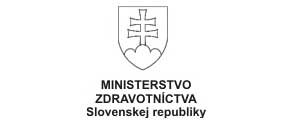 NADLIMITNÁ REVERZNÁ VEREJNÁ SÚŤAŽ podľa § 66 ods.7 zákona č. 343/2015 Z. z. o verejnom obstarávaní a o zmene a doplnení niektorých zákonov v znení neskorších   predpisov(SLUŽBY)SÚŤAŽNÉ  PODKLADYPredmet zákazky:           KOMPLEXNÝ MANAŽÉRSKY SYSTÉM V Bratislave, august 2019Súťažné podklady sú vlastníctvom Ministerstva zdravotníctva Slovenskej republiky, Bratislava v skrátenej forme „MZ SR“.  Záujemca môže súťažné podklady použiť len v súvislosti s prípravou ponuky v súlade so zákonom o verejnom obstarávaní.ObsahA.1 Pokyny pre záujemcov a uchádzačov	4Časť I. Všeobecné informácie	51	Identifikácia verejného obstarávateľa	52	Predmet zákazky	53	Rozdelenie predmetu zákazky	54	Variantné riešenie	65	Miesto a termín dodania predmetu zákazky	66	Zdroj finančných prostriedkov a spôsob financovania	67	Typ zmluvného vzťahu	68	Lehota viazanosti ponuky	8Časť II. Komunikácia a vysvetlenie	89	Komunikácia medzi verejným obstarávateľom a záujemcami/ uchádzačmi	8Komunikácia a výmena informácií v rámci revíznych postupov upravených zákonom o verejnom obstarávaní	910	Vysvetlenie a doplnenie súťažných podkladov	911	Obhliadka miesta realizácie predmetu zákazky	10Časť III. Príprava ponuky	1012	Vyhotovenie ponuky	1013	Jazyk ponuky	1014	Mena a ceny uvádzané v ponuke	1015	Zábezpeka ponuky	1116	Obsah ponuky	1417	Náklady na ponuku	15Časť IV. Predkladanie ponuky	1618	Záujemca/ uchádzač oprávnený predložiť ponuku	1619	Predloženie ponuky	1620	Miesto a lehota na predkladanie ponuky	1721	Doplnenie, zmena a odvolanie ponuky	18Časť V. Otváranie a vyhodnotenie ponúk	1822	Otváranie ponúk	1823	Vyhodnotenie ponúk	1824	Vyhodnotenie splnenia podmienok účasti uchádzačov	20Časť VI. Dôvernosť a etika vo verejnom obstarávaní	2225	Dôvernosť procesu verejného obstarávania	22Časť VII. Prijatie ponuky	2226	Informácie o výsledku vyhodnotenia ponúk	2227	Uzavretie rámcovej dohody	2328	Využitie subdodávateľov	24Časť VIII.	25Elektronická aukcia	2529	Všeobecné informácie	2530	Priebeh aukcie	2531	Doplňujúce informácie	26A.2  Preukazovanie plnenia podmienok účasti uchádzačmi	28A.3 Kritérium na vyhodnotenie ponúk a pravidlá jeho uplatnenia	36B.1 Opis predmetu zákazky	39B.2 Obchodné podmienky dodania predmetu zákazky	53Verejná súťažpodľa zákona č. 343/2015 Z. z. o verejnom obstarávaní a o zmene a doplnení niektorých zákonov v znení neskorších predpisov (ďalej len „zákon o verejnom obstarávaní“).SÚŤAŽNÉ  PODKLADY(NADLIMITNÁ ZÁKAZKA NA POSKYTNUTIE SLUŽIEB)Predmet zákazky:KOMPLEXNÝ MANAŽÉRSKY SYSTÉMA.1 Pokyny pre záujemcov a uchádzačovBratislava, august 2019A.1  Pokyny pre záujemcov a uchádzačovČasť I.Všeobecné informácieIdentifikácia verejného obstarávateľaNázov organizácie:	Ministerstvo zdravotníctva Slovenskej republikyZastúpený	Odbor verejného obstarávania Sídlo organizácie:	Limbová 2, 837 52 BratislavaIČO:	00165565Kontaktná osoba:	Ing. Ivana IchnatoliováTelefón:	+421/2 59373289E-mail:	ivana.ichnatoliova@health.gov.skAdresa stránky, kde je možný prístup k dokumentácií VO: https://josephine.proebiz.com/Predmet zákazkyNázov predmetu zákazky:„Komplexný manažérsky systém“ Stručný opis predmetu zákazky:  Predmetom zákazky je získanie práv na používanie softvéru (licencie) pre poskytovateľov  zdravotnej starostlivosti ďalej len (PZS) v zriaďovateľskej pôsobnosti verejného obstarávateľa    v dvoch modeloch a dodanie softvérových modulov interných, externých, vyvolávacích a modulov „eZdravie“ na realizáciu plánovania, rezervačného systému a rozvrh pracovísk, ľudských a technických zdrojov, plánovanie/ sledovanie prijímateľov zdravotnej starostlivosti. Súčasťou zákazky je aj implementácia jednotlivých modulov. Podrobné vymedzenie predmetu zákazky je uvedené v časti B.1: Opis predmetu zákazky a v B.2: Návrh rámcovej dohody – obchodné podmienky dodania predmetu zákazky, týchto súťažných podkladov (ďalej len „SP“).Číselné kódy predmetu zákazky pre hlavný predmet a doplňujúce predmety z Hlavného slovníka  obstarávania prípadne z Doplnkového slovníka Spoločného slovníka obstarávania (CPV): Hlavný kód CPV: 	72212781-7    Služby na vývoj softvéru na riadenie systémovDoplňujúci kód CPV: 	48000000-8    Softvérové balíky a informačné systémyPredpokladané množstvo a rozsah predmetu zákazky: Predpokladaná hodnota predmetu zákazky je stanovená vo výške:                                             384 700,00 EUR bez DPH. Predpokladané množstvo: Softvér pre podriadené organizácie MZ SR. Podrobné vymedzenie predmetu zákazky tvorí časť B.1 Opis predmetu zákazky týchto súťažných podkladov. Rozdelenie predmetu zákazkyPredmet zákazky nie je rozdelený na časti. Uchádzač musí predložiť cenovú ponuku na celý predmet zákazky podľa špecifikácie predmetu zákazky uvedenej v oddiele B.1 Opis predmetu zákazky, týchto súťažných podkladov.Verejný obstarávateľ nerozdelil zákazku na časti vzhľadom na povahu predmetu zákazky, ktorým je objednávací softvér na zvyšovanie kvality služieb v zdravotníctve a informovanosti  prijímateľov zdravotnej starostlivosti a nie je možné, aby tieto služby poskytovali rôzni poskytovatelia, lebo ide o jeden funkčný celok predmetu zákazky. Na trhu aktuálne pôsobí dostatok spoločností, ktoré dokážu dodať celý predmet zákazky ako celok a ktoré sú prevažne malými alebo strednými podnikmi. Na trhu existuje vhodné prostredie na realizáciu hospodárskej súťaže ako celku. V zmysle uvedeného, by bolo rozdelenie zákazky na časti pre verejného obstarávateľa neefektívne a nehospodárne.Variantné riešenieUchádzačom sa nepovoľuje predložiť variantné riešenie vo vzťahu k požadovanému predmetu zákazky.Ak súčasťou ponuky bude aj variantné riešenie, variantné riešenie nebude zaradené do vyhodnotenia a bude sa naň hľadieť, akoby nebolo predložené. Vyhodnotené bude iba základné riešenie.Miesto a termín dodania predmetu zákazkyMiesto dodania predmetu zákazky: Podriadené organizácie MZ SR, uvedené v prílohe               č. 3 Rámcovej dohody (ďalej len „RD“). Trvanie zmluvy – zmluva/RD bude uzatvorená podľa Čl. IX. bodu 9.1. RD na dobu určitú, a to na 24 mesiacov odo dňa nadobudnutia účinnosti RD alebo do vyčerpania zmluvnej ceny a to podľa toho, ktorá zo skutočností nastane skôr. Skončením platnosti RD nie je dotknutá platnosť ustanovení RD týkajúcich sa licencií, zodpovednosti za vady plnenia a ochrany dôverných informácii, ktoré platia aj po skončení RD a príslušnej čiastkovej zmluvy, ak z ich obsahu a účelu je zrejmé, že ich platnosť je časovo neobmedzená, alebo dlhšia ako platnosť RD. Rámcová dohoda nadobudne platnosť dňom podpísania RD oboma zmluvnými stranami a účinnosť nasledujúci deň, po dni zverejnenia v centrálnom elektronickom registri zmlúv –CRZ, vedenom Úradom vlády SR.V prípade, ak počas platnosti RD, teda v lehote 24 mesiacov odo dňa jej účinnosti, nedôjde k vyčerpaniu zmluvnej ceny v celosti, môže verejný obstarávateľ RD v súlade so zákonom o verejnom obstarávaní zmeniť (jej dodatkom) tak, aby bola cena dočerpaná v pôvodne dohodnutej výške. Zmena Rámcovej dohody však môže byť vykonaná tak, že účinnosť RD nesmie presiahnuť 48 mesiacov odo dňa jej prvej účinnosti. Plnenie Rámcovej dohody sa bude uskutočňovať prostredníctvom čiastkových zmlúv (ďalej aj „ČZ“) s výškou požadovaného plnenia podľa aktuálnych potrieb potenciálneho objednávateľa. Za čiastkovú zmluvu sa pre účely tejto zákazky bude považovať príslušná čiastková zmluva potenciálneho objednávateľa doručená posktovateľovi, za podmienok uvedených v RD. Úspešný uchádzač bude povinný poskytovať predmet zákazky v súlade s platnou legislatívou a v rozsahu požadovanom verejným obstarávateľom, v štandardnej kvalite                        a v požadovaných technických parametroch.Zdroj finančných prostriedkov a spôsob financovaniaPredmet zákazky bude financovaný z finančných zdrojov potenciálnych objednávateľov (organizácií v pôsobnosti MZ SR) viazaných na tento účel, ktorých zoznam tvorí Prílohu č. 3 RD časti B.2 Obchodné podmienky dodania predmetu zákazky, týchto SP. Preddavky ani zálohové platby nebudú poskytované. Vlastná platba bude realizovaná formou bezhotovostného platobného styku po dodaní predmetu zákazky, na základe vystavených faktúr.Typ zmluvného vzťahu  Zákazka na poskytnutie služby podľa ustanovenia § 3 ods. 4 zákona o verejnom obstarávaní.Verejný obstarávateľ uzavrie na základe výsledkov verejnej súťaže Rámcovú dohodu (ďalej aj „RD“) s uchádzačom, ktorý sa umiestni na 1. mieste v poradí za celý predmet zákazky v súlade s ustanoveniami § 269 ods. 2 a ust. § 536 a násl. zákona  č. 513/1991 Zb. Obchodný zákonník, v znení neskorších predpisov; príslušných ustanovení zákona č.185/2015 Z.z. autorského zákona, v znení neskorších predpisov a  v súlade s ustanovením § 83 a § 56 zákona č. 343/2015 Z. z. o verejnom obstarávaní. Dodávka predmetu zákazky sa bude realizovať v súlade so zmluvnými podmienkami, ktoré sú podrobne vymedzené v týchto súťažných podkladoch -  časť B.1 „Opis predmetu zákazky“ a B.2 „Obchodné podmienky dodania predmetu zákazky“ Zmena RD počas jej trvaniaRD možno zmeniť počas jej trvania bez nového verejného obstarávania, aka)	 pôvodná RD obsahuje jasné, presné a jednoznačné podmienky jej úpravy, vrátane úpravy ceny, rozsah, povahu možných úprav a podmienky ich uplatnenia; nemožno určiť takú podmienku, ktorou by sa menil charakter RD, b)    ide o služby, ktoré sú nevyhnutné, nie sú zahrnuté do pôvodnej RD, poskytuje ich pôvodný poskytovateľ a zmena poskytovateľa 1.	nie je možná z ekonomických dôvodov alebo technických dôvodov, pričom ide najmä         o požiadavku vzájomnej zameniteľnosti alebo interoperability s existujúcim zariadením, službami alebo inštaláciami podľa pôvodnej RD a2.	spôsobí verejnému obstarávateľovi významné ťažkosti alebo podstatnú duplicitu nákladov,c)	potreba zmeny vyplynula z okolností, ktoré verejný obstarávateľ nemohol pri vynaložení náležitej starostlivosti predvídať a zmenou sa nemení charakter RD,d)	ide o nahradenie pôvodného poskytovateľa novým poskytovateľom na základe1.	uplatnenia podmienky podľa písmena a),2.	skutočnosti, že iný hospodársky subjekt, ktorý spĺňa pôvodne určené podmienky účasti, je právnym nástupcom pôvodného poskytovateľa v dôsledku jeho reorganizácie, vrátane zlúčenia a splynutia alebo úpadku, za predpokladu, že pôvodná RD sa podstatne nemení              a cieľom zmeny nie je vyhnúť sa použitiu postupov a pravidiel podľa tohto zákona alebo3.	skutočnosti, že verejný obstarávateľ plní povinnosti hlavného poskytovateľa voči jeho subdodávateľom podľa § 41 zákona o verejnom obstarávaní aleboe)	nedochádza k podstatnej zmene pôvodnej RD bez ohľadu na hodnotu tejto zmeny.Podstatnou zmenou pôvodnej RD sa rozumie taká zmena, ktorou sa mení povaha alebo rozširuje rozsah pôvodnej RD, najmäa)	dopĺňajú alebo menia podstatným spôsobom podmienky, ktoré by v pôvodnom postupe zadávania zákazky umožnili účasť iných hospodárskych subjektov, alebo ktoré by umožnili prijať inú ponuku ako pôvodne prijatú ponuku,b)	mení ekonomická rovnováha v prospech poskytovateľa spôsobom, ktorý pôvodná RD neupravovala aleboc)	nahrádza pôvodný poskytovateľa novým poskytovateľom a inak, ako podľa bodu 7.3.1. písmeno d).Rámcovú dohodu možno zmeniť počas jej trvania bez nového verejného obstarávania aj vtedy, ak hodnota všetkých zmien je nižšia ako finančný limit podľa § 5 ods.2 zákona o verejnom obstarávaní v závislosti od typu zákazky a zároveň je nižšia ako10%  hodnoty pôvodnej RD, ak ide o zákazku na dodanie tovaru alebo na poskytnutie služby,Zmenou podľa bodu 7.3.3 sa nesmie meniť charakter RD.Ak ide o verejného obstarávateľa a o zmenu podľa bodu 7.3.1 písm. b) alebo písm. c), nemôže dôjsť k navýšeniu hodnoty plnenia o viac ako 50 % hodnoty pôvodnej zmluvy, rámcovej dohody. Ak ide o opakované zmeny, obmedzenie podľa prvej vety sa vzťahuje na každú zmenu. Opakové zmeny rámcovej dohody nie je možné vykonať s cieľom vyhnúť sa použitiu postupov podľa tohto zákona. Zmena RD musí byť písomná.Odstúpenie od rámcovej dohodyVerejný obstarávateľ môže odstúpiť od a)	RD, ak v čase jej uzavretia existoval dôvod na vylúčenie poskytovateľa pre nesplnenie podmienky účasti podľa § 32 ods. 1 písm. a) zákona o verejnom obstarávaní,b)	RD, ak táto nemala byť uzavretá s poskytovateľom v súvislosti so závažným porušením povinnosti vyplývajúcej z právne záväzného aktu Európskej únie) o ktorom rozhodol Súdny dvor Európskej únie v súlade so Zmluvou o fungovaní Európskej únie)Verejný obstarávateľ alebo obstarávateľ môže odstúpiť od časti RD, ktorou došlo                   k podstatnej zmene pôvodnej RD, a ktorá si vyžadovala nové verejné obstarávanie.Verejný obstarávateľ môže odstúpiť od RD uzavretej s uchádzačom, ktorý nemal                   v čase uzavretia RD v registri partnerov verejného sektora zapísaných konečných užívateľov výhod alebo ak bolo právoplatne rozhodnuté o výmaze tohto uchádzača z registra partnerov verejného sektora alebo ak mu bol právoplatne uložený zákaz účasti podľa § 182 ods. 3 písm. b) zákona o verejnom obstarávaní.Verejný obstarávateľ môže odstúpiť od RD, ak počas platnosti RD použije uchádzač subdodávateľa nezapísaného v registri partnerov verejného sektora, hoci takýto subdodávateľ mal byť v zmysle zákona č. 315/2016 Z.z. o registri partnerov verejného sektora a o zmene a doplnení niektorých zákonov zapísaný v registri, prípadne ak bol subdodávateľ počas plnenia predmetu RD vymazaný z registra a uchádzač ho naďalej používal na plnenie predmetu RD ako svojho subdodávateľa. Týmto ustanovením nie je dotknuté právo verejného obstarávateľa odstúpiť od RD, alebo jej časti podľa osobitného predpisu (napríklad podľa Obchodného zákonníka, Občianskeho zákonníka).Lehota viazanosti ponukyUchádzač je svojou ponukou viazaný od lehoty na predkladanie ponúk až do uplynutia lehoty viazanosti ponúk stanovenej verejným obstarávateľom.Lehota viazanosti ponúk je vzhľadom k vyžadovaniu zábezpeky ponuky stanovená verejným  obstarávateľom  do  30. 09. 2020.  Časť II.Komunikácia a vysvetlenieKomunikácia medzi verejným obstarávateľom a záujemcami/ uchádzačmi Poskytovanie vysvetlení, odovzdávanie podkladov a komunikácia (ďalej len „komunikácia“) medzi verejným obstarávateľom/záujemcami a uchádzačmi sa bude uskutočňovať                             v štátnom (slovenskom) jazyku a spôsobom, ktorý zabezpečí úplnosť a obsah týchto údajov uvedených v ponuke, podmienkach účasti a zaručí ochranu dôverných a osobných údajov uvedených v týchto dokumentoch.  Verejný obstarávateľ bude pri komunikácii s uchádzačmi resp. záujemcami postupovať                               v zmysle § 20 zákona o verejnom obstarávaní prostredníctvom komunikačného rozhrania systému JOSEPHINE. Tento spôsob komunikácie sa týka akejkoľvek komunikácie a podaní medzi verejným obstarávateľom a záujemcami/uchádzačmi, počas celého procesu verejného obstarávania. JOSEPHINE je na účely tohto verejného obstarávania softvér na elektronizáciu                    zadávania verejných zákaziek. JOSEPHINE je webová aplikácia na doméne https://josephine.proebiz.com.Na bezproblémové používanie systému JOSEPHINE je nutné používať jeden z podporovaných internetových prehliadačov:                         - Microsoft Internet Explorer verzia 11.0 a vyššia, 		               - Mozilla Firefox verzia 13.0 a vyššia alebo 		               - Google Chrome	                    - Microsoft Edge. Pravidlá pre doručovanie – zásielka sa považuje za doručenú záujemcovi/uchádzačovi okamihom jej prevzatia. Za okamih prevzatia sa považuje prihlásenie záujemcu/uchádzača do systému JOSEPHINE. Zásielka sa považuje za doručenú aj vtedy, ak jej adresát bude mať objektívnu možnosť oboznámiť sa s jej obsahom, t.j. ako náhle sa dostane zásielka do sféry jeho dispozície, v takom prípade sa za okamih doručenia považuje deň nasledujúci po dni, keď si zásielku mohol záujemca/uchádzač zobraziť prihlásením do systému JOSEPHINE. Ak je odosielateľom zásielky verejný obstarávateľ, tak záujemcovi resp. uchádzačovi bude na ním určený kontaktný e-mail/e-maily bezodkladne odoslaná informácia o tom, že k predmetnej zákazke existuje nová zásielka/správa. Záujemca resp. uchádzač sa prihlási do systému a v komunikačnom rozhraní zákazky bude mať zobrazený obsah komunikácie – zásielky, správy. Záujemca resp. uchádzač si môže v komunikačnom rozhraní zobraziť celú históriu o svojej komunikácii s verejným obstarávateľom.Ak je odosielateľom zásielky záujemca resp. uchádzač, tak po prihlásení do systému                          a k predmetnému obstarávaniu môže prostredníctvom komunikačného rozhrania odosielať správy a potrebné prílohy verejnému obstarávateľovi. Takáto zásielka sa považuje za doručenú verejnému obstarávateľovi okamihom jej odoslania v systéme JOSEPHINE v súlade s funkcionalitou systému.Verejný obstarávateľ odporúča záujemcom, ktorí chcú byť informovaní o prípadných aktualizáciách týkajúcich sa zákazky prostredníctvom notifikačných e-mailov, aby v danej zákazke zaklikli tlačidlo „ZAUJÍMA MA TO“ v pravej hornej časti obrazovky. Notifikačné                     e-maily sú taktiež doručované záujemcom, ktorí sú evidovaní na elektronickom liste záujemcov pri danej zákazke.  Verejný obstarávateľ umožňuje neobmedzený a priamy prístup elektronickými prostriedkami k súťažným podkladom a k prípadným všetkým doplňujúcim podkladom. Verejný obstarávateľ tieto všetky podklady / dokumenty bude uverejňovať ako elektronické dokumenty  v príslušnej časti zákazky v systéme JOSEPHINEKomunikácia a výmena informácií v rámci revíznych postupov upravených zákonom o verejnom obstarávaní9.10.Podania a dokumenty súvisiace s uplatnením revíznych postupov sú medzi verejným obstarávateľom a záujemcami/uchádzačmi doručené v súlade s výkladovým stanoviskom Úradu pre verejné obstarávanie č. 3/2018. Verejný obstarávateľ odporúča záujemcom / uchádzačom používať pre podanie žiadosti o nápravu komunikačné rozhranie systému JOSEPHINE. Registrácia          Uchádzač má možnosť sa registrovať do systému JOSEPHINE pomocou hesla alebo aj      pomocou občianskeho preukazu s elektronickým čipom a bezpečnostným osobnostným kódom (eID). V systéme je autentifikovaná spoločnosť, ktorú pomocou eID registruje štatutár danej spoločnosti. Autentifikáciu vykonáva poskytovateľ systému JOSEPHINE, v pracovných dňoch v rozmedzí 08.00 – 16.00 hod. miestneho času (SEČ).             Predkladanie ponúk je umožnené iba autentifikovaným uchádzačom  (viď bod 19. týchto SP). Vysvetlenie a doplnenie súťažných podkladovV prípade nejasností alebo potreby objasnenia požiadaviek a podmienok účasti vo verejnom obstarávaní, uvedených v oznámení o vyhlásení verejného obstarávania a/alebo                                   v súťažných podkladoch, inej sprievodnej dokumentácii a/alebo iných dokumentoch poskytnutých verejným obstarávateľom, môže ktorýkoľvek zo záujemcov písomne požiadať v lehote na predkladanie ponúk, prostredníctvom komunikačného rozhrania systému JOSEPHINE v slovenskom alebo českom jazyku.Verejný obstarávateľ zároveň odporúča záujemcom, aby žiadosti o vysvetlenie podľa bodu 10.1. zasielali v termíne do 18. 09. 2019 tak, aby bolo možné zabezpečiť poskytnutie vysvetlenia v zákonnej lehote, podľa § 48 zákona o verejnom obstarávaní. Po tejto  lehote záujemcovi nezaniká právo požiadať o vysvetlenie súťažných podkladov, ale verejný obstarávateľ mu negarantuje doručenie vysvetlenia v lehote určenej zákonom o verejnom obstarávaní.Verejný obstarávateľ bezodkladne poskytne vysvetlenie/doplnenie informácií potrebných na vypracovanie ponuky, na preukázanie splnenia podmienok účasti či inej sprievodnej dokumentácii súčasne všetkým záujemcom, ktorí sú mu známi, najneskôr však šesť (6) dní pred uplynutím lehoty na predkladanie ponúk za predpokladu, že o vysvetlenie záujemca požiada dostatočne vopred, a to podľa bodov 10.1 a 10.2. týchto súťažných podkladov. Súčasne verejný obstarávateľ zverejní vysvetlenie u predmetnej zákazky v profile verejného obstarávateľa zriadenom v elektronickom úložisku na webovej stránke Úradu pre verejné obstarávanie vo forme linku na verejný portál a v systéme JOSEPHINE. Podania  a  dokumenty  súvisiace  s  uplatnením  revíznych postupov  sú  medzi  verejným                 obstarávateľom  a  záujemcami / uchádzačmi  doručované   v  zmysle  bodov  9.10. a 9.11.                  týchto súťažných podkladov.Obhliadka miesta realizácie predmetu zákazkyNeuplatňuje sa.Časť III.Príprava ponukyVyhotovenie ponukyPonuka je vyhotovená elektronicky v zmysle § 49 ods. 1 písm. a) zákona o verejnom obstarávaní a vložená do systému JOSEPHINE umiestnenom na webovej adrese https://josephine.proebiz.com/ Elektronická ponuka sa vloží vyplnením ponukového formulára a vložením požadovaných dokladov a dokumentov v systéme JOSEPHINE umiestnenom na webovej adrese https://josephine.proebiz.com/ V predloženej ponuke prostredníctvom systému JOSEPHINE musia byť pripojené požadované naskenované doklady podľa bodu 16. tejto časti súťažných podkladov (doporučený formát je „PDF“) a vyplnenie položkového elektronického formulára, ktorý odpovedá návrhu na plnenie kritérií uvedeného v Súťažných Podkladoch.Verejný obstarávateľ je povinný zachovávať mlčanlivosť o informáciách označených ako dôverné, ktoré im uchádzač poskytol; na tento účel uchádzač označí, ktoré skutočnosti považuje za dôverné.Jazyk ponukyPonuka a ďalšie doklady a dokumenty vo verejnom obstarávaní sa predkladajú v štátnom jazyku (t. j. v slovenskom jazyku), to neplatí pre ponuku, ďalšie doklady a dokumenty vyhotovené v českom jazyku.Doklady preukazujúce splnenie podmienok účasti uchádzačov so sídlom alebo miestom podnikania mimo územia Slovenskej republiky musia byť predložené v pôvodnom jazyku                 a súčasne musia byť preložené do štátneho jazyka (t. j. do slovenského jazyka), okrem dokladov vyhotovených v českom jazyku. Ak sa zistí rozdiel v ich obsahu, rozhodujúci                       je úradný preklad do štátneho jazyka (t. j. do slovenského jazyka).Mena a ceny uvádzané v ponukeUchádzačom navrhovaná cena za dodanie požadovaného predmetu zákazky, uvedená                     v ponuke uchádzača, bude vyjadrená v EUR (Eurách) a vložená do systému JOSEPHINE v tejto štruktúre: cena bez DPH, sadzba DPH, cena s DPH (pri vkladaní do systému JOSEPHINE označená ako „cena - kritérium pre hodnotenie“). Pri určovaní cien jednotlivých položiek predmetu zákazky je potrebné venovať pozornosť pokynom a záväzkom vyplývajúcim z pokynov pre uchádzačov na vyhotovenie ponuky,  z obchodných podmienok dodania predmetu zákazky a z dokladov tvoriacich súčasť zmluvného záväzku.Uchádzač stanoví cenu za predmet zákazky na základe vlastných výpočtov, činností, výdavkov a príjmov podľa zákona č. 18/1996 Z. z. o cenách v znení neskorších predpisov     a vyhlášky MF SR č. 87/1996 Z. z. ktorou sa zákon o cenách vykonáva a cena bude záväzná pre požadovaný rozsah predmetu zákazky.Uchádzač ocení všetky položky, ktoré tvoria predmet zákazky opísaný v časti B.1 Opis predmetu zákazky, pričom pri spracovaní ceny bude vychádzať z bodu 14.2. týchto súťažných podkladov a časti B.2 Obchodné podmienky dodania predmetu zákazky.Uchádzač navrhuje cenu za predmet zákazky vrátane služieb, ktoré sú spojené s dodávkou predmetu zákazky, napr. balenie, poistenie, doprava atď. Navrhovaná cena musí obsahovať cenu za celý požadovaný predmet zákazky súčet/sumár všetkých položiek, ktorý vychádza z uchádzačom ocenených položiek.Pri položke, ktorá bude obsahovať nulovú hodnotu, resp. nebude uvedená žiadna hodnota sa bude mať za to, že náklady na túto položku sú zahrnuté v celkovej cene požadovaného predmetu zákazky. Uchádzač nie je oprávnený si nárokovať úhradu tejto položky počas plnenia predmetu zákazky.Ak je uchádzač platiteľom dane z pridanej hodnoty (ďalej len „DPH“), navrhovanú cenu uvedie cenu bez DPH, sadzbu DPH a cenu s DPH.Ak uchádzač nie je platiteľom DPH, uvedie navrhovanú cenu celkom a na skutočnosť, že nie je platiteľom DPH upozorní v ponuke.Zábezpeka ponukyZábezpeka sa vyžaduje. Zábezpeka zabezpečí viazanosť ponuky počas lehoty viazanosti ponúk.Zábezpeka ponúk k lehote na predkladanie ponúk je stanovená v nasledovnej výške: 15 000,00 EUR (slovom pätnásťtisíc eur)Spôsoby zloženia zábezpeky ponuky:poskytnutím bankovej záruky za uchádzača alebo             (v prípade skupiny dodávateľov môže každý člen skupiny dodávateľov poskytnúť  bankovú záruku za seba pri splnení podmienky, že súčet finančných prostriedkov uvedený                                     v jednotlivých bankových zárukách za skupinu dodávateľov bude vo výške požadovanej verejným obstarávateľom).poistením záruky za uchádzača alebo             (v prípade skupiny dodávateľov môže každý člen skupiny dodávateľov poskytnúť  poistenie záruky za seba pri splnení podmienky, že súčet finančných prostriedkov uvedený                                     v jednotlivých poistných listinách za skupinu dodávateľov bude vo výške požadovanej verejným obstarávateľom).zložením finančných prostriedkov na bankový účet verejného obstarávateľa v banke alebo v pobočke zahraničnej banky – prevodným príkazom (podľa bodu 15.4.2.1.)             (v prípade skupiny dodávateľov môže každý člen skupiny dodávateľov zložiť finančné prostriedky na bankový účet verejného obstarávateľa prevodným príkazom za seba pri splnení podmienky, že súčet zložených finančných prostriedkov za skupinu dodávateľov poskytnutý jednotlivými členmi skupiny dodávateľov bude vo výške požadovanej verejným obstarávateľom). Podmienky zloženia zábezpeky ponuky:poskytnutie bankovej záruky za uchádzača: Poskytnutie bankovej záruky sa riadi ustanoveniami § 313 až § 322 zákona č. 513/1991  Zb. Obchodný zákonník. Záručná listina môže byť vystavená bankou alebo pobočkou zahraničnej banky (ďalej len „banka“). Zo záručnej listiny vystavenej bankou musí vyplývať, že: banka uspokojí veriteľa (verejného obstarávateľa podľa bodu 15.4.1.1. týchto súťažných podkladov) za dlžníka (uchádzača)                       v prípade prepadnutia jeho zábezpeky ponuky v prospech verejného obstarávateľa podľa bodu 15.6banková záruka sa použije na úhradu zábezpeky ponuky vo výške podľa bodu 15.2zmluva (záručná listina) medzi bankou a dlžníkom nesmie obsahovať žiadne námietky dlžníka voči veriteľovibanka sa zaväzuje zaplatiť vzniknutú pohľadávku do 7 dní po doručení výzvy verejného obstarávateľa na zaplatenie, na účet verejného obstarávateľa podľa bodu 15.4.3.1,banková záruka nadobúda platnosť dňom jej vystavenia bankou                  a vzniká doručením záručnej listiny verejnému obstarávateľovi,platnosť bankovej záruky končí uplynutím lehoty viazanosti ponúk podľa bodu 8.2., resp. predĺženej lehoty viazanosti ponúk (spolu max. 12 mes. podľa § 46 ods.2 zákona o verejnom obstarávaní, pokiaľ verejný obstarávateľ do uplynutia doby platnosti poistenia záruky uchádzačovi písomne oznámi takéto primerané predĺženie lehoty viazanosti ponúk).banková záruka zanikne:plnením banky v rozsahu, v akom  banka za uchádzača poskytla plnenie v prospech verejného obstarávateľa,odvolaním bankovej záruky na základe písomného vyhlásenia verejného  obstarávateľa, uplynutím doby platnosti, ak si verejný obstarávateľ                      do uplynutia doby platnosti neuplatnil svoje nároky                    voči banke vyplývajúce z vystavenej záručnej listinyZáručná listina podľa bodov 15.4.1.2, v ktorej banka písomne vyhlási, že uspokojí verejného obstarávateľa za uchádzača do výšky finančných prostriedkov, ktoré verejný obstarávateľ požaduje ako zábezpeku viazanosti ponuky uchádzača, musí byť súčasťou ponuky. Ak bankovú záruku poskytne zahraničná banka, ktorá nemá pobočku na území Slovenskej republiky, záručná listina vyhotovená zahraničnou bankou                   v štátnom jazyku krajiny sídla takejto banky musí byť zároveň doložená úradným prekladom do slovenského jazyka.Ak záručná listina podľa bodu 15.4.1.3 nebude súčasťou ponuky, bude uchádzač z verejnej súťaže vylúčený. Poistenie záruky - doklad vystavený poisťovňou na účely poistenia záruky                                               (predloženie poistnej listiny)Poskytnutie poistenia záruky sa riadi príslušnými ustanoveniami zákona č. 39/2015 Z. z. o  poisťovníctve a  o zmene a  doplnení niektorých zákonov. Poistná listina môže byť vystavená poisťovňou alebo pobočkou zahraničnej poisťovne (ďalej len „poisťovňa“). Z poistnej listiny vystavenej poisťovňou musí vyplývať, že: poisťovňa uspokojí veriteľa (verejného obstarávateľa, podľa bodu 15.4.2.1. týchto súťažných podkladov) za dlžníka (uchádzača)                       v prípade prepadnutia jeho zábezpeky ponuky v prospech verejného obstarávateľa podľa bodu 15.6.poistenie záruky sa použije na úhradu zábezpeky ponuky vo výške podľa bodu 15.2.zmluva (poistná listina) medzi poisťovňou a dlžníkom nesmie obsahovať žiadne námietky dlžníka voči veriteľovipoisťovňa sa zaväzuje zaplatiť vzniknutú pohľadávku do 7 dní po doručení výzvy verejného obstarávateľa na zaplatenie, na účet verejného obstarávateľa podľa bodu 15.4.3.1.poistenie záruky nadobúda platnosť dňom jej vystavenia poisťovňou a vzniká doručením poistnej listiny verejnému obstarávateľovi,platnosť poistenia záruky končí uplynutím lehoty viazanosti ponúk podľa bodu 8.2., resp. predĺženej lehoty viazanosti ponúk (spolu max. 12 mes. podľa § 46 ods.2 zákona o verejnom obstarávaní, pokiaľ verejný obstarávateľ do uplynutia doby platnosti poistenia záruky uchádzačovi písomne oznámi takéto primerané predĺženie lehoty viazanosti ponúk). poistenie záruky zanikne:plnením poisťovne v rozsahu, v akom poisťovňa za uchádzača poskytla plnenie v prospech verejného obstarávateľa,odvolaním poistenia záruky na základe písomného vyhlásenia verejného  obstarávateľa, uplynutím doby platnosti, ak si verejný obstarávateľ                      do uplynutia doby platnosti neuplatnil svoje nároky                    voči  poisťovni  vyplývajúce z vystavenej poistnej listiny.Poistná listina podľa bodov 15.4.2.2, v ktorej poisťovňa písomne vyhlási, že uspokojí verejného obstarávateľa za uchádzača do výšky finančných prostriedkov, ktoré verejný obstarávateľ požaduje ako zábezpeku viazanosti ponuky uchádzača, musí byť súčasťou ponuky. Ak poistenie záruky poskytne zahraničná poisťovňa, ktorá nemá pobočku na území Slovenskej republiky, poistná záručná listina vyhotovená zahraničnou poisťovňou v štátnom jazyku krajiny sídla takejto poisťovne, musí byť zároveň doložená úradným prekladom do slovenského jazyka.Ak poistná listina podľa bodu 15.4.2.3 nebude súčasťou ponuky, bude uchádzač z verejnej súťaže vylúčený.Zloženie finančných prostriedkov na bankový účet verejného obstarávateľa:Finančné prostriedky vo výške podľa bodu 15.2 musia byť zložené na účet verejného  obstarávateľa vedený Štátnej pokladnici, na číslo účtu:                   IBAN:			SK25 8180 0000 0070 0015 0131                    BIC/SWIFT:		SPSRSKBA                   Variabilný symbol:	12555                   Špecifický symbol:         IČO uchádzačaPoznámka, do ktorej uchádzač uvedie: KMS zábezpeka a názov spoločnostiPri platbách zo zahraničia a použití  IBAN  a  SWIFT (BIC) kódu  je  potrebné  uviesť aj platobnú inštrukciu:  Pleasepay to: Štátna pokladnica, Slovakia - Účet nie je úročený.Finančné prostriedky musia byť pripísané na účte verejného obstarávateľa najneskôr v deň a do času uplynutia lehoty na predkladanie  ponúk  podľa  bodu 20.2Ak finančné prostriedky nebudú zložené na účte verejného obstarávateľa podľa bodu 15.4.3.2,  bude uchádzač z verejnej súťaže vylúčený. Doba platnosti zábezpeky ponuky poskytnutej zložením finančných prostriedkov na účet verejného obstarávateľa trvá do uplynutia lehoty viazanosti ponúk. Podmienky vrátenia zábezpeky ponuky.Verejný obstarávateľ uvoľní alebo vráti uchádzačovi zábezpeku do siedmich dní odo dňa:uplynutia lehoty viazanosti ponúk (lehota viazanosti ponúk nesmie byť dlhšia ako 12 mesiacov od uplynutia lehoty na predkladanie ponúk, po uplynutí lehoty 12 mesiacov, lehotu viazanosti ponúk v zmysle zákona o verejnom obstarávaní nemožno predĺžiť), márneho uplynutia lehoty na doručenie námietky, ak ho verejný obstarávateľ vylúčil z verejného obstarávania, alebo ak verejný obstarávateľ zruší použitý postup zadávania zákazky,uzavretia zmluvy.Zábezpeka prepadne v prospech verejného obstarávateľa, ak uchádzač: odstúpi od svojej ponuky aleboneposkytne súčinnosť alebo odmietne uzavrieť zmluvu alebo rámcovú dohodu podľa § 56 ods. 8 až 15 zákona o verejnom obstarávaní.Spôsob zloženia zábezpeky si uchádzač vyberie podľa podmienok zloženia uvedených                       v bode  15.3.V prípade predĺženia lehoty viazanosti ponúk, zábezpeka naďalej zabezpečuje viazanosť ponuky až do uplynutia primerane predĺženej lehoty viazanosti ponúk, pričom lehota viazanosti ponúk nesmie byť dlhšia ako 12 mesiacov od uplynutia lehoty na predkladanie ponúk, po uplynutí lehoty 12 mesiacov, lehotu nemožno predĺžiť.Uchádzač v elektronickej ponuke predloží naskenovanú verziu bankovej záruky/ poistnej listiny, ktorá sa musí zhodovať s originálom vyhotovenia tohto dokumentu. Dôkaz o bankovej záruke alebo poistení záruky môže podľa § 46 ods. 9 zákona o verejnom obstarávaní uchádzač predložiť aj v listinnej podobe a v lehote na predkladanie ponúk (ako originál bankovej záruky/ poistnej listiny, resp. ich úradne osvedčených kópií) na adresu sídla verejného obstarávateľa. Obsah ponukyPonuka predložená uchádzačom musí obsahovať doklady, dokumenty a vyhlásenia podľa týchto súťažných podkladov, vo forme uvedenej v týchto súťažných podkladoch a v oznámení o vyhlásení verejného obstarávania doplnené tak, ako je to stanovené v týchto bodoch súťažných podkladov. Verejný obstarávateľ odporúča uchádzačom predložiť aj zoznam všetkých predkladaných dokladov, dokumentov a vyhlásení.Ponuka predložená uchádzačom musí obsahovať:Identifikačné údaje uchádzača (v prípade skupiny dodávateľov označenie uchádzača ako skupinu dodávateľov a identifikačné údaje každého člena skupiny dodávateľov) s uvedením obchodného mena, adresy sídla alebo miesta podnikania, mena kontaktnej osoby, telefónneho čísla a elektronickej adresy kontaktnej osoby             a s uvedením kontaktnej osoby pre elektronickú aukciu s uvedením jej telefónneho čísla/telefónnych čísiel a elektronickej adresy, pre záväznú komunikáciu pre potreby elektronickej aukcie.Hodnotiaci formulár – dokument s označením „Hodnotiaci formulár“ s doplnenými návrhmi na plnenie kritéria určeného na hodnotenie ponúk vo vzťahu k  predmetu zákazky,  vrátane svojich identifikačných údajov – podľa vzorov uvedených v bode 4 oddielu A.3. Kritérium na hodnotenie ponúk a pravidlá jeho uplatnenia, týchto súťažných podkladov.Vyplnenú časť B.1 Opis predmetu zákazky s vyplnenými údajmi v stĺpci „Ponuka uchádzača“ s ďalšími parametrami a charakteristikami požadovanými pri každom predmete dodania, v zmysle pokynov uvedených v časti B.1 Opis predmetu zákazky týchto súťažných podkladov, s vyplnenou cenou.Vyhlásenie uchádzača, že súhlasí s podmienkami verejnej súťaže určenými verejným obstarávateľom v oznámení o vyhlásení verejného obstarávania, v týchto súťažných podkladoch a vo všetkých dokumentoch, ktorými verejný obstarávateľ vysvetľoval podmienky účasti vo verejnom obstarávaní a dopĺňal informácie v týchto súťažných podkladoch.Vyhlásenie uchádzača o pravdivosti a úplnosti všetkých dokladov a  údajov uvedených v ponuke.Potvrdenia, doklady, dokumenty ktorými uchádzači preukážu splnenie podmienok účasti vo verejnom obstarávaní požadované v Oznámení, prostredníctvom ktorého bola vyhlásená verejná súťaž a podľa oddielu A.2 Podmienky účasti  uchádzačov, týchto súťažných podkladov.Splnenie podmienok a požiadaviek na predmet zákazky – uchádzač predloží Čestné vyhlásenie o plnení technických podmienok a požiadaviek na predmet zákazky.Návrh rámcovej dohody so znením obchodných podmienok dodania predmetu zákazky podľa oddielu súťažných podkladov B.2 Návrh rámcovej dohody – obchodné podmienky dodania predmetu zákazky.Návrh RD musí byť doplnený o identifikačné údaje uchádzača a podpísaný uchádzačom alebo osobou oprávnenou konať za uchádzača, s vyplnenou cenou v článku  V. bodu 5.4. RD , vrátane vyplnených všetkých príloh k RD.Doklad o zložení zábezpeky podľa bodu 15. tohto oddielu súťažných podkladov.Uchádzač vo svojej ponuke predloží dokumenty a doklady v 2 vyhotoveniach:Prvé vyhotovenie (povinné): takto predložené dokumenty a doklady                      v systéme JOSEPHINE musia zodpovedať pôvodnému dokladu (vrátane podpisov, odtlačkov pečiatok a pod.) tak, aby verejný obstarávateľ mohol verne posúdiť splnenie podmienok účasti, požiadaviek na predmet zákazky a požiadaviek na ponuku. Takto predložené doklady a dokumenty verejný obstarávateľ nezverejňuje!Druhé vyhotovenie (odporúčané): uchádzačom takto predložené dokumenty a doklady v systéme JOSEPHINE musia zodpovedať pôvodnému dokladu                          a dokumentu s tým, že nemôžu obsahovať rodné číslo a osobné údaje v zmysle zákona č. 18/2018 Z. z. o ochrane osobných údajov a o zmene a doplnení niektorých zákonov. Ak ide o dokumenty, ktoré sú podpísané alebo obsahujú odtlačok pečiatky, tieto sa v elektronickej podobe predkladajú s uvedením mena      a priezviska osôb, ktoré dokumenty podpísali a dátumu podpisu, bez uvedenia podpisu týchto osôb a odtlačku pečiatky. Takto predložené doklady                                 a dokumenty verejný obstarávateľ v súlade s § 64 ods. 1 písm. b) zákona                     o verejnom obstarávaní zverejní vo svojom profile!                                                                                Uchádzačom  odporúčame  tiež  už v názve súboru označiť doklady a dokumenty, ktoré               obsahujú a ktoré neobsahujú osobné údaje,  aby ich bolo možné rýchlejšie identifikovať               (napr. „Zmluva/RD - na zverejnenie“ alebo „Čestné vyhlásenie – s podpisom“ a pod.).V  prípade  skupiny  dodávateľov  Skupina  dodávateľov  preukazuje  splnenie  Podmienok  účasti vo verejnom obstarávaní týkajúcich sa osobného postavenia  za              každého   člena   skupiny   osobitne  a   splnenie   podmienok  účasti  vo  verejnom                           obstarávaní  týkajúcich  sa  finančného  a ekonomického  postavenia  a  technickej              spôsobilosti alebo odbornej spôsobilosti preukazuje spoločne. Oprávnenie dodávať               tovar  a  poskytovať  služby,  preukazuje  člen skupiny  len  vo  vzťahu  k  tej časti              predmetu zákazky, ktorú má zabezpečiť v súlade s § 37 ods.3) zákona o verejnom              obstarávaní.        V prípade skupiny dodávateľov vystavenú plnú moc pre jedného z členov skupiny, ktorý bude oprávnený prijímať pokyny za všetkých a konať v mene všetkých ostatných členov skupiny, podpísanú všetkými členmi skupiny alebo osobou, resp. osobami oprávnenými konať v danej veci za každého člena skupiny (oprávnená osoba/osoby preukazuje/preukazujú svoje oprávnenie konať priloženou úradne osvedčenou plnou mocou).Dokumenty uchádzača podľa bodov 16.1.1 až 16.1.11 a návrh rámcovej dohody podľa bodu 16.1.8.  tohto oddielu súťažných podkladov musia byť podpísané uchádzačom (t.j. u fyzickej osoby podnikateľom, u právnickej osoby štatutárnym orgánom, oprávneným konať v mene uchádzača) alebo osobou oprávnenou konať za uchádzača (oprávnená osoba preukazuje svoje oprávnenie konať priloženou úradne osvedčenou plnou mocou), v prípade skupiny dodávateľov musí byť podpísané každým členom skupiny alebo osobou/osobami oprávnenými konať v danej veci za člena skupiny.Uchádzači musia predložiť ponuku na celý požadovaný rozsah služieb a súvisiacich tovarov predmetu zákazky, t.j. musia dať ponuku na všetky položky jednotlivých druhov tovarov a súvisiacich služieb predmetu zákazky, podľa oddielu B.1 Opis predmetu zákazky  týchto súťažných podkladov.Náklady na ponukuVšetky náklady a výdavky spojené s prípravou a predložením ponuky znáša uchádzač bez finančného nároku voči verejnému obstarávateľovi, bez ohľadu na výsledok verejného obstarávania.Časť IV.Predkladanie ponukyZáujemca/ uchádzač oprávnený predložiť ponukuZáujemcom je hospodársky subjekt, ktorý má záujem o účasť vo verejnom obstarávaní a uchádzačom hospodársky subjekt, ktorý predložil ponuku. Hospodárskym subjektom je fyzická osoba, právnická osoba alebo skupina takýchto osôb, ktorá na trh dodáva tovar, uskutočňuje stavebné práce alebo poskytuje službu.Záujemcom/ uchádzačom môže byť fyzická osoba alebo právnická osoba vystupujúca voči verejnému obstarávateľovi samostatne alebo skupina fyzických osôb/právnických osôb vystupujúcich voči verejnému obstarávateľovi spoločne.Skupina dodávateľov nemusí vytvoriť určitú právnu formu do predloženia ponuky.                        V prípade, ak bude ponuka skupiny dodávateľov prijatá, tak všetci členovia skupiny dodávateľov, z dôvodu riadneho plnenia zmluvy/RD, budú povinní vytvoriť medzi sebou určitú právnu formu (napr. podľa Občianskeho zákonníka, alebo Obchodného zákonníka).V prípade vytvorenia právnych vzťahov, na ktorých základe nevzniká nový subjekt                      s právnou subjektivitou,  musí byť jasné a zrejmé, ako sú stanovené ich vzájomné práva               a povinnosti, kto a akou časťou sa bude podieľať na plnení a skutočnosť, že všetci členovia  budú ručiť za záväzky  spoločne a nerozdielne. Úspešný uchádzač (skupina dodávateľov) musí predložiť verejnému obstarávateľovi originál alebo úradne osvedčenú kópiu originálu dokumentu, ktorá preukazuje splnenie uvedených podmienok, a to najneskôr v deň uzatvorenia (podpisu) rámcovej dohody, ktorá má byť výsledkom tohto verejného obstarávania.Skupina dodávateľov preukazuje splnenie podmienok účasti vo verejnom obstarávaní týkajúcich sa osobného postavenia za každého člena skupiny osobitne a splnenie podmienok účasti vo verejnom obstarávaní týkajúcich sa finančného a ekonomického postavenia a technickej spôsobilosti alebo odbornej spôsobilosti preukazuje spoločne. Oprávnenie dodávať tovar, uskutočňovať stavebné práce alebo poskytovať službu preukazuje člen skupiny len vo vzťahu k tej časti predmetu zákazky alebo koncesie, ktorú má zabezpečiť.Skupina dodávateľov môže využiť zdroje účastníkov skupiny dodávateľov alebo iných osôb podľa § 33 ods. 2 zákona o verejnom obstarávaní, kapacity účastníkov skupiny dodávateľov alebo iných osôb podľa § 34 ods. 3 zákona o verejnom obstarávaní.Predloženie ponukyKaždý uchádzač môže predložiť iba jednu ponuku. Uchádzač nemôže byť v tom istom postupe zadávania zákazky členom skupiny dodávateľov, ktorá predkladá ponuku. Verejný obstarávateľ vylúči uchádzača, ktorý je súčasne členom skupiny dodávateľov.Uchádzač predkladá ponuku v elektronickej podobe v lehote na predkladanie ponúk. Ponuka je vyhotovená elektronicky v zmysle § 49 ods. 1 písm. a) zákona o verejnom obstarávaní a vložená do systému JOSEPHINE umiestnenom na webovej adrese                https://josephine.proebiz.com/ v lehote na predkladanie ponúk podľa bodu 20.2.Elektronické ponuky - podávanie ponúkPredkladanie ponúk je umožnené iba autentifikovaným uchádzačom. Autentifikáciu je možné previesť týmito spôsobmi: v systéme JOSEPHINE registráciou a prihlásením pomocou občianskeho preukazu s elektronickým čipom a bezpečnostným osobnostným kódom (eID). V systéme je autentifikovaná spoločnosť, ktorú pomocou eID registruje štatutár danej spoločnosti. Autentifikáciu vykonáva poskytovateľ systému JOSEPHINE, a to v pracovných dňoch v čase 8.00 – 16.00 hod. miestneho času (SEČ).  nahraním kvalifikovaného elektronického podpisu (napríklad podpisu eID) štatutára danej spoločnosti na kartu užívateľa po registrácii a prihlásení do systému JOSEPHINE. Autentifikáciu vykoná poskytovateľ systému JOSEPHINE, a to v pracovných dňoch v čase 8.00 – 16.00 hod. miestneho času (SEČ).vložením plnej moci na kartu užívateľa po registrácii, ktorá je podpísaná elektronickým podpisom štatutára aj splnomocnenou osobou, alebo prešla zaručenou konverziou. Autentifikáciu vykoná poskytovateľ systému JOSEPHINE, a to v pracovné dni v čase 8.00 – 16.00 hod. miestneho času (SEČ).       počkaním na autorizačný kód, ktorý bude poslaný na adresu sídla firmy do rúk štatutára uchádzača v listovej podobe formou doporučenej pošty. Lehota na tento úkon sú obvykle 3 pracovné dni a je potreba s touto dobou počítať pri vkladaní ponuky.Autentifikovaný uchádzač si po prihlásení do systému JOSEPHINE v prehľade – zozname obstarávaní vyberie predmetné obstarávanie a vloží svoju ponuku do určeného formulára na príjem ponúk, ktorý nájde v záložke „Ponuky a žiadosti“.Požiadavka verejného obstarávateľa, ktoré doklady, dokumenty a ďalšie písomnosti musia byť predložené v ponuke je uvedená v bode 16. tohto oddielu súťažných podkladov.V kontexte § 49 bod 1a zákona o verejnom obstarávaní, upozorňujeme uchádzačov na náležitosti predkladania ponúk elektronicky.          Heslo súťaže: Komplexný manažérsky systém.Elektronická ponuka sa vloží vyplnením ponukového formulára a vložením požadovaných dokladov a dokumentov v systéme JOSEPHINE umiestnenom na webovej adrese https://josephine.proebiz.com/.V predloženej ponuke prostredníctvom systému JOSEPHINE musia byť pripojené požadované naskenované doklady (odporúčaný formát je „PDF“) tak, ako je uvedené v týchto súťažných podkladoch a vyplnenie položkového elektronického formulára, ktorý zodpovedá návrhu na plnenie kritérií uvedenom v súťažných podkladoch.Ak ponuka obsahuje dôverné informácie, uchádzač ich v ponuke viditeľne označí. Uchádzačom navrhovaná cena za dodanie požadovaného predmetu zákazky, uvedená             v ponuke uchádzača, bude vyjadrená v EUR (Eurách) s presnosťou na 2 (dve) desatinné miesta a vložená do systému JOSEPHINE v tejto štruktúre: cena v EUR bez DPH, sadzba DPH, cena v EUR s alebo bez DPH (pri vkladaní do systému JOSEPHINE označená ako „Jednotková cena (kritérium hodnotenia)“).   Po úspešnom nahraní ponuky do systému JOSEPHINE je uchádzačovi odoslaný notifikačný informatívny e-mail (a to na emailovú adresu užívateľa uchádzača, ktorý ponuku nahral). Ponuka uchádzača predložená po uplynutí lehoty na predkladanie ponúk sa elektronicky neotvorí.Uchádzač môže predloženú ponuku vziať späť do uplynutia lehoty na predkladanie ponúk. Uchádzač pri odvolaní ponuky postupuje obdobne ako pri vložení prvotnej ponuky (kliknutím na tlačidlo „Stiahnuť ponuku“ a predložením novej ponuky).Uchádzači sú svojou ponukou viazaní do uplynutia lehoty oznámenej verejným obstarávateľom, resp. predĺženej lehoty viazanosti ponúk podľa rozhodnutia               verejného obstarávateľa. Prípadné predĺženie lehoty viazanosti ponúk bude uchádzačom               dostatočne vopred oznámené formou elektronickej komunikácie v systéme JOSEPHINE. V prípade vyžadovania zábezpeky ponuky, lehotu viazanosti ponúk v zmysle § 46 ods. 2 zákona o verejnom obstarávaní, nemožno predĺžiť.              Miesto a lehota na predkladanie ponukyPonuky sa predkladajú elektronicky prostredníctvom systému JOSEPHINE (webová adresa systému je https:/josephine.proebiz.com), kde autentifikovaný uchádzač vkladá ponuku k danej zákazke.Lehota na predkladanie ponúk uplynie dňa 30. 09. 2019 do 10.00 hod. miestneho času.Ponuky uchádzačov predložené po uplynutí lehoty na predkladanie ponúk stanovenej                   v bode 20.2. tejto časti súťažných podkladov sa elektronicky neotvoria.Doplnenie, zmena a odvolanie ponukyUchádzač môže predloženú ponuku dodatočne zmeniť alebo vziať späť do uplynutia lehoty na predkladanie ponúk podľa bodu 20.2.Uchádzač pri zmene a odvolaní ponuky postupuje obdobne ako pri vložení prvotnej ponuky (kliknutím na tlačidlo „Stiahnuť ponuku“ a predložením novej ponuky).Časť V.Otváranie a vyhodnotenie ponúkOtváranie ponúkOtváranie ponúk sa uskutoční elektronicky.Miesto a čas otvárania ponúk sú uvedené v oznámení o vyhlásení verejného obstarávania. Otváranie ponúk bude v súlade § 54 ods.3 zákona o verejnom obstarávaní neverejné, t. j. vykonané bez účasti uchádzačov, ktorí predložili ponuku v lehote na predkladanie ponúk. Zápisnica z otvárania ponúk sa uchádzačom neposiela.Vyhodnotenie ponúkVerejný obstarávateľ vyhodnotí ponuky podľa § 53 zákona o verejnom obstarávaní  prostredníctvom komisie na vyhodnotenie ponúk zriadenej v súlade s § 51 zákona o verejnom obstarávaní, ktorá bude zároveň komisiou na vyhodnotenie splnenia podmienok účasti zriadenou podľa § 40 ods. 14 zákona o verejnom obstarávaní. Vyhodnotenie ponúk sa uskutoční v zmysle § 66 ods. 7 zákona o verejnom obstarávaní (tzv. reverzná súťaž), t.j. vyhodnotenie splnenia podmienok účasti uchádzačov vo verejnom obstarávaní podľa § 40 zákona o verejnom obstarávaní sa uskutoční následne až po vyhodnotení ponúk podľa § 53 zákona o verejnom obstarávaní  a  v nadväznosti na  § 54 zákona o verejnom obstarávaní.  Do procesu vyhodnocovania ponúk budú zaradené tie ponuky, ktoré:Boli doručené v lehote na predkladanie ponúk podľa bodu 20.2. tohto oddielu súťažných podkladovZodpovedajú požiadavkám verejného obstarávateľa na predmet zákazky ponuky  uvedených v oznámení o vyhlásení verejného obstarávania, v týchto súťažných podkladoch alebo v inej sprievodnej dokumentácií poskytnutej verejným obstarávateľom.Platnou ponukou je ponuka, ktorá zároveň neobsahuje žiadne obmedzenia alebo výhrady, ktoré sú v rozpore s požiadavkami verejného obstarávateľa na predmet zákazky uvedenými verejným obstarávateľom v oznámení o vyhlásení verejnej súťaže, v týchto súťažných podkladoch alebo v inej sprievodnej dokumentácií poskytnutej verejným obstarávateľom v lehote na predkladanie ponúk. Ostatné ponuky uchádzačov budú z verejnej súťaže vylúčené.Vyhodnocovanie ponúk komisiou je neverejné. Komisia vyhodnotí ponuky z hľadiska splnenia požiadaviek verejného obstarávateľa na predmet zákazky a v prípade pochybností overí správnosť informácií a dôkazov, ktoré poskytli uchádzači. Komisia posúdi zloženie zábezpeky. Ak komisia identifikuje nezrovnalosti alebo nejasnosti v informáciách alebo dôkazoch, ktoré uchádzač poskytol, prostredníctvom komunikačného rozhrania systému JOSEPHINE. požiada o vysvetlenie ponuky a ak je to potrebné aj o predloženie dôkazov. Vysvetlením ponuky nemôže dôjsť k jej zmene. Za zmenu ponuky sa nepovažuje odstránenie zrejmých chýb v písaní a počítaní.Uchádzač musí písomné vysvetlenie ponuky na základe požiadavky komisie podľa bodu 23.4. tohto oddielu súťažných podkladov doručiť verejnému obstarávateľovi do dvoch pracovných dní odo dňa odoslania žiadosti o vysvetlenie  alebo v lehote dlhšej, ktorú je komisia oprávnená určiť na doručenie tohto písomného vysvetlenia prostredníctvom určenej komunikácie.Ak sa pri určitej zákazke javí ponuka ako mimoriadne nízka vo vzťahu k tovaru, stavebným prácam alebo službe, komisia prostredníctvom komunikačného rozhrania systému JOSEPHINE požiada uchádzača o vysvetlenie týkajúce sa tej časti ponuky, ktoré sú pre jej cenu podstatné. Vysvetlenie sa môže týkať najmä:hospodárnosti výrobných postupov alebo hospodárnosti poskytovaných služieb,technického riešenia alebo osobitne výhodných podmienok, ktoré má uchádzač                          k dispozícii na dodanie tovaru, na poskytnutie službyosobitosti tovaru, osobitosti služby navrhovanej uchádzačom,dodržiavania povinností v oblasti pracovného práva, najmä s ohľadom na dodržiavanie minimálnych mzdových nárokov, ochrany životného prostredia alebo sociálneho práva podľa osobitných predpisov,dodržiavania povinností voči subdodávateľom,možnosti uchádzača získať štátnu pomoc.Uchádzač musí doručiť prostredníctvom komunikačného rozhrania systému JOSEPHINE písomné odôvodnenie mimoriadne nízkej ponuky do piatich pracovných dní odo dňa doručenia žiadosti komisie alebo v lehote dlhšej, ktorú je komisia oprávnená určiť na doručenie tohto odôvodnenia.Ak boli predložené najmenej tri ponuky od uchádzačov, ktorí spĺňajú podmienky účasti, ktoré spĺňajú požiadavky verejného obstarávateľa na predmet zákazky, mimoriadne nízkou ponukou je vždy aj ponuka, ktorá obsahuje cenu plnenia najmenej o15% nižšiu, ako priemer cien plnenia podľa ostatných ponúk okrem ponuky                               s najnižšou cenou a10% nižšiu, ako je cena plnenia podľa ponuky s druhou najnižšou cenou plnenia.Komisia zohľadní vysvetlenie ponuky uchádzačom v súlade s požiadavkou podľa bodu 23.4. alebo odôvodnenie mimoriadne nízkej ponuky uchádzačom, ktoré vychádza z predložených dôkazov.Verejný obstarávateľ vylúči ponuku, akuchádzač nezložil zábezpeku podľa určených podmienok,ponuka nespĺňa požiadavky na predmet zákazky alebo koncesie uvedené                                  v dokumentoch potrebných na vypracovanie ponuky,uchádzač nedoručí vysvetlenie ponuky na základe požiadavky podľa bodu 23.4. tohto oddielu súťažných podkladov v lehotách uvedených v bode 23.5. tohto oddielu súťažných podkladov,uchádzačom predložené vysvetlenie ponuky nie je svojim obsahom v súlade                             s požiadavkou podľa bodu 23.4. tohto oddielu súťažných podkladov,uchádzač nedoručí odôvodnenie mimoriadne nízkej ponuky do piatich pracovných dní odo dňa doručenia žiadosti, ak komisia neurčila dlhšiu lehotu,uchádzačom predložené vysvetlenie mimoriadne nízkej ponuky a dôkazy dostatočne neodôvodňujú nízku úroveň cien alebo nákladov najmä s ohľadom                       na skutočnosti podľa bodu 23.6. tohto oddielu súťažných podkladov,uchádzač poskytol nepravdivé informácie alebo skreslené informácie                                      s podstatným vplyvom na vyhodnotenie ponúk,uchádzač sa pokúsil neoprávnene ovplyvniť postup verejného obstarávania.Ponuka uchádzača, ktorá nebude spĺňať požiadavky verejného obstarávateľa podľa bodov 23.2.1. a 23.2.2. bude z verejnej súťaže vylúčená. Uchádzačovi bude prostredníctvom komunikačného rozhrania systému JOSEPHINE oznámené jeho vylúčenie s uvedením dôvodov vyplývajúcich najmä z nesúladu predloženej ponuky s technickými špecifikáciami, výkonnostnými požiadavkami a funkčnými požiadavkami na predmet zákazky určenými verejným obstarávateľom v oddiele B.1 Opis predmetu zákazky týchto súťažných podkladov a lehoty, v ktorej môže byť podaná námietka podľa § 170 ods. 3, písm. d) zákona o verejnom obstarávaní.Ak uchádzač odôvodňuje mimoriadne nízku ponuku získaním štátnej pomoci, musí byť schopný v primeranej lehote určenej komisiou preukázať, že mu štátna pomoc bola poskytnutá v súlade s pravidlami vnútorného trhu Európskej únie, inak verejný obstarávateľ vylúči ponuku.Ponuky uchádzačov, ktoré budú spĺňať stanovené podmienky podľa bodov 23.2.1. a 23.2.2. a neboli z verejnej súťaže vylúčené, budú vyhodnocované podľa kritérií na hodnotenie ponúk uvedených v oznámení, prostredníctvom ktorého bola vyhlásená verejná súťaž a spôsobom určeným v oddiele A.3 Kritériá na hodnotenie ponúk a pravidlá ich uplatnenia  týchto súťažných podkladov (úvodné úplné vyhodnotenie ponúk).Verejný obstarávateľ použije na zostavenie poradia tých ponúk, ktoré boli vyhodnotené podľa bodu 23.13., elektronickú aukciu podľa § 54 zákona o verejnom obstarávaní. Podmienky pre vykonanie elektronickej aukcie sú uvedené v časti VIII. Elektronická aukcia tohto oddielu súťažných podkladov a ďalšie podrobnosti týkajúce sa elektronickej aukcie budú uvedené vo výzve na účasť v elektronickej aukcii.Úspešným bude ten uchádzač, ktorého ponuka bude prvá v poradí ponúk zostavenom automatizovaným vyhodnotením prostredníctvom elektronickej aukcie na celý predmet zákazky.Verejný obstarávateľ podľa § 54 ods.15 zákona o verejnom obstarávaní nie je povinný použiť elektronickú aukciu, ak by sa elektronickej aukcie zúčastnil len jeden uchádzač.Vyhodnotenie splnenia podmienok účasti uchádzačovKomisia vykoná vyhodnotenie splnenia podmienok účasti predložených ponúk po vyhodnotení ponúk podľa bodu 23. tejto časti súťažných podkladovHodnotenie splnenia podmienok účasti uchádzačov bude založené na posúdení splnenia:podmienok účasti týkajúcich sa osobného postavenia uchádzača podľa § 32 zákona o verejnom  obstarávaní(oddiel A.2 bod 1. týchto súťažných podkladov) apožadovaných podmienok účasti vo verejnej súťaži, týkajúcich sa:finančného a ekonomického postavenia uchádzača podľa § 33 zákona o verejnom obstarávaní  (oddiel A.2 bod 2. týchto súťažných podkladov)technickej alebo odbornej spôsobilosti uchádzača podľa § 34 zákona o verejnom obstarávaní (oddiel A.2 bod 3. týchto súťažných podkladov)podmienky podľa ustanovenia  § 38  ods. 1 písm. d) v nadväznosti na § 40 ods. 6 písm. g) zákona o verejnom obstarávaní (oddiel A.2 bod 4. týchto súťažných podkladov)Skupina dodávateľov preukazuje splnenie podmienok účasti vo verejnom obstarávaní týkajúcich sa osobného postavenia za každého člena skupiny osobitne a splnenie podmienok účasti vo verejnom obstarávaní týkajúcich sa finančného a ekonomického postavenia a technickej spôsobilosti alebo odbornej spôsobilosti preukazuje spoločne. Oprávnenie dodávať tovar, uskutočňovať stavebné práce alebo poskytovať službu preukazuje člen skupiny len vo vzťahu k tej časti predmetu zákazky alebo koncesie, ktorú má zabezpečiť.Skupina dodávateľov môže využiť zdroje účastníkov skupiny dodávateľov alebo iných osôb podľa § 33 ods. 2 zákona o verejnom obstarávaní, kapacity účastníkov skupiny dodávateľov alebo iných osôb podľa § 34 ods. 3 zákona o verejnom obstarávaní.Verejný obstarávateľ posudzuje splnenie podmienok účasti vo verejnom obstarávaní                            v súlade s oznámením o vyhlásení verejného obstarávania a súťažnými podkladmi.Ak uchádzač predbežne nahradí doklady na preukázanie splnenia podmienok účasti určené verejným obstarávateľom  v oznámení o vyhlásení verejného obstarávania a v oddiele súťažných podkladov A.2 Podmienky účasti uchádzačov, jednotným európskym dokumentom, verejný obstarávateľ môže na zabezpečenie riadneho priebehu  verejného obstarávania kedykoľvek v jeho priebehu  uchádzača požiadať cez komunikačné rozhranie systému JOSEPHINE o predloženie dokladu alebo dokladov nahradených jednotným európskym dokumentom. Uchádzač doručí doklady verejnému obstarávateľovi taktiež cez komunikačné rozhranie systému JOSEPHINE do piatich pracovných dní odo dňa doručenia žiadosti, ak verejný obstarávateľ neurčil dlhšiu lehotu.Verejný obstarávateľ prostredníctvom komunikačného rozhrania systému JOSEPHINE požiada uchádzača o vysvetlenie alebo doplnenie predložených dokladov, ak                                z predložených dokladov nemožno posúdiť ich platnosť alebo splnenie podmienky účasti. Uchádzač doručí vysvetlenie alebo doplnenie predložených dokladov do dvoch pracovných dní odo dňa odoslania žiadosti ak verejný obstarávateľ neurčí dlhšiu lehotu.Verejný obstarávateľ prostredníctvom komunikačného rozhrania systému JOSEPHINE požiada uchádzača o nahradenie inej osoby, prostredníctvom ktorej preukazuje finančné                 a ekonomické postavenie alebo technickú spôsobilosť alebo odbornú spôsobilosť, ak existujú dôvody na vylúčenie. Ak verejný obstarávateľ neurčí dlhšiu lehotu, uchádzač alebo záujemca je tak povinný urobiť do piatich pracovných dní odo dňa doručenia žiadosti.Verejný obstarávateľ vylúči z verejného obstarávania uchádzača alebo záujemcu, aknesplnil podmienky účasti,predložil neplatné doklady; neplatnými dokladmi sú doklady, ktorým uplynula lehota platnosti,poskytol informácie alebo doklady, ktoré sú nepravdivé alebo pozmenené tak, že nezodpovedajú skutočnosti, a majú vplyv na vyhodnotenie splnenia podmienok účasti alebo výber záujemcov,pokúsil sa neoprávnene ovplyvniť postup verejného obstarávania,pokúsil sa získať dôverné informácie, ktoré by mu poskytli neoprávnenú výhodu,konflikt záujmov podľa § 23 zákona o verejnom obstarávaní nemožno odstrániť inými účinnými opatreniami,na základe dôveryhodných informácií má dôvodné podozrenie, že uchádzač alebo záujemca uzavrel v danom verejnom obstarávaní s iným hospodárskym subjektom dohodu narúšajúcu hospodársku súťaž, ak sa táto podmienka uvedie  v oznámení o vyhlásení verejného obstarávania,pri posudzovaní odbornej spôsobilosti preukázateľne identifikoval protichodné záujmy záujemcu alebo uchádzača, ktoré môžu nepriaznivo ovplyvniť plnenie zákazky,nepredložil po žiadosti vysvetlenie alebo doplnenie predložených dokladov                     v určenej lehote,nepredložil po žiadosti doklady nahradené jednotným európskym dokumentom               v určenej lehote,nenahradil inú osobu, prostredníctvom ktorej preukazuje splnenie podmienok účasti finančného a ekonomického postavenia alebo technickej spôsobilosti alebo odbornej spôsobilosti, ktorá nespĺňa určené požiadavky, v určenej lehote inou osobou, ktorá spĺňa určené požiadavky,nenahradil subdodávateľa, ktorý nespĺňa požiadavky určené verejným obstarávateľom alebo obstarávateľom novým subdodávateľom, ktorý spĺňa určené požiadavky, v lehote podľa § 41 ods. 2. zákona o verejnom obstarávaní.nenahradil technikov, technické orgány alebo osoby určené na plnenie  zmluvy alebo koncesnej zmluvy, alebo riadiacich zamestnancov, ktorí nespĺňajú podmienku účasti  podľa § 34 ods. 1 písm. c) alebo písm. g), v určenej lehote novými osobami  alebo orgánmi, ktoré spĺňajú túto podmienku účasti.Uchádzač, ktorý nespĺňa podmienky účasti osobného postavenia podľa § 32 ods. 1 písm. a), g) a h) zákona o verejnom obstarávaní alebo sa na neho vzťahuje dôvod na vylúčenie podľa odseku 24.9. písm. d) až g) je oprávnený verejnému obstarávateľovi preukázať, že prijal dostatočné opatrenia na vykonanie nápravy. Opatreniami na vykonanie nápravy musí záujemca alebo uchádzač preukázať, že zaplatil alebo sa zaviazal zaplatiť náhradu týkajúcu sa akejkoľvek škody, napravil pochybenie, dostatočne objasnil sporné skutočnosti                                 a okolnosti, a to aktívnou spoluprácou s príslušnými orgánmi, a že prijal konkrétne technické, organizačné a personálne opatrenia, ktoré sú určené na to, aby sa zabránilo budúcim pochybeniam, priestupkom, správnym deliktom alebo trestným činom.Uchádzač, ktorému bol uložený zákaz účasti vo verejnom obstarávaní potvrdený konečným rozhodnutím v inom členskom štáte, nie je oprávnený verejnému obstarávateľovi preukázať, že prijal opatrenia na vykonanie nápravy podľa bodu 24.10. druhej vety, ak je toto rozhodnutie vykonateľné v Slovenskej republike.Verejný obstarávateľ posúdi opatrenia na vykonanie nápravy podľa bodu 24.10. druhej vety predložené záujemcom alebo uchádzačom, pričom zohľadnia závažnosť pochybenia a jeho konkrétne okolnosti. Ak opatrenia na vykonanie nápravy predložené záujemcom alebo uchádzačom považuje verejný obstarávateľ za nedostatočné, vylúči záujemcu alebo uchádzača z verejného obstarávania.Uchádzača alebo záujemcu z členského štátu, ak je v štáte svojho sídla, miesta podnikania alebo obvyklého pobytu oprávnený vykonávať požadovanú činnosť, verejný obstarávateľ nesmie vylúčiť z dôvodu, že na základe zákona sa vyžaduje na vykonávanie požadovanej činnosti určitá právna forma.Verejný obstarávateľ bezodkladne prostredníctvom komunikačného rozhrania systému JOSEPHINE upovedomí uchádzača, že bol vylúčený s uvedením dôvodu a lehoty, v ktorej môže byť doručená námietka.Časť VI.Dôvernosť a etika vo verejnom obstarávaníDôvernosť procesu verejného obstarávaniaVerejný obstarávateľ je povinný zachovávať mlčanlivosť o informáciách označených ako dôverné, ktoré im uchádzač poskytol; na tento účel uchádzač označí, ktoré skutočnosti považuje za dôverné.Za dôverné informácie je na účely tohto zákona možné označiť výhradne obchodné tajomstvo, technické riešenia a predlohy, návody, výkresy, projektové dokumentácie, modely, spôsob výpočtu jednotkových cien a ak sa neuvádzajú jednotkové ceny, ale len cena, tak aj spôsob výpočtu ceny a vzory.Ustanovením bodu 25.1 nie je dotknutá povinnosť verejného obstarávateľa oznamovať či zasielať úradu dokumenty a iné oznámenia, ako ani zverejňovať dokumenty a iné oznámenia podľa zákona o verejnom obstarávaní a tiež povinnosti zverejňovania zmlúv podľa osobitného predpisu.( Zákon č. 211/2000 Z. z., o slobodnom prístupe k informáciám a o zmene a doplnení niektorých zákonov v znení neskorších predpisov.)Verejný obstarávateľ je povinný zabezpečiť, aby vo verejnom obstarávaní nedošlo ku konfliktu záujmov, ktorý by mohol narušiť alebo obmedziť hospodársku súťaž alebo porušiť princíp transparentnosti a princíp rovnakého zaobchádzania. Verejný obstarávateľ je povinný prijať primerané opatrenia a vykonať nápravu, ak zistia konflikt záujmov. Verejný obstarávateľ bude postupovať podľa § 23 zákona o verejnom obstarávaní.Časť VII.Prijatie ponukyInformácie o výsledku vyhodnotenia ponúkAk nedošlo k predloženiu dokladov preukazujúcich splnenie podmienok účasti skôr, verejný obstarávateľ je povinný po vyhodnotení ponúk vyhodnotiť splnenie podmienok účasti uchádzačom, ktorý sa umiestnil na prvom mieste v poradí. Ak dôjde k vylúčeniu uchádzača alebo uchádzačov, vyhodnotí sa následne splnenie podmienok účasti ďalšieho uchádzača alebo uchádzačov v poradí tak, aby uchádzač umiestnený na prvom mieste v novo zostavenom poradí spĺňal podmienky účasti.  V prípade, že uchádzač predbežne nahradil doklady preukazujúce splnenie podmienok účasti tzv. JED -om, verejný obstarávateľ písomne požiada uchádzačov o predloženie dokladov preukazujúcich splnenie podmienok účasti. Uchádzači tieto doklady doručia verejnému obstarávateľovi prostredníctvom komunikačného rozhrania systému JOSEPHINE v lehote určenej verejným obstarávateľom nie kratšej ako päť pracovných dní odo dňa doručenia žiadosti.  Verejný obstarávateľ  vyhodnotí  splnenie podmienok účasti u týchto uchádzačov podľa § 40 zákona o verejnom obstarávaní, v súlade s oznámením o vyhlásení verejného obstarávania a týmito súťažnými podkladmi.Nepredloženie dokladov v lehote podľa bodu 26.2. uchádzačmi je dôvodom na vylúčenie takéhoto uchádzača z verejného obstarávania. V prípade, ak dôjde k vylúčeniu uchádzača alebo uchádzačov, vyhodnotí sa následne splnenie podmienok účasti ďalšieho uchádzača alebo uchádzač v poradí tak, aby uchádzač umiestnený na prvom mieste v novo zostavenom poradí spĺňal podmienky účasti..Každému uchádzačovi, ktorého ponuka bola vyhodnotená podľa bodu 23 a 24. a po skončení postupu podľa bodov 26.1. až 26.4. bude zaslaná informácia o výsledku vyhodnotenia jeho ponuky vrátane poradia uchádzačov v  súlade s ustanovením § 55  zákona o verejnom obstarávaní. Verejný obstarávateľ súčasne uverejní informáciu o vyhodnotení ponúk a poradie uchádzačov na svojom profile. Úspešným uchádzačom bude prostredníctvom komunikačného rozhrania systému JOSEPHINE bezodkladne zaslané oznámenie/informácia, že jeho ponuku prijíma a neúspešným uchádzačom jednotlivo zaslané oznámenie/informácia, že ich ponuka neuspela s uvedením dôvodov, pre ktoré ich ponuka nebola prijatá. V oznámení/informácii bude ďalej uvedená identifikácia úspešného uchádzača a informácia o charakteristikách a výhodách prijatej ponuky a lehota, v ktorej môže byť doručená námietka podľa § 170 zákona o verejnom obstarávaní.Uzavretie rámcovej dohodyVerejný obstarávateľ uzavrie rámcovú dohodu s úspešným uchádzačom, ktorý sa po   celkovom vyhodnotení ponúk v elektronickej aukcii umiestni na 1. mieste v poradí, za celý predmet zákazky. Na základe podmienok rámcovej dohody budú potenciálni objednávatelia (uvedení v prílohe č. 3 RD) pristupovať k uzatváraniu čiastkových zmlúv (ktoré môžu mať aj formu objednávok) s úspešným uchádzačom, ktorý sa umiestni na prvom mieste v poradí po riadne uskutočnenej elektronickej aukcii, ako predávajúcim.Na proces uzavretia rámcovej dohody sa aplikujú postupy v zmysle § 56 a 83 zákona o verejnom obstarávaní.Verejný obstarávateľ nesmie uzavrieť zmluvu s uchádzačom alebo uchádzačmi, ktorí majú povinnosť zapisovať sa do registra partnerov verejného sektora a nie sú zapísaní v registri partnerov verejného sektora alebo ktorých subdodávatelia alebo subdodávatelia podľa osobitného predpisu (zákon č. 315/2016 Z. z., o registri partnerov verejného sektora a o zmene a doplnení niektorých zákonov v znení neskorších predpisov), ktorí majú povinnosť zapisovať sa do registra partnerov verejného sektora a nie sú zapísaní v registri partnerov verejného sektora.Uzavretá Zmluva nesmie byť v rozpore so súťažnými podkladmi a s ponukou predloženou úspešným uchádzačom.Verejný obstarávateľ uzavrie zmluvu s úspešným uchádzačom najskôr jedenásty deň odo dňa odoslania informácie o výsledku vyhodnotenia ponúk podľa § 55 zákona o verejnom obstarávaní, ak nebola doručená žiadosť o nápravu, ak žiadosť o nápravu bola doručená po uplynutí lehoty podľa § 164 ods. 5 zákona o verejnom obstarávaní alebo ak neboli doručené námietky podľa § 170 zákona o verejnom obstarávaní.  Ak bola doručená žiadosť o nápravu v lehote podľa § 164 ods. 5 zákona o verejnom obstarávaní, verejný obstarávateľ môže uzavrieť zmluvu s úspešným uchádzačom najskôr jedenásty deň po uplynutí lehoty na vykonanie nápravy podľa § 165 ods. 3 písm. a) zákona o verejnom obstarávaní, ak neboli doručené námietky podľa § 170 ods. 4 zákona o verejnom obstarávaní.Ak žiadosť o nápravu bola zamietnutá, verejný obstarávateľ môže uzavrieť zmluvu s úspešným uchádzačom najskôr jedenásty deň odo dňa odoslania oznámenia o zamietnutí žiadosti o nápravu podľa § 165 ods. 3 písm. b), ak neboli doručené námietky podľa § 170 ods. 4 zákona o verejnom obstarávaní.Ak verejný obstarávateľ nekonal v žiadosti o nápravu a ak neboli doručené námietky podľa § 170 ods. 4 zákona o verejnom obstarávaní, môže uzavrieť zmluvu s úspešným uchádzačom najskôr jedenásty deň po uplynutí lehoty ustanovenej na vybavenie žiadosti o nápravu podľa § 165 ods. 3 zákona o verejnom obstarávaní.Bez toho, aby boli dotknuté ustanovenia bodov 30.1. až 30.3., ak boli doručené námietky, verejný obstarávateľ môže uzavrieť zmluvu s úspešným uchádzačom, ak nastane jedna z týchto skutočností:doručenie rozhodnutia úradu podľa § 174 ods. 1 zákona o verejnom obstarávaní, verejnému obstarávateľovi,márne uplynutie lehoty na podanie odvolania všetkým oprávneným osobám, dňom právoplatnosti rozhodnutia úradu podľa § 175 ods. 2 alebo ods. 3 zákona o verejnom obstarávaní,doručenie rozhodnutia úradu o odvolaní verejnému obstarávateľovi.Úspešný uchádzač je povinný poskytnúť verejnému obstarávateľovi riadnu súčinnosť potrebnú na uzavretie Zmluvy tak, aby mohla byť uzatvorená do 10 pracovných dní odo dňa uplynutia lehoty podľa § 56 ods. 2 až 7 zákona o verejnom obstarávaní, ak bol na ich uzatvorenie písomne, prostredníctvom IS JOSEPHINE, vyzvaný.Ak úspešný uchádzač odmietne uzavrieť zmluvu alebo nie sú splnené povinnosti podľa bodu 30.5 týchto súťažných podkladov, verejný obstarávateľ môže uzavrieť zmluvu s uchádzačom, ktorý sa umiestnil ako druhý v poradí. Ak uchádzač, ktorý sa umiestnil ako druhý v poradí odmietne uzavrieť zmluvu, neposkytne verejnému obstarávateľovi riadnu súčinnosť potrebnú na jej uzavretie tak, aby mohla byť uzavretá do 10 pracovných dní odo dňa, keď bol na jej uzavretie písomne vyzvaný, verejný obstarávateľ môže uzavrieť zmluvu s uchádzačom, ktorý sa umiestnil ako tretí v poradí.Uchádzač, ktorý sa umiestnil ako tretí v poradí, je povinný poskytnúť verejnému obstarávateľovi riadnu súčinnosť, potrebnú na uzavretie zmluvy tak, aby mohla byť uzavretá do 10 pracovných dní odo dňa, keď bol na jej uzavretie písomne vyzvaný.   Uchádzač, ako partner verejného sektora v zmysle ustanovenia § 2 zákona č. 315/                    2016 Z. z. o registri partnerov verejného sektora a o zmene a doplnení niektorých zákonov (ďalej len „ZoRPVS“), má povinnosť byť zapísaný v registri partnerov verejného sektora (ďalej len „register“), ktorého správcom a prevádzkovateľom je Ministerstvo spravodlivosti Slovenskej republiky a povinnosť mať v registri partnerov verejného sektora zapísané oprávnené osoby a konečných užívateľov výhod. Povinnosť mať zapísaných konečných užívateľov výhod v registri partnerov verejného sektora sa vzťahuje aj na všetkých subdodávateľov uchádzača po celú dobu trvania zmluvy, koncesnej zmluvy alebo rámcovej dohody, ktorá je výsledkom postupu verejného obstarávania, pokiaľ im táto povinnosť vyplýva zo zákona č. 315/2016 Z.z. o registri partnerov verejného sektora a o zmene a doplnení niektorých zákonov.Povinnosť mať zapísaných konečných užívateľov výhod v registri partnerov verejného sektora sa vzťahuje na každého člena skupiny dodávateľov, pokiaľ mu táto povinnosť vyplýva zo zákona č. 315/2016 Z.z. o registri partnerov verejného sektora a o zmene a doplnení niektorých zákonov.Využitie subdodávateľovV prípade, že úspešný uchádzač k plneniu predmetu zákazky využije subdodávateľov, verejný obstarávateľ, v súlade s § 41 ods. 1 písm. b) zákona o verejnom obstarávaní požaduje, aby navrhovaní subdodávatelia  spĺňali podmienky účasti týkajúce sa osobného postavenia a neexistovali u nich dôvody na vylúčenie podľa § 40 ods. 6 písm. a) až h) a ods. 7 zákona o verejnom obstarávaní; oprávnenie dodávať tovar, uskutočňovať stavebné práce alebo poskytovať službu sa preukazuje vo vzťahu k tej časti predmetu zákazky, ktorý má subdodávateľ plniť. Úspešný uchádzač je pri podpise zmluvy povinný predložiť originály alebo úradne overené kópie dokladov preukazujúcich spôsobilosť podľa § 32 ods. 2 zákona o verejnom obstarávaní, každého subdodávateľa.Úspešný uchádzač, najneskôr ku dňu podpisu zmluvy, uvedie navrhovaných subdodávateľov a podiel subdodávok v rozsahu údajov uvedených v prílohe č. 2 Zoznam subdodávateľov a podiel subdodávok, návrhu Zmluvy.Časť VIII.Elektronická aukciaVšeobecné informácie Elektronická aukcia je opakujúci sa proces, ktorý využíva elektronické systémy certifikované podľa § 151 zákona o verejnom obstarávaní na predkladanie na predkladanie nových cien upravených smerom nadol. Účelom elektronickej aukcie je zostavenie poradia ponúk automatizovaným vyhodnotením, ktoré sa uskutoční po úvodnom vyhodnotení ponúk.Verejný obstarávateľ vyzve elektronickými prostriedkami súčasne všetkých uchádzačov, ktorí neboli vylúčení a ktorých ponuky spĺňajú určené požiadavky, na účasť v elektronickej aukcii.Elektronická aukcia nemôže začať skôr ako dva pracovné dni odo dňa odoslania výzvy na účasť v elektronickej aukcii.Verejný obstarávateľ nie je povinný použiť elektronickú aukciu, ak by sa aukcie zúčastnil len jeden uchádzač.Elektronická aukčná  sieň (ďalej len „e-aukčná sieň“) je prostredie umiestnené na určenej  adrese vo verejnej dátovej sieti Internet, v ktorom uchádzači predkladajú nové ceny upravené smerom nadol.Prípravné kolo je časť postupu, v ktorom sa po sprístupnení eAukčnej siene uchádzači oboznámia s  aukčným prostredím pred zahájením Aukčného kola (elektronickej aukcie).Aukčné kolo (elektronická aukcia) je časť postupu, v ktorom prebieha on-line vzájomné porovnávanie cien ponúkaných uchádzačmi prihlásených do elektronickej aukcie a ich vyhodnocovanie v limitovanom čase.Priebeh aukcie Ponuky uchádzačov budú posudzované na základe hodnotiaceho kritéria: najnižšia celková cena v EUR s DPH. Úspešnou ponukou sa stane ponuka, ktorá bude deklarovať najnižšiu cenu za dodanie a poskytnutie celého predmetu zákazky. Prvky, ktorých hodnoty sú predmetom zmeny ponuky uchádzača v elektronickej aukcii, sú: jednotkové ceny v EUR                     s DPH, uvedené za všetky položky uvedené v časti A.3 – tab. „Cenová kalkulácia zákazky“ a  v hodnotiacom formulári v časti A.3 – Kritérium na vyhodnotenie ponúk a pravidlá jeho uplatnenia, týchto súťažných podkladov. V rámci úvodného vyhodnotenia ponúk podľa kritéria stanoveného na vyhodnotenie ponúk verejný obstarávateľ určí priebežné poradie uchádzačov porovnaním výšky navrhnutých ponukových cien za dodanie predmetu zákazky uvedených v jednotlivých ponukách uchádzačov. Po určení poradia na základe predložených ponúk v systéme JOSEPHINE vyhlasovateľ vyzve elektronickými prostriedkami súčasne všetkých uchádzačov, ktorí neboli vylúčení a ktorých ponuky spĺňajú určené požiadavky na účasť v elektronickej aukcii, na predloženie nových cien v elektronickej aukcii. Vo výzve na účasť v elektronickej aukcii (ďalej len „výzva“) vyhlasovateľ uvedie podrobné informácie týkajúce sa elektronickej aukcie v zmysle § 54 ods. 7 zákona o verejnom obstarávaní. Výzva bude zaslaná elektronicky zodpovednej osobe určenej uchádzačom v ponuke ako kontaktná osoba pre elektronickú aukciu (z uvedeného dôvodu je potrebné uviesť správne kontaktné údaje zodpovednej osoby) a bude uchádzačom odoslaná e-mailom najneskôr dva pracovné dni pred konaním aukčného kola.Elektronická aukcia sa bude vykonávať prostredníctvom sw PROEBIZ.V prípravnom kole sa uchádzači oboznámia s priebehom elektronickej aukcie a popisom aukčného prostredia. Výzva obsahuje aj údaje týkajúce sa minimálneho kroku zníženia ceny predmetu zákazky, pravidlá predlžovania aukčného kola a lehotu platnosti prístupových kľúčov a pod.Uchádzačom, ktorí budú vyzvaní na účasť v elektronickej aukcii, bude v prípravnom kole                    a v čase uvedenom vo výzve sprístupnená eAukčná sieň, kde si môžu skontrolovať správnosť zadaných vstupných cien, ktoré do eAukčnej siene boli zadané v súlade s pôvodnými, predloženými ponukami v systéme JOSEPHINE. Každý uchádzač bude vidieť iba svoju ponuku a až do začiatku aukčného kola ju nemôže meniť. Všetky informácie o prihlásení sa a priebehu budú uvedené vo výzve.Aukčné kolo sa začne a skončí v termínoch  uvedených vo výzve. Na začiatku aukčného kola sa všetkým uchádzačom zobrazia:ich jednotkové ceny s DPH        najnižšie jednotkové ceny s DPHnajnižšia celková cena s DPH ich celková cena s DPH ich priebežné umiestnenie (poradie).Verejný obstarávateľ upozorňuje, že systém neumožní dorovnať najnižšiu cenu v EUR                         s DPH“ (t.j. nie je možné dorovnať ponuku uchádzača na priebežnom 1. mieste). Uvedené riešenie je potrebné z dôvodu nutnosti jednoznačného určenia poradia uchádzačov. V priebehu aukčného kola budú zverejňované všetkým uchádzačom zaradeným do elektronickej aukcie v eAukčnej sieni informácie, ktoré umožnia uchádzačom zistiť                        v každom okamihu ich relatívne umiestnenie. Minimálny krok zníženia ceny uchádzača je 0,50 % z aktuálnej ceny položky (prvku) daného uchádzača.Maximálny krok zníženia ceny uchádzača nie je určený. Uchádzač však bude upozornený pri zmene ceny o viac ako 50 %. Upozornenie pri maximálnom znížení ceny sa viaže k aktuálnej cene položky (prvku) daného uchádzača.Aukčné kolo bude ukončené, ak nedôjde k jeho predlžovaniu, uplynutím časového limitu 20 min. Aukcia bude ukončená, ak nedostane vyhlasovateľ v lehote 20 min. žiadne nové ceny, ktoré spĺňajú požiadavky týkajúce sa minimálnych rozdielov uvedených v predchádzajúcich odsekoch. Koniec elektronickej aukcie sa môže predĺžiť v prípade predkladania nových cien (teda pri akejkoľvek úspešnej zmene ceny) v posledných dvoch minútach trvania elektronickej aukcie vždy o ďalšie dve minúty (tzn. k času, kedy došlo k predĺženiu,                            sa k času zostávajúcemu do konca kola pridajú celé 2 min.). Počet predĺžení nie je limitovaný. Po ukončení elektronickej aukcie už nebude možné upravovať ceny.Výsledkom elektronickej aukcie bude zostavenie objektívneho poradia ponúk podľa najnižšej ceny automatizovaným vyhodnotením. Technické požiadavky na prístup do elektronickej aukcie: počítač uchádzača musí byť pripojený na Internet. Na bezproblémovú účasť v elektronickej aukcii je nutné používať jeden z podporovaných internetových prehliadačov:      Microsoft Internet Explorer verzia 11.0 a vyššia,      Mozilla Firefox verzia 13.0 a vyššia alebo      Google Chrome,      Microsoft Edge.Správna funkčnosť iných internetových prehliadačov je možná, avšak nie je garantovaná. Ďalej je nutné mať v použitom internetovom prehliadači povolené cookies a javaskripty.Podrobnejšie informácie o procese elektronickej aukcie budú uvedené vo výzve.Pre prípad eliminácie akejkoľvek nepredvídateľnej situácie (napr. výpadok elektrickej energie, konektivity na Internet alebo inej objektívnej príčiny zabraňujúcej v ďalšom pokračovaní uchádzača v elektronickej aukcii) vyhlasovateľ uchádzačom odporúča mať pripravený náhradný zdroj elektrickej energie, prípadne mobilný internet (napr. notebook                   s mobilným internetom). Vyhlasovateľ nenesie zodpovednosť za uchádzačmi použité technické prostriedky. Vyhlasovateľ si vyhradzuje právo opakovania elektronickej aukcie v prípade nepredvídateľných technických problémov na strane vyhlasovateľa.Doplňujúce informácieAk by elektronická aukcia zlyhala alebo sa nemohla uskutočniť v dobe uvedenej vo výzve na účasť v elektronickej aukcii (pozvánka) z dôvodu vzniku objektívnych technických problémov na strane verejného obstarávateľa a ktoré verejný obstarávateľ nemohol predvídať (napr. výpadok dodávky elektrickej energie), elektronická aukcia sa zopakuje.Informačná povinnosť Ministerstva zdravotníctva Slovenskej republiky V súvislosti so zadávaním tejto zákazky bude verejný obstarávateľ spracúvať osobné údaje fyzických osôb uvedených v ponuke každého uchádzača, ktorý predložil ponuku v lehote na predkladanie ponúk. Uchádzač je teda dotknutou osobou, t. j. osobou, o ktorej sú spracúvané osobné údaje, ktoré sa jej týkajú.Osobné údaje budú spracúvané v súlade s platnou legislatívou za účelom predloženia ponuky, jej vyhodnotenia a zverejnenia v súlade so zákonom o verejnom obstarávaní. Práva dotknutej osoby, ktorej osobné údaje sa spracúvajú, sú upravené v § 59 - § 66 zákona o ochrane osobných údajov a v Nariadení čl. 12 - čl. 18.                 Informačná povinnosť Ministerstva zdravotníctva Slovenskej republiky je dostupná na odkaze:  http://www.health.gov.sk/?informacna-povinnostVerejná súťažpodľa zákona č. 343/2015 Z. z. o verejnom obstarávaní a o zmene a doplnení niektorých zákonov v znení neskorších predpisov (ďalej len „zákon o verejnom obstarávaní“).SÚŤAŽNÉ  PODKLADY(NADLIMITNÁ ZÁKAZKA NA POSKYTNUTIE SLUŽIEB)Predmet zákazky:KOMPLEXNÝ MANAŽÉRSKY SYSTÉMA.2  Preukazovanie plnenia podmienok účasti uchádzačmiBratislava,  august 2019A.2  Preukazovanie plnenia podmienok účasti uchádzačmiPodmienky účasti uchádzačov vo verejnom obstarávaní týkajúce sa osobného postavenia podľa § 32 zákona o verejnom  obstarávaníInformácie a formálne náležitosti nevyhnutné na vyhodnotenie splnenia podmienok účasti: Uchádzač musí splniť podmienky účasti podľa § 32 ods. 1 zákona o verejnom obstarávaní. Uchádzač preukazuje splnenie podmienok účasti týkajúcich sa osobného postavenia podľa § 32 ods. 2, resp. ods. 4, 5  predložením originálnych dokladov alebo úradne osvedčených kópií dokladov, resp. podľa § 152  zákona o verejnom obstarávanía) písm. a) doloženým výpisom z registra trestov nie starším ako tri mesiace ku dňu uplynutia lehoty na predkladanie ponúk, b) písm. b) doloženým potvrdením zdravotnej poisťovne a Sociálnej poisťovne nie starším ako tri mesiace ku dňu uplynutia lehoty na predkladanie ponúk,c) písm. c) doloženým potvrdením miestne príslušného daňového úradu nie starším ako tri mesiace ku dňu uplynutia lehoty na predkladanie ponúk,d) písm. d) doloženým potvrdením príslušného súdu nie starším ako tri mesiace ku dňu uplynutia lehoty na predkladanie ponúk,e) písm. e) doloženým dokladom o oprávnení dodávať tovar, uskutočňovať stavebné práce alebo poskytovať službu, ktorý zodpovedá predmetu zákazky,f) písm. f) doloženým čestným vyhlásením.V prípade uchádzača, ktorého tvorí skupina dodávateľov zúčastnená vo verejnom obstarávaní, sa požaduje preukázanie splnenia podmienok účasti týkajúcich sa osobného postavenia za každého člena skupiny osobitne. Splnenie podmienky účasti podľa § 32 ods. 1 písm. e) zákona preukazuje člen skupiny len vo vzťahu k tej časti predmetu zákazky, ktorú má zabezpečiť. Ak uchádzač alebo záujemca má sídlo, miesto podnikania alebo obvyklý pobyt mimo územia Slovenskej republiky a štát jeho sídla, miesta podnikania alebo obvyklého pobytu nevydáva niektoré z dokladov uvedených v § 32 ods. 2 zákona o verejnom obstarávaní alebo nevydáva ani rovnocenné doklady, možno ich nahradiť čestným vyhlásením podľa predpisov platných v štáte jeho sídla, miesta podnikania alebo obvyklého pobytu.V súvislosti s nadobudnutím účinnosti zákona č. 91/2016 Z. z. o trestnej zodpovednosti právnických osôb a o zmene a doplnení niektorých zákonov od 01.07.2016, uchádzač - hospodársky subjekt so statusom právnickej osoby na účely preukázania osobného postavenia podľa § 32 ods. 1 písm. a) zákona o verejnom obstarávaní je povinný predložiť aj výpis z registra trestov za právnickú osobu, ktorý vydáva Generálna prokuratúra SR, nie starší ako tri mesiace, ak nemá doklad zapísaný v Zozname hospodárskych subjektov.Uchádzač môže splnenie podmienok účasti týkajúcich sa osobného postavenia preukázať zápisom do zoznamu hospodárskych subjektov v súlade s § 152 zákona             o verejnom obstarávaní. Verejný obstarávateľ uzná rovnocenný zápis alebo potvrdenie o zápise vydané príslušným orgánom iného členského štátu, ktorým uchádzač preukazuje splnenie podmienok účasti vo verejnom obstarávaní. Verejný obstarávateľ prijme aj iný rovnocenný doklad predložený uchádzačom. V prípade, že zápis do zoznamu hospodárskych subjektov nepokrýva podmienky účasti týkajúce                            sa osobného postavenia ustanovené v § 32 ods. 1 zákona o verejnom obstarávaní, uchádzač tieto skutočnosti preukáže samostatným dokladom preukazujúcim požadovanú podmienku účasti vydaným príslušnou inštitúciou.Pozn.:  Uchádzač nie je povinný predkladať všetky doklady podľa § 32 ods. 2 zákona o verejnom obstarávaní, nakoľko verejný obstarávateľ je oprávnený použiť niektoré údaje z informačných systémov verejnej správy podľa osobitného predpisu.. Uchádzač nie je povinný predkladať doklady podľa § 32 odseku 2, akými sú Výpisy z OR SR, či ŽR SR  – verejný obstarávateľ je oprávnený použiť tieto údaje priamo, a to cestou portálu CSRÚ vedeného Úradom podpredsedu vlády SR pre investície a informatizáciu. V prípade, ak by verejný obstarávateľ v období vyhodnotenia splnenia podmienok účasti uchádzačov vo verejnom obstarávaní nemal možnosť prístupu na portál „oversi“, je oprávnený vyžiadať si od uchádzačov originál príslušného výpisu/dokladu, resp. jeho osvedčenú kópiu. K splneniu podmienky účasti podľa bodu 1.1.1 písm. a) je uchádzač povinný predložiť výpis z registra trestov. Ak je uchádzač zapísaný v zozname hospodárskych subjektov vedenom Úradom pre verejné obstarávanie,  nie je povinný predkladať vyššie uvedené doklady.Podmienky účasti uchádzačov vo verejnom obstarávaní týkajúce sa finančného a ekonomického postavenia a doklady na ich preukázanie podľa § 33 zákona o verejnom obstarávaníUchádzač v ponuke predloží nasledovný scan pre originálny doklad/doklady alebo jeho/ich úradne osvedčené kópie, ktorým/ktorými  preukáže svoje finančné a ekonomické postavenie                (v prípade vyžiadania predloží originál dokladov):2.2  V zmysle § 33 ods. 1 písm. a) zákona o verejnom obstarávaní vyjadrením banky alebo pobočky zahraničnej banky (alebo bánk, ak má uchádzač otvorené účty vo viacerých bankách), ktorej je uchádzač klientom, o schopnosti plniť finančné záväzky za obdobie min. posledných troch kalendárnych rokov resp. za roky, v závislosti od zriadenia bankového účtu. Toto vyjadrenie nesmie byť staršie ako tri mesiace ku dňu predloženia ponuky.Vyjadrenie banky/bánk musí obsahovať údaje o tom, že:- uchádzač v prípade splácania úveru dodržiava splátkový kalendár,- uchádzač nie je v nepovolenom debete- jeho bežný účet nebol ku dňu vystavenia tohto vyjadrenia predmetom exekúcie.      Výpis z účtu sa nepovažuje za vyjadrenie banky.2.2.1. Čestné vyhlásenie uchádzača, že má účty len v banke (bankách), od ktorých predložil            vyjadrenie banky (bánk) podľa bodu 2.2. tohto oddielu súťažných podkladov.2.3  podľa § 33 ods. 1 písm. d) zákona o verejnom obstarávaní prehľadom o celkovom obrate najviac za posledné tri hospodárske roky.     2.3.1  Minimálna úroveň požadovaných štandardov: Prehľad o dosiahnutom celkovom obrate za posledné 3 (tri) uzatvorené hospodárske roky. Na preukázanie splnenia tejto podmienky účasti uchádzač vo svojej ponuke predloží výkazy ziskov a strát – scan (účtovná jednotka účtujúca v systéme podvojného účtovníctva) alebo výkazy o príjmoch a výdavkoch – scan (účtovná jednotka účtujúca v systéme jednoduchého účtovníctva), pričom požadovaný celkový obrat musí byť spolu za posledné 3 (tri) uzatvorené hospodárske roky, v sume minimálne 750 000,00 EUR (slovom: sedemstopäťdesiat tisíc eur), alebo ich ekvivalent v cudzej mene. Celkové obraty vyjadrené v iných menách uchádzač preukáže v euro a prepočíta ich platným kurzom Európskej centrálnej banky (ECB) z inej meny na Euro v čase vzniku daňovej povinnosti, podľa daňových zákonov v krajine sídla uchádzača. Pre vyčíslenie celkových obratov sa pri prepočte inej meny na menu EUR použije platný kurz ECB aktuálny v dobe, kedy došlo ku skutočnosti rozhodujúcej pre preukázanie splnenia relevantnej podmienky účasti. Uchádzač je povinný v ponuke podrobne zdokumentovať prepočítavací postup pri každom doklade, v ktorom sa prepočet ekvivalentu v inej mene vykonal.Uchádzač za posledné 3 (tri) uzatvorené hospodárske roky predloží:ak ide o osobu, ktorá vedie podvojné účtovníctvo, z účtovnej závierky overené kópie výkazov ziskov a strát s vyznačeným údajom o celkovom obrate s podpisom štatutárneho orgánu, príp. overené orgánom príslušným podľa predpisov platných v krajine sídla uchádzača (scan originálu alebo úradne osvedčenej kópie - výkazy ziskov a strát)  aleboak ide o osobu, ktorá vedie jednoduché účtovníctvo, predloží z účtovnej závierky overené kópie výkazov príjmov a výdavkov s podpisom štatutárneho orgánu, príp. overené orgánom príslušným podľa predpisov platných v krajine sídla uchádzača (scan originálu alebo úradne osvedčenej kópie - výkazy o príjmoch a výdavkoch).  Požadovaná forma dokumentov:uvedením  informácie,  že dokument bol zverejnený  a  je  verejne prístupný  v Registri          účtovných  závierok  (http://www.registeruz.sk/ )  s  presným  odkazom  na uverejnený          dokument (s celou URL adresou, t. j. celým  reťazcom  znakov, určujúcim jeho presnú             špecifikáciu umiestnenia na Internete).v prípade, že výkazy ziskov a strát alebo výkazy o príjmoch a výdavkoch uchádzača sú uložené v neverejnej časti Registra účtovných závierok, je potrebné ich v ponuke predložiť spolu so scanom originálu alebo úradne osvedčenej kópie – scan osvedčovacej doložky DataCentra – prevádzkovateľa Registra účtovných závierok. Obdobím troch predchádzajúcich hospodárskych rokov (v zmysle definície hospodárskeho roku uvedenej v § 3 zákona č. 431/2002 Z. z. o účtovníctve v znení neskorších predpisov)       sa rozumejú 3 (tri) ukončené hospodárske roky bezprostredne predchádzajúce vyhláseniu verejného obstarávania. Vyhlásením verejného obstarávania sa rozumie deň uverejnenia oznámenia o vyhlásení verejného obstarávania vo vestníku EÚ.V prípade, ak uchádzač nepreukazuje prehľad o celkovom obrate subjektom     podnikajúcim počas rozhodujúceho obdobia v Slovenskej republike, nemá sídlo                        v Slovenskej republike a krajina jeho sídla nevydáva výkaz ziskov a strát, resp. výkaz                  o príjmoch a výdavkoch alebo nevydáva ani rovnocenné doklady, pre účely objektívneho porovnania údajov so slovenskými subjektmi, takýto subjekt predloží navyše čestné vyhlásenie podľa predpisov platných v krajine svojho sídla, a to ohľadne dosiahnutého celkového obratu za posledné tri ukončené hospodárske roky.Ak má uchádzač sídlo v členskom štáte európskej únie inom ako Slovenská republika                        a právo tohto členského štátu neupravuje inštitút čestného vyhlásenia, možno ho nahradiť vyhlásením urobeným pred súdom, správnym orgánom, notárom, inou odbornou inštitúciou alebo obchodnou inštitúciou podľa predpisov platných v krajine pôvodu alebo v krajine sídla uchádzača. Uchádzač, ktorého výkaz ziskov a strát alebo výkaz o príjmoch a výdavkoch od roku 2013 (ako súčasť účtovnej závierky) je uložený vo verejnej časti registra účtovných závierok na www.registeruz.sk a v plnom znení je verejne prístupný všetkým osobám, nie je povinný predložiť verejnému obstarávateľovi výkaz ziskov a strát alebo výkaz  o príjmoch a výdavkoch za obdobie od roku 2013, na túto skutočnosť uchádzač upozorní verejného obstarávateľa. Táto výnimka sa nevzťahuje na výkazy ziskov a strát alebo výkazy                             o príjmoch a výdavkoch za roky pred rokom 2013).Ak uchádzač nedokáže z objektívnych dôvodov preukázať finančné a ekonomické postavenie určeným dokladom, verejný obstarávateľ môže uznať aj iný doklad, ktorým sa preukazuje finančné a ekonomické postavenie.Uchádzač alebo záujemca môže na preukázanie finančného a ekonomického postavenia využiť finančné zdroje inej osoby, bez ohľadu na ich právny vzťah. V takomto prípade musí uchádzač alebo záujemca verejnému obstarávateľovi preukázať, že pri plnení rámcovej dohody bude skutočne používať zdroje osoby, ktorej postavenie využíva na preukázanie finančného a ekonomického postavenia. Skutočnosť podľa druhej vety preukazuje záujemca alebo uchádzač písomnou zmluvou uzavretou s osobou, ktorej zdrojmi mieni preukázať svoje finančné a ekonomické postavenie. Z písomnej zmluvy musí vyplývať záväzok osoby, že poskytne plnenie počas celého trvania zmluvného vzťahu. Osoba, ktorej zdroje majú byť použité na preukázanie finančného a ekonomického postavenia, musí preukázať splnenie podmienok účasti týkajúce sa osobného postavenia okrem § 32 ods. 1 písm. e) zákona o verejnom obstarávaní a nesmú u nej existovať dôvody na   vylúčenie podľa § 40 ods. 6 písm. a) až h) a ods. 7 zákona o verejnom obstarávaní.Skupina dodávateľov preukazuje splnenie podmienky účasti vo verejnom obstarávaní týkajúcich sa finančného a ekonomického postavenia spoločne.V prípade uchádzača, ktorého tvorí skupina dodávateľov zúčastnená vo verejnom obstarávaní, tento preukazuje splnenie podmienok účasti, týkajúcich sa finančného                      a ekonomického postavenia, uvedených vo zverejnenom oznámení o vyhlásení verejného obstarávania, za všetkých členov skupiny spoločne.Ak uchádzač alebo záujemca nedokáže z objektívnych dôvodov poskytnúť na preukázanie finančného a ekonomického postavenia dokument určený verejným obstarávateľom, môže finančné a ekonomické postavenie preukázať predložením iného dokumentu, ktorý verejný obstarávateľ považuje za vhodný.Podmienky účasti uchádzačov vo verejnom obstarávaní, týkajúce sa technickej alebo odbornej spôsobilosti a doklady na ich preukázanie podľa § 34 zákona o verejnom obstarávaníVerejný obstarávateľ požaduje od uchádzačov technickú alebo odbornú spôsobilosť vo verejnom obstarávaní preukázať predložením nasledovných originálnych dokladov alebo ich úradne osvedčených kópií:  3.1          podľa  §  34  ods. 1  písm.  a)  zákona o  verejnom  obstarávaní  zoznamom  dodávok                            tovaru a poskytnutých služieb za predchádzajúce tri roky od vyhlásenia verejného                  obstarávania s uvedením cien, lehôt dodania a odberateľov, dokladom je referencia, ak                 odberateľom  bol  verejný  obstarávateľ  alebo  obstarávateľ  podľa  zákona  o  verejnom                obstarávaní.Uchádzač predloží zoznam dodaných tovarov a súvisiacich služieb rovnakého alebo podobného charakteru a zložitosti ako je predmet zákazky (uvedené v časti B.1 Opis predmetu zákazky týchto súťažných podkladov) za predchádzajúce tri roky od vyhlásenia verejného obstarávania, s uvedením cien, lehôt dodania a odberateľov, ktoré v danom období dodal a poskytol pre verejných obstarávateľov, obstarávateľov alebo iných odberateľov. V prípade, že uchádzač dodával tovar a  poskytoval služby pre verejných obstarávateľov alebo obstarávateľov podľa tohto zákona, zároveň predloží internetový odkaz na referencie verejných obstarávateľov alebo obstarávateľov zverejnených na www.uvo.gov.sk, preukazujúcich skutočnosti uvedené v predloženom zozname dodávok.Uchádzač preukáže dodanie tovarov a súvisiacich služieb rovnakého alebo podobného charakteru a zložitosti ako je predmet zákazky, s minimálnou hodnotou objemového plnenia 360 000,00 EUR bez DPH (tristošesťdesiat tisíc eur) spolu uskutočnených za obdobie predchádzajúcich troch rokov od vyhlásenia verejného obstarávania. Za predchádzajúce 3 (tri) roky sa považujú posledné 3 (tri) priebežné roky, t. j. 3 x 365 dní, ktoré sa počítajú spätne odo dňa vyhlásenia verejného obstarávania v rámci tejto verejnej súťaže a v uskutočnenom objemovom plnení.Zoznam dodaných tovarov a súvisiacich služieb, bude obsahovať nasledovné údaje:- názov/obchodné meno a sídlo odberateľa- predmet dodaného tovaru, poskytnutej služby a stručný popis dodaného tovaru- miesto dodania - lehota dodania (od – do, mesiac, rok), - cena celkom v EUR  bez DPH, - meno a kontakt na osobu odberateľa, u ktorej si možno overiť tieto údaje.3.1.2.    Verejný   obstarávateľ   uzná   aj   takú  referenciu,  pri  ktorej  uchádzač   uzavrel  zmluvu              v požadovanom finančnom objeme mimo uvedeného obdobia 3(troch) rokov ale preukáže              že v uvedenom období troch rokov plnil zmluvné povinnosti z tejto zmluvy v požadovanom                finančnom  objeme;  tzn.  že  v  prípade,  ak  uchádzač  predkladá  v zozname  dodaných                tovarov  a poskytnutých  služieb, ktorých  dodanie  presahuje  stanovené  obdobie  rokov,               uchádzač  v  zozname  a  v potvrdení vyčlení cenu iba za tú časť, ktorá bola uskutočnená               v  požadovanom  období.  Zoznamom  dodaných  tovarov  a  poskytnutých  služieb  musí               uchádzač preukázať, že za rozhodné obdobie, t.j. predchádzajúcich 3 rokov (3 x 365 dní)                od vyhlásenia  verejného obstarávania  dodal tovary  a  poskytol služby  rovnakého, resp.               podobného  charakteru  a   zložitosti  ako  predmet  zákazky,  tzn.  dodanie  akéhokoľvek               manažérskeho  či  objednávkového  systému.  Pre vyčíslenie  uvedených cien  dodaných               tovarov  a poskytnutých  služieb  sa  pri prepočte  inej meny na menu Euro použije platný              kurz Európskej centrálnej banky (ECB), zverejnený v čase dodania tovarov a poskytnutia               služieb.  Uchádzač je povinný  v ponuke  podrobne zdokumentovať  prepočítavací postup               pri každom doklade, v ktorom sa prepočet meny vykonal. V prípade, ak dodanie tovarov a  poskytnutie služieb realizoval uchádzač ako člen            združenia skupiny dodávateľov, vyčísli a započíta iba finančný objem poskytovaný ním samotným.  Za rozhodné obdobie, t. j. predchádzajúce 3 (tri) roky sa považujú posledné tri priebežné roky (3 x 365 dní), ktoré sa rátajú spätne odo dňa vyhlásenia tohto verejného obstarávania.podľa § 34 ods. 1 písm. g) zákona o verejnom obstarávaní: údajmi o vzdelaní                          a odbornej praxi alebo odbornej kvalifikácii osôb určených na plnenie zmluvy alebo riadiacich zamestnancov, ak nie sú kritériom na vyhodnotenie ponúk. Verejný obstarávateľ požaduje, aby uchádzač preukázal, že na plnenie predmetu zákazky bude mať k dispozícii expertov, ktorí garantujú jeho odbornosť tým, že spĺňajú požiadavky na predmet zákazky: Kľúčový expert č. 1:  Hlavný SW analytikminimálne 5-ročné skúsenosti v oblasti procesnej analýzy a modelovania informačných systémov;  túto podmienku účasti uchádzač preukáže životopisom alebo ekvivalentným dokladom, minimálne 3 profesionálne praktické skúsenosti s analýzou SW riešení, pričom                aspoň min. 1 táto profesionálna praktická skúsenosť bola pre subjekt s kompetenciou rozhodovať o právach a povinnostiach, ktorého rozhodnutia sú záväzné a právne vynútiteľné; túto podmienku účasti uchádzač preukáže životopisom alebo ekvivalentným dokladom,platný certifikát s minimálnou úrovňou OMG Certified UML Professional alebo ekvivalent daného certifikátu od inej akreditovanej autority; túto podmienku účasti uchádzač preukáže prostredníctvom scan-u originálu alebo úradne osvedčenej kópie certifikátu.Kľúčový expert č. 2:  Hlavný architekt riešeniaminimálne 5-ročné skúsenosti s vypracovaním návrhov riešení v oblasti informačných systémov; túto podmienku účasti uchádzač preukáže životopisom alebo ekvivalentným dokladom, minimálne 3 profesionálne praktické skúsenosti s vypracovaním návrhov riešení v oblasti architektúry informačných systémov; túto podmienku účasti uchádzač preukáže životopisom alebo ekvivalentným dokladom,platný certifikát osvedčujúci znalosti z návrhu otvorenej architektúry IT systémov TOGAF alebo ekvivalent daného certifikátu od inej akreditovanej autority; túto podmienku účasti uchádzač preukáže prostredníctvom scan-u originálu alebo úradne osvedčenej kópie certifikátu.Kľúčový expert č. 3:  Konzultant pre bezpečnosťminimálne 5-ročné skúsenosti v oblasti bezpečnosti informačných systémov; túto podmienku účasti uchádzač preukáže životopisom alebo ekvivalentným dokladom, minimálne 3 profesionálne praktické skúsenosti v oblasti bezpečnosti informačných systémov v pozícii bezpečnostného experta so zameraním na komplexnú bezpečnosť vyvíjaných aplikácií pre elektronické služby, ktoré podliehali pred uvedením do produkčnej prevádzky penetračnému testovaniu; túto podmienku účasti uchádzač preukáže životopisom alebo ekvivalentným dokladom,platný certifikát CRISC alebo ekvivalent daného certifikátu od inej akreditovanej autority; túto podmienku účasti uchádzač preukáže prostredníctvom scan-u originálu alebo úradne osvedčenej kópie certifikátu.Kľúčový expert č. 4: Konzultant pre oblasť informačných systémov - 	minimálne päť ročné skúsenosti v oblasti implementácie, podpory prevádzky a konzultácií v oblasti informačných systémov, túto podmienku účasti uchádzač preukáže životopisom alebo ekvivalentným dokladom,-	minimálne 3 profesionálne praktické skúsenosti v pozícii experta so zameraním na oblasť implementácie, podpory prevádzky a konzultácií v oblasti informačných systémov; túto podmienku účasti uchádzač preukáže životopisom alebo ekvivalentným dokladom. Každý kvalifikovaný expert v životopise uvedie:   svoje meno a priezvisko, najvyššie dosiahnuté vzdelanie, názov a sídlo školy,       špecializáciu a rok ukončenia štúdia,   aktuálneho zamestnávateľa,   odbornú prax, a to opisom /zoznamom odbornej praxe, opisom pracovnej náplne,   miesto, mesiac a rok plnenia /zamestnania, zamestnávateľ /objednávateľ,   riadne získané certifikáty,   prípadne ostatné relevantné informácie vo vzťahu k odbornému vzdelaniu, praxi   a k zručnostiam,   vlastnoručný podpis osoby. podľa § 34 ods. 1 písm. m) bod 2. zákona o verejnom obstarávaní certifikátmi alebo potvrdeniami s jasne identifikovanými odkazmi na technické špecifikácie alebo technické normy vzťahujúce sa na tovar, vydanými orgánmi kontroly kvality alebo určenými orgánmi s právomocou posudzovať zhodu, s uvedením parametrov a charakteristík požadovaných verejným obstarávateľom pri každom parametre, v zmysle pokynov uvedených v časti B.1 Opis predmetu zákazky, týchto súťažných podkladov.                Uchádzač predkladá scan -y originálnych dokladov alebo ich úradne osvedčených kópií.podľa § 34 ods. 1 písm. d) zákona o verejnom obstarávaní: opisom technického vybavenia, študijných a výskumných zariadení a opatrení použitých uchádzačom alebo záujemcom na zabezpečenia kvality, v nadväznosti na § 35 zákona o verejnom obstarávaní:3.4.1. Uchádzač predloží platný certifikát systému manažérstva kvality podľa STN EN ISO 9001 vydaný nezávislou inštitúciou. Uchádzač predloží scan originálu alebo úradne osvedčenej kópie platného certifikátu systému manažérstva kvality, certifikovaného akreditovanou osobou  a zodpovedajúceho norme STN EN ISO 9001 v oblasti riadenia kvality pre dodanie tovarov a poskytovanie služieb týkajúcich sa požadovaného predmetu zákazky (v oblasti informačných technológií, príp. pre oblasť rovnakú alebo podobnú ako predmet zákazky), ktorým potvrdí splnenie požiadaviek technických noriem na zabezpečenie kvality dodania tovarov a súvisiacich služieb. Verejný obstarávateľ uzná ako rovnocenný certifikát systému manažérstva kvality vydaný príslušným orgánom členského štátu. Ak uchádzač alebo záujemca objektívne nemal možnosť získať príslušný certifikát v určených lehotách, verejný obstarávateľ prijme aj iné dôkazy o rovnocenných opatreniach na zabezpečenie systému manažérstva kvality predložené uchádzačom ktorými preukáže, že ním navrhované opatrenia na zabezpečenie systému manažérstva kvality sú v súlade s požadovanými slovenskými technickými normami na systém manažérstva kvality. Certifikát musí vychádzať z platných slovenských technických noriem (STN), alebo z noriem členských štátov EÚ (EN). Verejný obstarávateľ uzná aj iné dôkazy predložené uchádzačom, ktoré sú rovnocenné opatreniam na zabezpečenie systému manažérstva kvality podľa požiadaviek na vystavenie tohto certifikátu. 3.4.2. Uchádzač predloží platný certifikát systému manažérstva informačnej bezpečnosti podľa normy ISO/IEC 27001 (ISMS) - Informačné technológie - Bezpečnostné techniky - Požiadavky na systém riadenia bezpečnosti informácií ako formálnej špecifikácie pre ISMS, na ktorú môžu byť certifikované organizácie, vydaný nezávislou inštitúciou. Uchádzač predloží scan originálu alebo úradne osvedčenej kópie platného certifikátu systému manažérstva informačnej bezpečnosti, certifikovaného akreditovanou osobou a zodpovedajúceho norme ISO/IEC 27001, v oblasti požiadaviek na zostavenie, projektovanie, implementáciu, prevádzku a podporu, monitorovanie, preskúmanie  a zlepšovanie systému manažérstva informačnej bezpečnosti pre dodanie tovaru a súvisiacich služieb, týkajúcich sa požadovaného predmetu zákazky (v oblasti informačných technológií, príp. pre oblasť rovnakú alebo podobnú ako predmet zákazky), ktorým potvrdí splnenie požiadaviek technických noriem na zabezpečenie informačnej bezpečnosti. Cieľom je systematicky zabezpečiť, aby nedošlo k narušeniu informačnej bezpečnosti organizácie, zamedziť možným rizikám úniku informácií                             a zamedziť tak vážnym finančným škodám alebo prípadným ťažkostiam straty dôvery organizácie. Verejný obstarávateľ uzná ako rovnocenný, certifikát systému manažérstva informačnej bezpečnosti vydaný príslušným orgánom členského štátu. Ak uchádzač alebo záujemca objektívne nemal možnosť získať príslušný certifikát v určených lehotách, verejný obstarávateľ prijme aj iné dôkazy o rovnocenných opatreniach na zabezpečenie systému manažérstva informačnej bezpečnosti predložené uchádzačom ktorými preukáže, že ním navrhované opatrenia na zabezpečenie systému manažérstva informačnej bezpečnosti sú v súlade s požadovanými požiadavkami a technickými normami na systém manažérstva informačnej bezpečnosti. Certifikát musí vychádzať z platných slovenských technických noriem (STN), alebo z noriem členských štátov EÚ (EN). Verejný obstarávateľ uzná aj iné dôkazy predložené uchádzačom, ktoré sú rovnocenné opatreniam na zabezpečenie systému manažérstva informačnej bezpečnosti, podľa požiadaviek na vystavenie tohto certifikátu, ktoré uchádzač použije pri plnení zmluvy/RD. Predložením požadovaného certifikátu sa preukazuje spôsobilosť uchádzača pre kvalitné plnenie zákazky v súlade s normami zabezpečenia bezpečnosti informáciíUchádzač alebo záujemca môže na preukázanie technickej spôsobilosti alebo odbornej spôsobilosti využiť technické a odborné kapacity inej osoby, bez ohľadu na ich právny vzťah.              V takomto prípade musí uchádzač alebo záujemca verejnému obstarávateľovi alebo obstarávateľovi preukázať, že pri plnení zmluvy, rámcovej dohody alebo koncesnej zmluvy bude skutočne používať kapacity osoby, ktorej spôsobilosť využíva na preukázanie technickej spôsobilosti alebo odbornej spôsobilosti. Skutočnosť podľa druhej vety preukazuje záujemca alebo uchádzač písomnou zmluvou uzavretou s osobou, ktorej technickými a odbornými kapacitami mieni preukázať svoju technickú spôsobilosť alebo odbornú spôsobilosť. Z písomnej zmluvy musí vyplývať záväzok osoby, že poskytne svoje kapacity počas celého trvania zmluvného vzťahu. Osoba, ktorej kapacity majú byť použité na preukázanie technickej spôsobilosti alebo odbornej spôsobilosti, musí preukázať splnenie podmienok účasti týkajúce sa požadovaného osobného postavenia a nesmú u nej existovať dôvody na vylúčenie podľa § 40 ods. 6 písm. a) až h) a ods. 7; zákona o verejnom obstarávaní, oprávnenie dodávať tovar alebo poskytovať službu preukazuje vo vzťahu k tej časti predmetu zákazky alebo koncesie, na ktorú boli kapacity záujemcovi alebo uchádzačovi poskytnuté. Ak ide o požiadavku súvisiacu so vzdelaním, odbornou kvalifikáciou alebo relevantnými odbornými skúsenosťami najmä podľa § 34 odseku 1 písm. g), zákona     o verejnom obstarávaní uchádzač alebo záujemca môže využiť kapacity inej osoby len vtedy, ak táto osoba bude aj reálne vykonávať služby, na ktoré sa kapacity vyžadujú.Skupina dodávateľov preukazuje splnenie podmienky účasti vo verejnom obstarávaní týkajúcich sa technickej spôsobilosti alebo odbornej spôsobilosti spoločne.   Podmienka podľa  § 38  ods. 1  písm. d), v nadväznosti na  § 40  ods. 6 písm. g) zákona     o verejnom obstarávaní:    Uchádzač alebo záujemca nesmie v tomto verejnom obstarávaní uzavrieť s iným           hospodárskym  subjektom dohodu narúšajúcu hospodársku súťaž.4.2 Naplnenie podmienky podľa § 40 ods. 6 písm. g) zákona o verejnom obstarávaní,                      preukazuje  verejný obstarávateľ.Spoločné ustanovenia  Doklady preukazujúce  splnenie podmienok účasti  môže  uchádzač  predbežne nahradiť       Jednotným európskym dokumentom (ďalej len „JED“), v súlade s § 39  zákona o verejnom       obstarávaní,  pričom  doklady  preukazujúce   splnenie   podmienok   účasti   vo  verejnom       obstarávaní  predkladaá  verejnému  obstarávateľovi  uchádzač, ktorý sa  po vyhodnotení       ponúk umiestnil na prvom mieste v poradí podľa § 55  ods.1 zákona o verejnom       obstarávaní, v čase a spôsobom určeným verejným obstarávateľom.Uchádzač predkladá scan -y originálnych dokladov alebo ich úradne osvedčených kópií.          5.Formulár JED a manuál k jeho vyplneniu je k dispozícii na internetovej adrese:https://www.uvo.gov.sk/jednotny-europsky-dokument-pre-verejne-obstaravanie-602.htmlVerejný obstarávateľ nepožaduje predložiť JED za prípadných subdodávateľov uchádzača.Verejný obstarávateľ uvádza, že obmedzuje informácie požadované na podmienky účasti (týkajúce sa časti IV: Podmienky účasti oddiel A až D jednotného európskeho dokumentu) na jednu otázku, s odpoveďou áno alebo nie (α: Globálny údaj pre všetky podmienky účasti), t.j. či hospodárske subjekty spĺňajú všetky požadované podmienky účasti, týkajúce sa ekonomického a finančného postavenia a technickej alebo odbornej spôsobilosti.Elektronická verzia formulára JED vo formáte .xml a .pdf je zverejnená v IS JOSEPHINE k predmetnej zákazke v časti „Dokumenty“. .Verejná súťažpodľa zákona č. 343/2015 Z. z. o verejnom obstarávaní a o zmene a doplnení niektorých zákonov v znení neskorších predpisov (ďalej len „zákon o verejnom obstarávaní“).SÚŤAŽNÉ  PODKLADY(NADLIMITNÁ ZÁKAZKA NA POSKYTNUTIE SLUŽIEB)Predmet zákazky:KOMPLEXNÝ MANAŽÉRSKY SYSTÉMA.3 Kritérium na vyhodnotenie ponúk a pravidlá jeho uplatneniaBratislava,  august 2019A.3 Kritérium na vyhodnotenie ponúk a pravidlá jeho uplatneniaPonuky uchádzačov sa budú vyhodnocovať v zmysle § 44 ods. 3 písm. c) na základe kritéria – „najnižšia cena“ t. j. najnižšia celková cena predmetu zákazky v EUR s DPH. Úspešnou sa stane ponuka, ktorá bude deklarovať najnižšiu cenu za dodanie a poskytnutie celého predmetu zákazky v EUR s DPH.Poradie ponúk sa stanoví od najnižšej celkovej ceny po najvyššiu celkovú cenu. Úspešným uchádzačom sa stane uchádzač s najnižšou celkovou cenou v EUR s DPH.Uchádzač vyplní bod 4 tejto časti SP a zároveň v systéme JOSEPHINE svoj „Hodnotiaci formulár“ na vyhodnotenie návrhu na plnenie kritérií určených verejným obstarávateľom na hodnotenie ponúk. Pričom musí platiť, že uvedený údaj týkajúci sa kritéria musí byť zhodný                              v ponuke a v Rámcovej dohode.Hodnotiace kritérium a spôsob vyhodnotenia:Hodnotenie ponúk sa bude realizovať v súlade s ustanoveniami tejto časti súťažných podkladov. Kritériom je najnižšia celková cena predmetu zákazky v EUR s DPH.Ako kritérium na vyhodnotenie ponúk bude braná do úvahy celková cena predmetu zákazky                   v EUR s DPH za všetky položky uvedené v tejto časti A.3 – tab. „Cenová kalkulácia zákazky“, týchto súťažných podkladov. Poradie ponúk sa stanoví od najnižšej ceny po najvyššiu cenu. Ohodnotenie vyhodnocovaného kritéria bude zaokrúhľované matematicky na dve desatinné miesta.Po prvotnom úplnom vyhodnotení ponúk podľa kritéria na vyhodnotenie ponúk a pravidiel jeho uplatnenia v súlade s bodom č. 1. a č. 2. tejto časti súťažných podkladov, bude konečné poradie ponúk zostavené automatizovaným vyhodnotením ponúk – elektronickou aukciou. Úspešný bude ten uchádzač, ktorý navrhne za dodanie a poskytnutie celého predmetu zákazky najnižšiu cenu                  v EUR s DPH, s ktorou sa umiestni na prvom mieste v poradí v elektronickej aukcii.Hodnotiaci formulár:Hodnotiaci formulár Dátum: ................................					..................................................................							pečiatka a podpis uchádzača alebo osoby							     oprávnenej konať za uchádzačaCenová kalkulácia zákazkyDátum: ................................					..................................................................							pečiatka a podpis uchádzača alebo osoby							     oprávnenej konať za uchádzačaPozn.: Poskytovanie služieb servisnej podpory pre prevádzku softvéru definované v kap. 3.2. pre Model menší a väčší PZS  je max. po dobu 12 mesiacov. Ročná SLA bude súčasťou ceny.Verejná súťažpodľa zákona č. 343/2015 Z. z. o verejnom obstarávaní a o zmene a doplnení niektorých zákonov v znení neskorších predpisov (ďalej len „zákon o verejnom obstarávaní“).SÚŤAŽNÉ  PODKLADY(NADLIMITNÁ ZÁKAZKA NA POSKYTNUTIE SLUŽIEB)Predmet zákazky:KOMPLEXNÝ MANAŽÉRSKY SYSTÉMB.1 Opis predmetu zákazkyBratislava, august 2019B.1 Opis predmetu zákazkyOpis predmetu zákazky  Komplexný manažérsky systém Objednávací softvér vo všeobecnosti musí klásť dôraz a sledovať súčasné požiadavky na zvyšovanie kvality služieb v zdravotníctve a informovanosti prijímateľov zdravotnej starostlivosti. Softvér musí slúžiť a prinášať benefity pre všetky úrovne používateľov; pre PZS, pre zdravotníckych pracovníkov a pre manažment inštitúcie. (viď. Požadovaný dopad) Softvér taktiež má umožniť prístup k ďalším službám spojených s rapídnym nástupom nových technológií a IoT s celkovým zvyšovaním informovanosti                   a prepojenia rôznych spolupracujúcich systémov pomocou programových API. Softvér musí rozšíriť služby manažmentu prijímateľa zdravotnej starostlivosti na úroveň kompletného manažmentu klienta v celej súvislosti nemocničnej starostlivosti od vstupu do inštitúcie, registráciu, sledovania a optimalizáciu celého procesu na pracoviskách a automatizáciu informačných tokov medzi zavedenými systémami s dôrazom na minimálnu administratívnu záťaž zdravotníckych pracovníkov. Softvér musí umožňovať plánovanie pracovísk (ordinačné hodiny, prestávky, vyčlenený čas na špecializované vyšetrenia, vyčlenený čas pre iné oddelenia), plánovanie ľudských zdrojov/ zdravotníckych pracovníkov (zaradenie na pracovisko, OH, kalendár pracovníka), plánovanie                        a manažment technologických zdrojov (zaradenie).V rámci svojej architektúry musí softvér fungovať ako tenký klient / webová aplikácia bez nutnosti samostatnej inštalácie na pracovnú stanicu bez zvláštnych nárokov na HW. Softvér musí byť modulárny s možnosťou prispôsobenia/zapojenia jednotlivých modulov podľa požiadaviek jednotlivých inštitúcií                    s jednoduchým zapojením nových modulov. Softvér musí byť prispôsobený na súčasnú prácu mnohých používateľov, ktorí vidia zmeny v zaznamenaných dátach v reálnom čase. Softvér musí ponúkať možnosť zapojenia používateľov mimo inštitúciu (napr. pridružených poskytovateľov zdravotnej starostlivosti) vo vymedzenom režime a ponúknuť voľné termíny, ak sú také vopred dohodnuté pre konkrétneho poskytovateľa. Softvér musí byť pripravený integrovať sa so stávajúcimi softvérmi inštitúcie. Pod súvisiacimi službami sa rozumie:  zabezpečenie dopravy predmetu dodania do miesta dodania,  zabezpečenie základnej inštalácie predmetu dodania do infraštruktúry a zaškolenie obsluhy, ak to povaha zariadenia vyžaduje a ak inštaláciu nie je oprávnený vykonať vyhlasovateľ bez ohrozenia funkčnosti alebo straty záruky,  zabezpečenie užívateľskej dokumentácie k predmetu dodania, zabezpečenie softvérových ovládačov (driverov) k predmetu dodania, poskytnutie bezplatného záručného servisu k predmetu dodania.Špecifikácia predmetu zákazky1  SkratkyPožiadavky na Softvér v rozsahu predmetu zákazky - všeobecnePredmetom zákazky je získanie práv na používanie softvéru (licencie) pre PZS v zriaďovateľskej pôsobnosti obstarávateľa, a to v nasledovných dvoch modeloch:Model menší PZSV rámci tohto modelu získa PZS výhradné práva na používanie/licenciu softvéru bez časového a teritoriálneho obmedzenia pre nasledovný počet a skupiny používateľov a licenčné obmedzenia:Menší poskytovateľ je definovaný nasledovne:Maximálny počet pracovísk PZS: 50Maximálny počet zamestnancov PZS: 100 Maximálne počet technologických zdrojov PZS (EKG, CT, rehabilitačné prostriedky a pod.: 80Maximálne počet pacientov/klientov: neobmedzene    2.2 Model väčší PZSV rámci tohto modelu získa PZS výhradné práva na používanie/licenciu softvéru bez časového a teritoriálneho obmedzenia pre nasledovný počet a skupiny používateľov a licenčné obmedzenia:Menší poskytovateľ je definovaný nasledovne:Maximálny počet pracovísk PZS: neobmedzeneMaximálny počet zamestnancov PZS: neobmedzene Maximálne počet technologických zdrojov PZS (EKG, CT, rehabilitačné prostriedky a pod.: neobmedzeneMaximálne počet pacientov/klientov: neobmedzene2.3 Všeobecné požiadavky na softvérSoftvér vo všeobecnosti musí klásť dôraz a sledovať súčasné požiadavky na zvyšovanie kvality služieb v zdravotníctve a informovanosti prijímateľov zdravotnej starostlivosti. Softvér musí slúžiť a prinášať benefity pre všetky úrovne používateľov; pre PZS, pre zdravotníckych pracovníkov a pre manažment inštitúcie. (viď. Požadovaný dopad) Softvér taktiež má umožniť prístup k ďalším službám spojených s rapídnym nástupom nových technológií a IoT a celkovým zvyšovaním informovanosti a prepojenia rôznych spolupracujúcich systémov pomocou programových API. Softvér musí rozšíriť služby manažmentu prijímateľa zdravotnej starostlivosti na úroveň kompletného manažmentu klienta v celej súvislosti nemocničnej starostlivosti od vstupu do inštitúcie, registráciu, sledovania a optimalizáciu celého procesu na pracoviskách a automatizáciu informačných tokov medzi zavedenými systémami s dôrazom na minimálnu administratívnu záťaž zdravotníckych pracovníkov. Softvér musí umožňovať plánovanie pracovísk (ordinačné hodiny, prestávky, vyčlenený čas na špecializované vyšetrenia, vyčlenený čas pre iné oddelenia), plánovanie ľudských zdrojov/ zdravotníckych pracovníkov (zaradenie na pracovisko, OH, kalendár pracovníka), plánovanie a manažment technologických zdrojov (zaradenie )V rámci svojej architektúry musí softvér fungovať ako tenký klient / webová aplikácia bez nutnosti samostatnej inštalácie na pracovnú stanicu bez zvláštnych nárokov na HW. Softvér musí byť modulárny s možnosťou prispôsobenia/zapojenia jednotlivých modulov podľa požiadaviek jednotlivých inštitúcií a jednoduchým zapojením nových modulov. Softvér musí byť prispôsobený na súčasnú prácu mnohých používateľov, ktorí vidia zmeny v zaznamenaných dátach v reálnom čase. Softvér musí ponúkať možnosť zapojenia používateľov mimo inštitúciu (napr. pridružených poskytovateľov zdravotnej starostlivosti) vo vymedzenom režime a ponúknuť voľné termíny, ak sú také vopred dohodnuté pre konkrétneho poskytovateľa. Softvér musí byť pripravený integrovať sa so stávajúcimi softvérmi inštitúcie.   2.4 Základné požiadavky na softvérSoftvér musí spĺňať základné požiadavky na architektúru.PrenosnosťModulárny systémTenký klient - Bez nutnosti inštalácie na klientskej stranePoužiteľnosťMulti-klient softvérMulti-tenant softvérPodpora pre cloudové nasadenie riešenieVysoká prispôsobiteľnosť, konfigurovateľnosť a flexibilitaMaximálna používateľská prístupnosť a prívetivosťInteroperabilitaIntegrovateľnosťIntegrácia na iné informačné systémy a rozhrania prostredníctvom webových služiebMožnosť napojenia na IoT zariadeniaEfektívnosť - dôraz na optimalizáciu serverovej, klientskej aj transportnej časti, minimalizácia HW nárokov klientaSpoľahlivosť, bezpečnosť a integrita - dôraz na bezpečnosť voči interným aj externým faktoromPožiadavky na moduly / funkčnosťPlánovací modul - internýPod pojmom interný plánovací modul sa rozumie základný plánovací modul prístupný pre inštitúciu a jej pracovníkov, ktorý umožňuje plánovanie pracovísk, ľudských a technických zdrojov a najmä plánovanie / sledovanie prijímateľov zdravotnej starostlivosti.            Plánovanie a rozvrh pracovískPlánovanie pracovísk zahŕňa plánovanie ordinačných hodín jednotlivých pracovísk s možnosťou nastavenia pre základné OH:Čas od, čas doPriemerná dĺžka termínu na pracovisku, dĺžka špecializovaného termínu na pracoviskuTyp OH na pracovisku (ambulancia, špecializovaná ambulancia, SVLZ a i.)Prestávka v OH (od-do), možnosti blokovaniaZdroj/zdroje zaradené na pracoviskuOznačenie špecializovaných termínov a vyhradených termínov pre iné oddelenia alebo pridružených poskytovateľov zdravotnej starostlivostiMožnosť vyznačiť termíny, ktoré budú viditeľné online / v externom rezervačnom systémePriestor pre administratívnu činnosťPlánovanie a zobrazenie pravidelných výluk v OH (napr. technické dni, údržba) Plánovanie ľudských a technických zdrojovPlánovanie ľudských zdrojov zahŕňa možnosť priradiť pracovníka ku konkrétnemu termínu OH a možnosť pracovníka manažovať si osobný kalendár v rozsahu dostupný / nedostupný (dovolenka, osobná udalosť, služobná cesta). Pri plánovaní OH musí softvér upozorniť na možnú nedostupnosť pracovníka v daný čas.Plánovanie technických zdrojov zahŕňa možnosť priradiť technický zdroj ku konkrétnemu termínu OH, možnosť zobraziť a vytlačiť si kalendár technického zdroja. Pri plánovaní technického zdroja k termínu musí systém upozorniť na prípadné konflikty / vyťaženosť technického zdroja.Plánovanie prijímateľov zdravotnej starostlivostiPlánovanie PZS musí byť možné viacerými spôsobmi podľa situácie. Všetci pracovníci zodpovedný za objednanie PZS musia mať k dispozícií pohľad na kalendár pracoviska / lekára v reálnom čase. Plánovanie PZS musí byť umožnené z pohľadu recepcie / telefonického centra inštitúcie a taktiež z prostredia pohľadu pracoviska.Pracovník zodpovedný za objednávanie musí mať k dispozícií možnosť:Zobraziť si informácie o PZS, jeho históriu termínov a jeho aktuálne termínyJednoducho vizuálne sledovať vyťaženosť a určiť najbližší voľný termín na pracovisku/                        u lekáraVytvoriť termín na konkrétny čas, resp. v konkrétnom časovom úseku na danom pracovisku v požadovaný deň (min. do jedného roku od aktuálneho dátumu)Vytvoriť termín na konkrétny čas, resp. v konkrétnom časovom úseku u konkrétneho lekára, ak je taká požiadavka od PZSVytvoriť špecializovaný termín podľa požiadaviek PZS a obsadenosti pracoviskaZobraziť informáciu o aktuálnom vyťažení pracoviska/ lekára tak, aby vedel pracovník optimálne termín naplánovať, prípadne rýchlo ponúknuť alternatívny čas k požadovanému času od PZSJednoducho preobjednať termín na iný dátum a časNaplánovať akútny prípad na deň aj na vyťaženom pracoviskuNaplánovať kontrolné vyšetrenie na aktuálnom pracovisku (z pohľadu pracoviska)Naplánovať pridružené vyšetrenie na inom pracovisku s možnosťou návratu na aktuálne pracovisko v ten istý deň (napr. RTG, testy)Ďalšia funkcionalitaMožnosť exportovať si kalendár pracovníka do iných služiebMožnosť výstupu kalendára pracovníka pre manažmentPlánovací modul - externýPod externým rezervačným modulom sa rozumie oddelená avšak plne integrovaná aplikácia, ktorá umožňuje PZS vytvorenie rezervácie s možnosťou:Výberu zo zoznamu pracovísk / špecializácií / lekárovZobrazenia OH pracovísk, zobrazenie špecializovaných požiadaviek pracovísk (výmenný lístok, podmienky pred vyšetrením)Objednávania podľa typu termínuZadania poznámky pre lekára / termínInformovať sa a spravovať si aktuálne vedené termíny PZSPotvrdenie rezervácieZrušenie rezervácieZákladnej správy konta – vytvorenie, zrušenie konta, zmena kontaktných údajovVyvolávací modulPod vyvolávacím modulom sa rozumie kompletná správa / sledovania PZS v celom jeho procese v rámci inštitúcie (viď. Proces PZS).Vyvolávací modul umožňuje PZS zaregistrovať v inštitúcií, resp. označiť jeho prítomnosť v aktuálny čas, označiť PZS ako čakajúceho (v čakárni) v prípade, že má už rezervovaný termín na konkrétny čas alebo zaradiť PZS do elektronického poradia na požadovanom pracovisku. Od zaradenia na konkrétne pracovisko má PZS k dispozícií odhadovaný čas svojho vstupu na pracovisko, a to buď online, alebo pomocou displejov pred pracoviskami alebo v spoločných priestoroch inštitúcie. Sledovanie poradia je spravidla anonymizované a PZS sleduje v poradí iba svoj identifikátor. V prípade sledovania odhadovaného času online, má PZS možnosť notifikácie včas vopred o blížiacom sa termíne. V momente vyvolania na pracovisko je PZS upozornený zvukovým tónom a jasne viditeľným identifikátorom na displeji.V rámci sledovania a optimalizácie procesu PZS je pri viacnásobných pridružených termínoch PZS v poradí uprednostňovaný. Softvér umožní v poradí uprednostňovať podľa viacerých kritérií, a to: rozhodnutie lekára, vek, onkologický PZS, ZŤP pacient, urgentnosť (5 stupňov).Notifikačný modulV rámci notifikačného modulu softvér umožní konfiguráciu pre dvojaký spôsob notifikovania, a to pomocou SMS alebo pomocou e-mailovej komunikácie. V oboch prípadoch je očakávané, že softvér zabezpečí spätnú väzbu od PZS do miery potvrdenia/ zrušenia termínu. Notifikačný modul umožní individuálne nastavenie notifikácií do úrovne pracoviska. Pod individuálnym nastavením sa rozumie, že pracovisko si bude môcť určiť akým spôsobom, v akom čase a s akou očakávanou spätnou väzbou bude PZS notifikovať.V rámci notifikácií bude možné upozorniť na nasledovné udalosti:Vytvorenie rezervácie Potvrdenie rezervácieZrušenie rezervácieZmena času rezervácie (preobjednanie)Upozornenie na blížiaci sa termínUpozornenie na blížiaci sa termín s nutnou spätnou väzbou (potvrdenie termínu)Upozornenie na zmenu času OH / dovolenkuUpozornenie na zmeškaný termínModul eZdravieV rámci modulu eZdravie je požadovaná obmedzená funkcionalita v súvislosti s rezervačným systémom a to služby:Over poistencaOver dlžníka (iba niektoré poisťovne)Daj interakcie poistencaDaj liekovú kartuDaj zdravotnú kartuNa použitie týchto služieb je nutná certifikácia v potrebnom rozsahu u NCZIProces PZSSofvér musí zabezpečiť kompletný proces pobytu PZS v nemocničnom zariadení. Proces zahŕňa:PZS navštívi inštitúciuPZS je zaregistrovaný v zariadení a je mu pridelený anonymizovaný identifikátor PZS je zaradený do elektronického poradia na príslušnom pracovisku.PZS je informovaný o svojom termíne a v odhadovanom čase zavolaný na pracovisko.PZS je odoslaný na pridružené vyšetrenia a vybavený v optimálnom čase.PZS sa vráti na pracovisko s výsledkami a je priorizovaný.PZS je objedaný na termín kontrolného vyšetrenia spolu s pridruženými vyšetreniami.PZS má možnosť objednať sa / manažovať svoje termíny cez internet.PZS je informovaný systémom notifikácií o blížiacom sa termíne.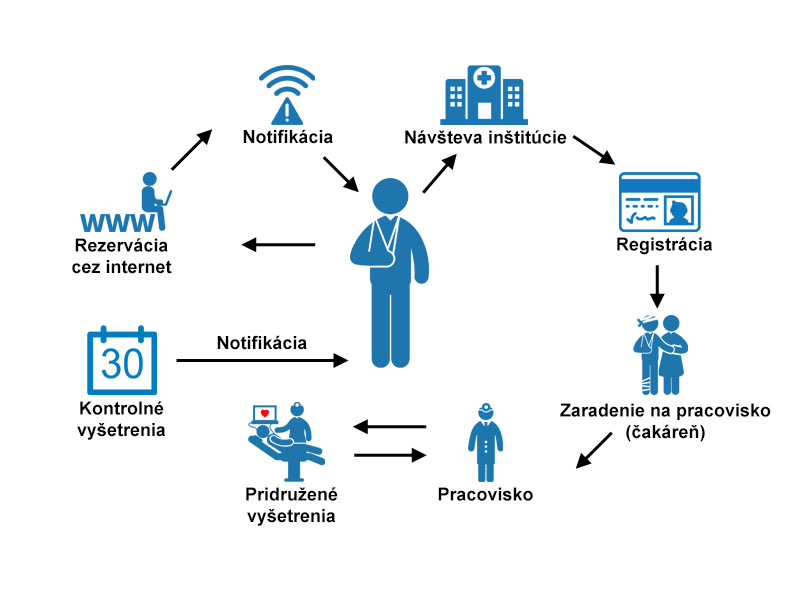 Obrázok 1 - Proces PZS v inštitúciíPožadovaný dopad Softvér musí riešiť požiadavky, ktoré vyplývajú z aktuálne identifikovaných problémoch v procesoch, ktoré prinesú očakávané benefity.3.  Požiadavky na služby poskytované v rámci predmetu zákazkyPredmetom zákazky sú tiež služby v nasledovnom rozsahu3.1. Implementačné práce – požiadavkyImplementačnými prácami uchádzač zabezpečí nasledovné služby:Riadenie jednotlivých projektov implementácie a spustenia prevádzky softvéruZber požiadaviek na konfiguráciu od PZSNasadenie, inštaláciu na hardvérové prostriedky u PZSSamotnú konfiguráciu v súlade s požiadavkami PZSNastavenie a oživenie integrácie medzi softvérom a existujúcim nemocničným IS PZSZaškolenie správcov IS u PZSVypracovanie bezpečnostných politík pre prevádzku softvéru3.2. Poskytovanie služieb servisnej podpory pre prevádzku softvéru – požiadavkySúčasťou predmetu zákazky sú aj služby servisnej podpory počas 12 mesiacov od protokolárneho spustenia prevádzky softvéru. Uchádzač zabezpečí servisnú podporu počas 12 mesiacov v nasledovnom rozsahu:Služby telefonického hotline v minimálnom rozsahu v čase od 8:00 – 18:00 počas pracovných dní pre nahlasovanie porúch počas prevádzky softvéruBezplatné odstraňovanie porúch prevádzky softvéru v nasledovnej kvalite:Bezplatné poskytnutie min. 1 novej verzie softvéru s vylepšenými funkciamiKritická chyba (nefunkčnosť významnej časti softvéru alebo softvéru ako celku) – neutralizácia chyby  najneskôr do konca nasledujúceho pracovného dňa.Vážna chyba (nefunkčnosť izolovanej časti softvéru pričom je zachovaná možnosť prevádzky  softvéru ako celku) – neutralizácia chyby  najneskôr do 5 pracovných dni.Nekritická chyba (nefunkčnosť jednotlivej funkcie alebo okrajových funkcií softvéru pričom                              je zachovaná možnosť prevádzky softvéru ako celku) – neutralizácia chyby  najneskôr do konca                         3 pracovných týždňov.Predmetom služieb servisnej podpory nie je zabezpečenie prevádzky HW vybavenia PZS. Poskytovanie služieb servisnej podpory pre prevádzku softvéru definované v kap. 3.2. pre Model menší a väčší PZS  je max. po dobu 12 mesiacov. Ročná SLA bude súčasťou vysúťaženej ceny.Plnenie požiadaviek verejného obstarávateľa na predmet zákazky:Uchádzač vyplní predmetné tabuľky s vyplnenými stĺpcami „Ponuka uchádzača“ pri každom požadovanom parametri a pri každom module / slovne s objektívnym vyjadrením (plnenie daného parametra uchádzačom),  slovkom „áno“ príp. „nie“ -  vyplní tie údaje/ parametre, kde je takto opísaná požiadavka verejného obstarávateľa ako minimálna, a to v plnom rozsahu jej popisu.                                                                                                                                                                          Plánovací modul – internýPod pojmom interný plánovací modul sa rozumie základný plánovací modul prístupný pre inštitúciu                      a jej pracovníkov, ktorý umožňuje plánovanie pracovísk, ľudských a technických zdrojov a najmä plánovanie / sledovanie prijímateľov zdravotnej starostlivosti (PZS).Plánovací modul – externýPod externým rezervačným modulom sa rozumie oddelená avšak plne integrovaná aplikácia, ktorá umožňuje PZS vytvorenie rezervácie s možnosťou:Vyvolávací modulPod vyvolávacím modulom sa rozumie kompletná správa / sledovania PZS v celom jeho procese                  v rámci inštitúcie (viď. Proces PZS).Notifikačný modulModul eZdravieV rámci modulu eZdravie je požadovaná obmedzená funkcionalita v súvislosti s rezervačným.B.2 Obchodné podmienky dodania predmetu zákazkyVerejná súťažpodľa zákona č. 343/2015 Z. z. o verejnom obstarávaní a o zmene a doplnení niektorých zákonov v znení neskorších predpisov (ďalej len „zákon o verejnom obstarávaní“).SÚŤAŽNÉ  PODKLADY(NADLIMITNÁ ZÁKAZKA NA POSKYTNUTIE SLUŽIEB)Predmet zákazky:KOMPLEXNÝ MANAŽÉRSKY SYSTÉMB.2 Obchodné podmienky dodania predmetu zákazkyBratislava, august 2019Rámcová dohodauzatvorená v  zmysle  ust. § 269 ods. 2 a ust. § 536 a násl. zákona č. 513/1991 Zb. Obchodný zákonník v znení neskorších predpisov, príslušných ustanovení zákona č. 185/2015 Z.z. autorského zákona v znení neskorších predpisov a ust. § 83 a § 56  zákona č. 343/2015 Z. z. o verejnom obstarávaní  o zmene a doplnení niektorých zákonov znení neskorších predpisov(ďalej len „Rámcová dohoda“ alebo „RD“)PreambulaTáto Rámcová dohoda s registračným číslom XXXX sa uzatvára na základe výsledku verejného obstarávania postupom pre nadlimitnú zákazku vyhláseného v Úradnom vestníku EÚ a vo vestníku Verejného obstarávania č.XXXX, ktorej predmetom je vývoj, dodávka, inštalácia „Komplexného manažérskeho systému" jeho uvedenie do prevádzky, vrátane licencie na použitie (ďalej len „dielo“) a služby s tým spojené (ďalej len „služby“).Článok I.Zmluvné stranyObjednávateľ:	 Názov:                           Ministerstvo zdravotníctva Slovenskej republikySídlo:			Limbová 2, 837 52 BratislavaZastúpený:	             JUDr. Ing. Jozef Ráž, generálny tajomník služobného úraduBankové spojenie:         Štátna pokladnicaIBAN:                             SK69 8180 0000 0070 0015 0115BIC:                               SPSRSKBAIČO:                               00 165 565 E-mail:                            office@health.gov.sk(ďalej len „objednávateľ")aPoskytovateľ:NázovSídlo:Zastúpený:
Bankové spojenie:          
IBAN:BIC:IČO:DIČ:IČDPH:Zapísaný v Obchodnom registri (ďalej aj ako „poskytovateľ")(objednávateľ a poskytovateľ ďalej aj ako „zmluvné strany“ alebo jednotlivo  „zmluvná strana“)Článok II.Predmet plnenia RDMinisterstvo zdravotníctva Slovenskej republiky ako verejný obstarávateľ podľa § 7 ods. 1  písm. a) zákona o verejnom obstarávaní je centrálnou obstarávacou organizáciou v zmysle § 15 ods. 2 zákona o verejnom obstarávaní a plní všetky povinnosti, ktoré mu vyplývajú z príslušných právnych predpisov pri aplikácii postupov verejného obstarávania.Predmetom tejto RD je záväzok poskytovateľa poskytnúť služby, dodať dielo a uviesť ho do prevádzky potencionálnemu/im objednávateľovi/ľom (ďalej ako „objednávateľ“), ktorých zoznam tvorí Prílohu č. 3, tejto RD. Bližšia špecifikácia diela je uvedená v Prílohe č. 1, ktorá tvorí neoddeliteľnú súčasť tejto RD, a to všetko na základe písomných čiastkových zmlúv (ďalej len „čiastková zmluva“) a záväzok objednávateľa uhradiť poskytovateľovi za poskytnuté služby a dodané dielo dojednanú cenu podľa Prílohy č. 1 tejto RD, a to všetko za podmienok stanovených v tejto RD.Predmetom tejto RD je aj záväzok poskytovateľa poskytovať služby spojené s dodaním diela počas záručnej doby. Bližšia špecifikácia služieb poskytovaných poskytovateľom v rámci záručnej doby je uvedená v Prílohe č. 1, ktorá tvorí neoddeliteľnú súčasť tejto RD. Poskytovateľ sa zaväzuje, že po celú dobu platnosti tejto RD a na jej základe uzatváraných čiastkových zmlúv zabezpečí pre objednávateľov poskytovanie aj ďalších služieb, ktoré nie sú zahrnuté v rámci tejto RD, a to vždy odplatne na základe osobitnej objednávky doručenej od objednávateľa, alebo na základe osobitne uzatvorenej zmluvy. Podmienky poskytovania ďalších činností nezahrnutých v službách poskytovaných v rámci tejto RD, budú dohodnuté v osobitnej objednávke alebo osobitnej zmluve.Súčasťou záväzku poskytovateľa podľa tejto RD sú aj ďalšie služby  spojené s dodaním diela, t.j. zaškolenie personálu objednávateľa/ov v deň inštalácie s vydaním menného protokolu                          o zaškolení. Súčasťou záväzku poskytovateľa je zároveň poskytnutie písomných dokladov potrebných pre riadne a bezchybné použitie diela na stanovený účel, a to najmä, no nie len výlučne: návod na použitie v slovenskom jazyku.Zmluvné strany vyhlasujú a zaväzujú sa, že za účelom plnenia tejto RD sa budú riadiť ustanoveniami tejto RD pri uzatváraní jednotlivých čiastkových zmlúv, na základe ktorých sa poskytovateľ zaviaže dodať objednávateľovi dielo, previesť na objednávateľa/ov vlastnícke právo k tomuto dielu, poskytovať služby a objednávateľ sa zaviaže/u poskytovateľovi zaplatiť za dodaný predmet dohodnutú cenu.Poskytovateľ sa zaväzuje plniť svoje povinnosti vyplývajúce z tejto RD riadne a včas, a to na základe najlepších profesionálnych štandardov a v súlade s obvyklými zvyklosťami a všeobecne záväznými právnymi predpismi.Článok III.Uzatváranie čiastkových zmlúvTáto RD je zmluvným záväzkom oboch zmluvných strán uzatvárať v súlade s predmetom tejto RD a za podmienok stanovených touto RD čiastkové zmluvy medzi poskytovateľom a objednávateľom, na základe ktorých dôjde k plneniu, avšak nezakladá povinnosť objednávateľa objednať od poskytovateľa akékoľvek dielo alebo služby.Plnenie v zmysle tejto RD môže byť poskytnuté objednávateľovi/ľom len na základe uzatvorenej čiastkovej zmluvy uzatvorenej v súlade s touto RD.Poskytovateľovi nevzniká uzatvorením tejto RD právny nárok na uzatvorenie čiastkovej zmluvy s objednávateľom/mi. Zmluvné strany sa dohodli, že čiastková zmluva na poskytnutie služieb a dodanie diela podľa tejto RD musí obsahovať najmä:názov a sídlo objednávateľa,IČO, IČ DPH, bankové spojenie a registráciu objednávateľa,množstvo a špecifikáciu diela a služieb,miesto dodania diela a poskytnutia služieb, miesto a lehotu, v ktorej má byť dielo vrátane služieb dodané (doba dodania),cenu predmetu dodania bez DPH a s DPH.	Objednávateľ sa zaväzuje, že objednávku doručí poskytovateľovi osobne, poštou alebo e-mailom na 	adresu:  .................................Poskytovateľ je povinný najneskôr nasledujúci pracovný deň po dni doručenia objednávky od objednávateľa, potvrdiť príjem a akceptáciu objednávky objednávateľovi. Potvrdením objednávky  zo strany poskytovateľa sa považuje čiastková zmluva za uzavretú, s tým, že poskytovateľ je povinný poskytnúť služby a dodať tovar podľa príslušnej objednávky do dohodnutého miesta dodania v dobe dodania určenej v objednávke alebo v tejto Rámcovej dohode a objednávateľ sa zaväzuje za riadne poskytnuté služby a dodaný tovar zaplatiť poskytovateľovi dohodnutú cenu. Poskytovateľ nie je oprávnený na predmet plnenia tejto RD uzatvoriť s objednávateľom/mi čiastkovú zmluvu za iných ako v tejto RD dohodnutých podmienok.Článok IV.Základné podmienky platné pre čiastkové zmluvyPoskytovateľ sa zaväzuje, že pri uzavieraní čiastkových zmlúv sa bude riadiť platnými ustanoveniami Obchodného zákonníka č. 513/1991 Zb. v znení neskorších predpisov a tejto RD.4.2.	Na základe ustanovení:Obchodného zákonníka poskytovateľ uzatvorí s objednávateľom/i čiastkovú zmluvu, Súčasťou predmetu plnenia zmluvy uzatvorenej medzi poskytovateľom a objednávateľom/mi bude poskytovanie služieb počas záručnej doby definovaných v prílohe č. 1 tejto RD, pričom právny vzťah založený čiastkovou zmluvou sa bude riadiť podmienkami dohodnutými v tejto RD, najmä nižšie uvedenými článkami s nasledovným znením:a) Predmet čiastkovej zmluvy:Poskytovateľ sa zaväzuje poskytnúť služby a dodať objednávateľovi tovar (dielo) podľa podmienok dohodnutých v čiastkovej zmluve a tejto RD a previesť na neho vlastnícke právo k tomuto tovaru a objednávateľ sa zaväzuje dohodnutým spôsobom spolupôsobiť, dohodnutý tovar prevziať a zaplatiť poskytovateľovi cenu v dohodnutej výške, Poskytovateľ sa zaväzuje, že objednávateľovi poskytne služby a dodá tovar v súlade so špecifikáciou podľa prílohy č. 1 tejto RD(iii)	Poskytovateľ nesie zodpovednosť za to, že služby podľa tejto RD alebo na ňu nadväzujúcich čiastkových zmlúv budú poskytované v najvyššej dostupnej kvalite tak, aby vyhovovali potrebám objednávateľa. Služby budú poskytované s náležitou odbornou starostlivosťou a prostredníctvom osôb, ktoré majú potrebnú kvalifikáciu a skúsenosti nevyhnutné na plnenie svojich povinností v zmysle tejto RD a / alebo príslušnej čiastkovej zmluvy.(iv)	Poskytovateľ sa zaväzuje dielo na mieste dodania objednávateľa skompletizovať, nainštalovať a uviesť do prevádzky,(v)	Poskytovateľ vykoná zaškolenie zdravotníckeho personálu na dodaný tovar v mieste plnenia s vystavením menného zoznamu o zaškolení.II. Doba dodania a miesto dodaniaPoskytovateľ sa zaväzuje objednávateľovi poskytnúť služby a dodať dielo v dohodnutej dobe a do určeného miesta dodania.Poskytovateľ sa zaväzuje objednávateľovi poskytnúť služby a dodať dielo v termíne najneskôr 90 dní od dňa nadobudnutia účinnosti čiastkovej zmluvy a poskytovať služby v celom rozsahu podľa Prílohy č. 1 po dobu 12 mesiacov odo dňa dodania diela. V prípade, že poskytovateľ realizuje viacero plnení súčasne, má právo požiadať objednávateľa o dohodnutie časového harmonogramu s posunutými termínmi dodania diela a poskytnutia služieb.Poskytovateľ upovedomí preukázateľným spôsobom objednávateľa o poskytnutí služieb a dodaní diela aspoň 5 pracovných dní vopred tak, aby objednávateľ mohol poskytnúť potrebnú súčinnosť.Objednávateľ za účelom prevzatia zabezpečí v mieste dodania diela prístup pre osoby poverené poskytovateľom na čas nevyhnutne potrebný na inštaláciu diela a uvedenie do prevádzky a na úkony s tým súvisiace.Miestom dodania diela a poskytnutím služieb na účely čiastkovej zmluvy je sídlo objednávateľa. Objednávateľ sa zaviaže prevziať dielo alebo prijať služby v dohodnutom mieste dodania.V prípade prekážok spočívajúcich vo vyššej moci, tak ako je táto definovaná v článku VI. tejto RD, ktoré poskytovateľovi bránia v splnení jeho povinností dodať dielo alebo poskytnúť služby objednávateľovi/om v čiastkovej zmluve dojednanej dobe, predlžuje sa lehota na dodanie diela alebo poskytnutia služby o dobu trvania týchto prekážok. Poskytovateľ sa zaväzuje, že vznik                           a predpokladanú dobu trvania prekážok podľa prvej vety písomne oznámi bez zbytočného odkladu objednávateľovi.III. Prevzatie diela a prijatie služieb Pri prevzatí diela alebo prijatí služieb na zmluvne dojednanom mieste dodania je poskytovateľ povinný dodané dielo prezrieť a poskytnuté služby preveriť.Prevzatie dodaného diela alebo služieb je poskytovateľ povinný poskytovateľovi písomne potvrdiť na dodacom liste alebo preberacom protokole. Jedna kópia dodacieho listu alebo preberacieho protokolu ostáva objednávateľovi. V prípade uplatnenia oprávnenej výhrady poskytovateľom pri dodaní diela alebo poskytnutí služby ostáva dielo vo vlastníctve poskytovateľa až do doby, kým poskytovateľ neodstráni prekážku, ktorá bráni poskytovateľovi riadne dielo alebo služby prevziať.Vlastnícke právo k dielu nadobúda objednávateľ jeho prevzatím. Zodpovednosť za vady a záruka Práva zo zodpovednosti za vady, ktoré sa vyskytnú v záručnej dobe musí objednávateľ uplatniť                    u poskytovateľa bezodkladne v záručnej dobe, inak zaniknú.Objednávateľ je povinný vady diela bez zbytočného odkladu po ich zistení oznámiť
poskytovateľovi písomne na jeho klientske pracovisko uvedené v Prílohe č. 1 tejto RD.                         V oznámení o vadách predmetu dodania/poskytnutia musí objednávateľ každú jednotlivú vadu špecifikovať (opísať a uviesť, ako sa prejavuje).Poskytovateľ sa zaväzuje, že vybaví oprávnenú reklamáciu objednávateľovi (odstráni vadu reklamovanú v záručnej dobe riadne a dohodnutým spôsobom) bez zbytočného odkladu, najneskôr do 5 pracovných dní od uplatnenia reklamácie, inak je objednávateľ oprávnený                              od čiastkovej zmluvy odstúpiť. Platnosť čiastkovej zmluvyČiastková zmluva je platná dňom podpisu obidvoma zmluvnými stranami a účinná dňom nasledujúcim po dni jej zverejnenia v Centrálnom registri zmlúv Úradu vlády Slovenskej republiky.Ak nie je v  čiastkovej zmluve dojednaná doba, má sa za to, že čiastková zmluva trvá do doby poskytnutia predmetu plnenia čiastkovej zmluvy objednávateľovi a zaplatenia ceny za dodané/poskytnuté plnenie poskytovateľovi, bez ohľadu na dobu trvania RD.SúčinnosťObjednávateľ sa zaväzuje v rozsahu nevyhnutnom pre riadne a včasné splnenie predmetu tejto RD a/alebo príslušnej čiastkovej zmluvy poskytnúť poskytovateľovi na jeho žiadosť nevyhnutnú súčinnosť v čase a spôsobom nim požadovaným. O dobu omeškania objednávateľa s poskytnutím nevyhnutnej súčinnosti sa predlžuje čas pre splnenie predmetu plnenia, resp. čas dodania diela alebo poskytnutia služby.Článok V.Cena a platobné podmienkyPoskytovateľ nemá nárok na preddavok ani zálohu na predmet plnenia podľa tejto RD.Zmluvné strany prejavujú vôľu uzavrieť RD s tým, že celková cena za predmet RD je stanovená dohodou zmluvných strán v zmysle zákona NR SR č.18/1996 Z.z. o cenách v znení neskorších predpisov, vyhlášky MF SR č. 87/1996 Z.z., ktorou sa vykonáva zákon NR SR č. 18/1996 Z.z.               o cenách v znení neskorších predpisov, a aktuálnym Cenovým opatrením MZ SR, ktorým sa stanovuje rozsah regulácie cien v oblasti zdravotníctva, v prípade ak je to relevantné. Takto stanovená celková cena za predmet RD je maximálna a záväzná počas platnosti tejto RD.V cene diela uvedenej v prílohe č 1. tejto RD sú už zahrnuté najmä všetky colné a daňové poplatky, komplexné zabezpečenie služieb počas záručnej doby v zmysle prílohy č. 1 tejto RD, vrátane dopravy do miesta dodania podľa tejto RD a vrátane súvisiacej inštalácie, kompletizácie a uvedenia tovaru do prevádzky, vrátane zaškolenia zdravotníckeho personálu objednávateľa a vrátane udelenej licencie k dielu. Ďalej je v cene zahrnuté vyhotovenie a poskytnutie užívateľskej dokumentácie (návod na použitie) v slovenskom jazyku. V dohodnutej cene nie je zahrnutá právnym predpisom stanovená daň z pridanej hodnoty - t.j. k fakturovaným cenám za dodané dielo bude uplatnená DPH v zmysle platných právnych predpisov Slovenskej republiky v čase uskutočnenia plnenia. Maximálny finančný rozsah predmetu plnenia podľa tejto RD je: .............................. EUR
bez DPH (slovom ................................. EUR bez DPH).Čiastková/é zmluva/y sa uzatvoria do doby naplnenia finančného objemu uvedeného v tejto RD podľa Prílohy č. 1 tejto RD.Poskytovateľovi vzniká nárok na zaplatenie ceny riadnym poskytnutím služby/dodaním diela objednávateľovi do dohodnutého miesta dodania v dohodnutom množstve a kvalite, potvrdením dodacieho listu alebo preberacieho protokolu objednávateľom a doručením faktúry za predmetné plnenie objednávateľovi. Objednávateľ zaplatí kúpnu cenu za poskytnutie služieb a dodané dielo, v ktorej je už zahrnutá aj cena za služby poskytované počas záručnej doby podľa Prílohy č. 1 tejto RD na základe faktúry vystavenej poskytovateľomn najskôr po dodaní diela a podpísaní dodacieho listu alebo preberacieho protokolu preukazujúceho komplexnú dodávku, inštaláciu, uvedenie do prevádzky diela bez akýchkoľvek nedorobkov alebo vád a zaškolenie personálu objednávateľa s obsluhou diela v deň inštalácie.Faktúry musia mať náležitosti daňového dokladu v súlade so zákonom  č. 222/2004 Z.z. o dani    z pridanej hodnoty v znení neskorších predpisov a musia obsahovať číslo tejto RD a číslo čiastkovej zmluvy.Poskytovateľ je povinný k faktúre priložiť kópiu dodacieho listu alebo preberacieho protokolu ako jej povinnú prílohu.V prípade, ak faktúra nebude obsahovať náležitosti alebo prílohy podľa tejto RD, alebo ak bude faktúra vykazovať iné vecné alebo formálne nedostatky, je objednávateľ oprávnený vrátiť ju poskytovateľovi na opravu alebo doplnenie. V takom prípade nová lehota splatnosti začne plynúť dňom doručenia opravenej alebo doplnenej faktúry objednávateľovi.Splatnosť faktúry vystavenej na základe tejto RD je 60 kalendárnych dní odo dňa doručenia formálne a vecne správnej faktúry poskytovateľovi. Objednávateľ vykoná úhradu faktúry bezhotovostným prevodom na účet poskytovateľa. Za deň splnenia záväzku objednávateľa sa považuje deň pripísania ceny na účet poskytovateľa.Článok VI.Zmluvné sankcie a ďalšie dojednaniaV prípade omeškania poskytovateľa s termínmi plnenia (dodanie diela / poskytnutie služby) uvedenými alebo dohodnutými v zmysle tejto RD resp. čiastkovej zmluvy, je objednávateľ oprávnený účtovať poskytovateľovi zmluvnú pokutu vo výške 0,1 % z ceny nedodaného plnenia,                s ktorým je poskytovateľ v omeškaní, a to za každý deň omeškania, maximálne však do výšky 100 % z ceny uvedenej v Prílohe č. 1 tejto RD. Ak sa poskytovateľ dostane do omeškania s termínom dodania diela/poskytnutia služby o viac ako 10 dní, je objednávateľ oprávnený odstúpiť od RD a poskytovateľ od príslušnej čiastkovej zmluvy. Ak došlo k omeškaniu poskytovateľa s dodaním diela/poskytnutím služieb z dôvodu pôsobenia vyššej moci (živelná pohroma, vojnový konflikt, štrajk) objednávateľ neuplatní zmluvnú pokutu voči poskytovateľovi po dobu trvania vyššej moci.V prípade omeškania poskytovateľa s termínmi plnenia služieb v rámci záručného servisu podľa Prílohy č. 1 tejto RD, je objednávateľ oprávnený účtovať poskytovateľovi zmluvnú pokutu vo výške 0,1 % z ceny neposkytnutého plnenia, s ktorým je poskytovateľ v omeškaní, a to za každý deň omeškania, maximálne však do výšky 100 % z ceny uvedenej v Prílohe č. 1 tejto RD. Ak došlo k omeškaniu poskytovateľa s poskytnutím služieb z dôvodu pôsobenia vyššej moci (živelná pohroma, vojnový konflikt, štrajk) objednávateľ neuplatní zmluvnú pokutu voči poskytovateľovi po dobu trvania vyššej moci. Zaplatenie zmluvnej pokuty nezbavuje poskytovateľa povinnosti dodať príslušné omeškané plnenie v zmysle tejto RD.V prípade omeškania s plnením peňažného záväzku podľa tejto RD je veriteľ oprávnený fakturovať dlžníkovi úrok z omeškania v zmysle platných právnych predpisov SR. Postúpenie pohľadávok je možné len so súhlasom poskytovateľa. Bez predchádzajúceho súhlasu poskytovateľa bude postúpenie pohľadávky neplatné v zmysle § 39 Občianskeho zákonníka. Súhlas objednávateľa je zároveň platný len za podmienky, že bol na takýto úkon udelený predchádzajúci písomný súhlas Ministerstva zdravotníctva Slovenskej republiky.Rozhodnutie požadovať zaplatenie zmluvnej pokuty alebo úroku z omeškania oznámi oprávnená zmluvná strana doručením penalizačnej faktúry druhej zmluvnej strane. Splatnosť penalizačnej faktúry je 60 dní odo dňa jej doručenia druhej zmluvnej strane.Zmluvné strany sa zaväzujú, že si budú poskytovať potrebnú súčinnosť pri plnení záväzkov vyplývajúcich z tejto RD a navzájom si budú oznamovať všetky okolnosti a informácie, ktoré majú alebo môžu mať vplyv na uzavieranie a plnenie jednotlivých čiastkových zmlúv podľa podmienok dohodnutých v tejto RD.Poskytovateľ vyhlasuje, že je partnerom verejného sektora v zmysle ustanovenia § 2 zákona č.315/2016 Z.z. o registri partnerov verejného sektora a o zmene  a doplnení niektorých zákonov (ďalej len „ZoRPVS“), a je súčasne zapísaný v registri partnerov verejného sektora (ďalej len „register“), ktorého správcom a prevádzkovateľom je Ministerstvo spravodlivosti Slovenskej republiky. Poskytovateľ tiež vyhlasuje, že v prípade, ak bude plniť predmet plnenia tejto RD prostredníctvom subdodávateľov, ktorí majú povinnosť zapisovať sa do registra v zmysle ZoRPVS, že títo budú v čase uzavretia tejto RD v registri zapísaní.  V prípade, ak počas platnosti tejto RD dôjde k právoplatnému výmazu subdodávateľa z registra, je poskytovateľ povinný okamžite ukončiť plnenie tejto RD prostredníctvom takéhoto subdodávateľa.Poskytovateľ je oprávnený pre úspešné plnenie predmetu tejto RD využívať služby tretích strán prostredníctvom subdodávateľov, tým však nie je dotknutá zodpovednosť poskytovateľa za plnenie predmetu tejto RD alebo na ňu nadväzujúcich čiastkových zmlúv. Údaje o všetkých známych subdodávateľoch v čase uzatvorenia tejto RD uvádza poskytovateľ v Prílohe                         č.2, ktorá tvorí neoddeliteľnú súčasť tejto RD. Zároveň sa poskytovateľ s objednávateľom dohodli, že poskytovateľ vždy do 15 dní po skončení každého štvrťroka platnosti tejto RD zaktualizuje                a zašle objednávateľovi zoznam svojich subdodávateľov uvedený v Prílohe č. 2 tejto RD. Zmluvné strany sa súčasne dohodli, že v prípade, ak u poskytovateľ oprávnený nového subdodávateľa oznámiť objednávateľovi aj mimo aktualizácie v zmysle tohto odseku a uvedené je považované za riadne oznámenie nového subdodávateľa.Článok VII.Zodpovednosť za škoduKaždá zmluvná strana zodpovedá za priamu škodu spôsobenú druhej zmluvnej strane v súvislosti s plnením tejto RD alebo príslušnej čiastkovej zmluvy a platných právnych predpisov.Vzniknutá škoda bude dotknutej zmluvnej strane uhradená za predpokladu riadneho preukázania jej vzniku, výšky, porušenia zmluvnej povinnosti a príčinnej súvislosti medzi týmto porušením                     a  vznikom škody, ak navrátenie veci do pôvodného stavu nie je možné.Žiadna zmluvná strana nebude zodpovedná druhej zmluvnej strane za nesplnenie alebo omeškanie s plnením svojich zmluvných záväzkov, ak takéto neplnenie bude vychádzať celkom alebo čiastočne z okolností vylučujúcich zodpovednosť; uvedené sa vzťahuje aj na zmluvné pokuty, ktoré v prípade okolností vylučujúcich  zodpovednosť nebudú žiadnou zo zmluvných strán uplatňované. Účinky vylučujúce zodpovednosť sú obmedzené na dobu, pokiaľ trvá prekážka, s ktorou sú účinky spojené, za predpokladu, že druhá zmluvná strana bola oboznámená písomne o týchto okolnostiach a predpokladanej dobe ich trvania postihnutou zmluvnou stranou, ako náhle sa o ich výskyte dozvedela.V prípade, ak nastanú prekážky vyššej moci, je zmluvná strana, ktorej sa prekážka týka, povinná bezodkladne informovať druhú zmluvnú stranu o povahe, začiatku a konci udalosti vyššej moci, ktorá jej bráni v plnení povinností podľa tejto RD alebo podľa čiastkovej zmluvy.Žiadna zmluvná strana nebude zodpovedná druhej zmluvnej strane za nesplnenie alebo omeškanie s plnením svojich zmluvných záväzkov, ak takéto omeškanie alebo neplnenie bude spôsobené v dôsledku neposkytnutia alebo oneskoreného poskytnutia súčinnosti druhej zmluvnej strany.Žiadna zo zmluvných strán nezodpovedá za škodu, ktorá vznikla v dôsledku vecne nesprávneho alebo inak chybného zadania, ktoré dostala od druhej zmluvnej strany. Článok VIII.Práva duševného vlastníctva, licenčná zmluvaV prípadoch, ak predmet poskytnutia/dodávky podľa tejto RD vyžaduje integráciu s počítačovými programami, resp. softvérovými aplikáciami tretích strán, objednávateľ zabezpečí potrebné súhlasy na používanie takýchto počítačových programov, resp. aplikácii alebo ich časti poskytovateľovi za účelom plnenia predmetu plnenia tejto RD a čiastkovej zmluvy.Zmluvné strany sa dohodli, že plnenie predmetu RD, ktorého výsledkom je vytvorenie softvéru, ktorý je predmetom práv duševného vlastníctva, resp. pre nakladanie s ktorým platia osobitné právne predpisy, najmä zákon č. 185/2015 Z.z. autorský zákon (ďalej len “Autorský zákon”), je možné výlučne na základe príslušných ustanovení Autorského zákona a tejto RD, prípadne za podmienok dohodnutých zmluvnými stranami v osobitnej zmluve, v ktorej zmluvné strany dohodnú osobitné podmienky pre užívanie softvéru objednávateľom, jeho partnermi a/alebo koncovými zákazníkmi. V prípade rozporu medzi osobitnou zmluvou podľa predchádzajúcej vety a touto RD majú prednosť ustanovenia tejto RD.Rozmnožovanie, úpravy alebo preklad softvéru môže objednávateľ vykonať iba  v rozsahu práv, ktoré podľa zákona č. 185/2015 Z. z. autorský zákon v znení neskorších predpisov nemožno zmluvne vylúčiť.Zmluvné strany sa dohodli, že v prípade, ak je výsledkom plnenia podľa tejto RD individualizovaný softvér, poskytovateľ sa zaväzuje dodať objednávateľovi zapečatené zdrojové kódy ku odsúhlaseným a prevzatým verziám predmetného individualizovaného softvéru. Objednávateľ je oprávnený meniť zdrojový kód individualizovaného softvéru len po odsúhlasení príslušných zmien poskytovateľom, inak zanikajú práva objednávateľa zo záruky; tým nie sú dotknuté práva poskytovateľa na ochranu práv duševného vlastníctva. Objednávateľ je ďalej oprávnený použiť zdrojové kódy k individualizovanému softvéru na modifikáciu doplnenia riešenia, vytvorenie jeho verzie, prípadne vytvorenie novej časti doplnenia riešenia, ak nastane udalosť (ktorú nespôsobila žiadna zo zmluvných strán), vyžadujúca zmeny zdrojového kódu a poskytovateľ do 21 pracovných dní od doručenia písomnej požiadavky:8.4.1.  písomne vyjadril svoju neschopnosť realizovať zmeny v zdrojovom kóde, alebo8.4.2. písomne vyjadril svoju neschopnosť realizovať zmeny v zdrojovom kóde v lehotách určených na zosúladenie s požiadavkami všeobecne záväzného právneho predpisu alebo záväzného právneho aktu Európskej únie, alebo sa 8.4.3.  vôbec nevyjadrí na výzvu objednávateľa doručenú poskytovateľovi, alebo8.4.4. ak z akéhokoľvek dôvodu zastaví ďalší vývoj alebo servis programového vybavenia a upgrade, alebo ak sa stane preukázateľne neschopným konať, čím sa rozumie vstup do likvidácie, vyhlásenie konkurzu alebo zamietnutie návrhu na vyhlásenie konkurzu pre nedostatok majetku.V prípade, ak dôjde pri plnení tejto RD spoločnou činnosťou zmluvných strán k vytvoreniu softvéru, autorské práva k nemu budú mať obidve zmluvné strany. Toto neplatí v prípade softvéru, ktoré pri plnení tejto RD vytvorili samostatne buď poskytovateľ alebo objednávateľ, kedy práva duševného vlastníctva patria výlučne tej zmluvnej strane, ktorá dielo vytvorila, pokiaľ nie je                  v tejto RD stanovené inak.Poskytovateľ podpisom tejto RD resp. čiastkovej zmluvy udeľuje objednávateľovi v zmysle ustanovenia § 65 a súv. Autorského zákona nevýhradnú, časovo neobmedzenú licenciu platnú pre územie Slovenskej republiky k individualizovanému softvéru vytvorenému poskytovateľom                      v súvislosti s plnením predmetu tejto RD resp. čiastkovej zmluvy (pre vylúčenie pochybností aj k dielu vytvorenému spoločnou činnosťou zmluvných strán), a to v rozsahu, ktorá zahŕňa najmä právo objednávateľa bez akéhokoľvek ďalšieho súhlasu poskytovateľa:a)    individualizovaný softvér používať, všetkými spôsobmi známymi ku dňu účinnosti tejto RD, najmä na jeho priame používanie objednávateľom pri výkone jeho podnikateľskej činnosti,b) vyhotovovať kópie individualizovaného softvéru, (ďalej len „Licencia k individualizovanému softvéru“).Licencia k individualizovanému softvéru podľa tohto čl. VIII. platí aj na všetky verzie, funkčné alebo jazykové, ktoré vzniknú úpravou dodaného softvéru.V prípade ak je súčasťou plnenia podľa tejto RD aj dodávka štandardného softvéru, riadia sa licenčné podmienky k takémuto softvéru licenčnými pravidlami autora resp. oprávneného nositeľa autorských práv k takémuto dielu o ktorých musí poskytovateľ vopred informovať objednávateľa a ak také licenčné podmienky nie sú dané, tak platí, že poskytovateľ udeľuje objednávateľovi k štandardnému softvéru licenciu resp. sublicenciu ako nevýhradnú, časovo neobmedzenú, platnú pre územie Slovenskej republiky, v neobmedzenom rozsahu a na účel, na ktorý bol softvér dodaný. Odmena za udelenie licencií podľa tohto článku VIII. je zahrnutá v cene uvedenej v článku V. tejto RD ako aj v cene diela v príslušnej čiastkovej zmluve.Oprávnenia z licencií k softvérom vzniknú objednávateľovi dňom podpísania preberacieho protokolu, v rámci ktorej došlo k dodaniu softvéru.Práva a povinnosti, ktoré zmluvným stranám vznikli na základe licencie uvedenej v tomto článku RD, prechádzajú na právnych nástupcov zmluvných strán.Článok IX.Doba platnosti RDTáto RD sa uzatvára na dobu určitú a to na 24 mesiacov odo dňa nadobudnutia jej účinnosti, resp. do vyčerpania finančného limitu uvedeného v čl. V. bode 5.4  tejto RD, podľa toho, ktorá z uvedených skutočností nastane skôr. Táto RD nadobúda platnosť dňom podpisu obidvomi zmluvnými stranami a účinnosť dňom nasledujúcim po dni jej zverejnenia v Centrálnom registri zmlúv Úradu vlády Slovenskej republiky. RD a jej prípadné dodatky zverejňuje objednávateľ. Jednotlivé uzavreté čiastkové zmluvy zverejňuje obejdnávateľ.Zmluvné strany sú uzrozumené s tým, že táto RD sa považuje za povinne zverejňovanú zmluvu v zmysle zákona č. 211/2000 Z.z. o slobodnom prístupe k informáciám v znení neskorších predpisov. Zároveň zmluvné strany súhlasia  s tým, že objednávateľ, zverejní celý obsah tejto RD v Centrálnom registri zmlúv vedenom Úradom vlády SR a to v rozsahu a štruktúre, ktorá je daná nariadením vlády SR č. 498/2011 Z.z. ktorým sa ustanovujú podrobnosti o zverejňovaní zmlúv                v Centrálnom registri zmlúv a náležitostí informácie o uzatvorení zmluvy.Počas platnosti a účinnosti tejto RD poskytovateľ nie je oprávnený (teda nesmie) svoje poskytovateľské práva na predmet RD, ktoré mu vyplývajú zo zmluvného vzťahu uzavretého na základe výsledku verejného obstarávania s objednávateľom, preniesť na iného poskytovateľa alebo odstúpiť inému poskytovateľovi.Skončením platnosti  RD nie je dotknutá  platnosť ustanovení RD týkajúcich sa licencií, zodpovednosti za vady plnenia a ochrany dôverných informácii, ktoré platia aj po skončení tejto RD a príslušnej čiastkovej zmluvy, ak z ich obsahu a účelu je zrejmé, že ich platnosť je časovo neobmedzená, alebo dlhšia ako platnosť tejto RD.Článok X.Ukončenie RD, čiastkovej zmluvy a úhrada súvisiacich nákladovOd tejto RD alebo od čiastkovej zmluvy možno písomne odstúpiť iba v prípadoch uvedených v zákone alebo v tejto RD a podľa podmienok uvedených v tomto článku RD.Túto RD je možné ukončiť:písomnou dohodou zmluvných strán,odstúpením od tejto RD v prípade podstatného porušenia ustanovení tejto RD ktoroukoľvek zmluvnou stranou RD,písomnou výpoveďou, pričom dohodou zmluvných strán sa výpovedná lehota stanovuje na                     3 (tri) mesiace, počítajúc od prvého dňa mesiaca nasledujúceho po doručení výpovede druhej zmluvnej strane.Za podstatné porušenie RD zo strany poskytovateľa s právom na odstúpenie od RD objednávateľom sa považuje:omeškanie poskytovateľa s plnením čiastkovej zmluvy o viac ako 10 dní,preukázateľné a zavinené dodanie diela/poskytnutie služby v rozpore s podmienkami dohodnutými v tejto RD,             neposkytnutie záručného servisu za podmienok dohodnutých v tejto RD alebo poskytnutie záručného servisu v rozpore so zmluvne dohodnutými podmienkami v tejto RD,neplnenie termínov záručného servisu podľa Prílohy č. 1 tejto RD,neplnenie termínov  resp. neodstránení vád v reklamačnom konaní,ak dôjde k výmazu poskytovateľa, ako partnera verejného sektora z registra počas platnosti tejto RD. Objednávateľ má právo odstúpiť od RD a zároveň od príslušnej čiastkovej zmluvy dňom právoplatnosti o výmaze podľa § 12 a pokute z dôvodov podľa § 13 ods. 2 ZoRPVS, ak je poskytovateľ, ako partner verejného sektora, viac ako 30 dní v omeškaní so splnením povinnosti podľa § 10 ods. 2 tretej vety ZoRPVS,ak počas platnosti tejto RD použije poskytovateľ subdodávateľa nezapísaného v registri, hoci takýto subdodávateľ mal byť v zmysle ZoRPVS zapísaný v registri, prípadne ak bol subdodávateľ počas plnenia predmetu tejto RD vymazaný z registra a poskytovateľ ho naďalej používal na plnenie predmetu tejto RD ako svojho subdodávateľa, má právo objednávateľ odstúpiť od RD a od príslušnej čiastkovej zmluvy.V prípade podstatného porušenia RD zo strany poskytovateľa, objednávateľ môže odstúpiť od RD a zároveň odstúpiť od príslušnej zmluvy, na ktorú sa podstatné porušenie RD vzťahuje.Ak objednávateľ bude v omeškaní so zaplatením ceny fakturovanej poskytovateľom podľa čiastkovej zmluvy o viac ako 30 dní, považuje sa to za podstatné porušenie čiastkovej zmluvy zo strany objednávateľa a poskytovateľ môže odstúpiť od čiastkovej zmluvy, ktorú uzatvoril na základe tejto RD.Právne účinky odstúpenia od tejto RD alebo od čiastkovej zmluvy nastávajú dňom doručenia písomného oznámenia o odstúpení druhej zmluvnej strane.Odstúpenie od tejto RD alebo od čiastkovej zmluvy musí mať písomnú formu, musí byť doručené druhej zmluvnej strane a musí v ňom byť uvedený konkrétny dôvod odstúpenia, inak je neplatné.Povinnosť doručiť odstúpenie od tejto RD alebo čiastkovej zmluvy, resp. výpoveď tejto RD podľa tohto článku sa považuje v konkrétnom prípade za splnenú dňom prevzatia odstúpenia od tejto RD/čiastkovej zmluvy, resp. výpovede tejto RD alebo odmietnutím odstúpenie od RD/čiastkovej zmluvy, resp. výpoveď RD prevziať. Ak sa v prípade doručovania prostredníctvom poštového podniku vráti poštová zásielka s odstúpením od tejto RD/čiastkovej zmluvy, resp. s výpoveďou tejto RD ako nedoručená alebo nedoručiteľná, považuje sa za doručenú dňom, v ktorom poštový podnik vykonal jej doručovanie (usiloval sa o doručenie v mieste uvedenom na obálke predmetnej zásielky). Zmluvné strany sa dohodli, že pre doručovanie poskytovateľovi je rozhodná adresa, ktorá je ako jeho sídlo uvedená v záhlaví tejto RD a pre doručovanie objednávateľovi je rozhodná adresa ktorá je ako jeho sídlo uvedená v Prílohe č. 4 tejto RD, resp. adresa uvedená v príslušnej čiastkovej zmluve a pre doručovanie poskytovateľovi adresa zapísaná ako jeho sídlo v obchodnom registri, a ak nemá svoje sídlo, adresa zapísaná ako jeho miesto podnikania v živnostenskom registri.Ustanoveniami bodu 10.7. tohto článku RD o doručovaní sa bude spravovať aj doručovanie ostatných písomností medzi stranami (napr. faktúry, upomienky a pod), ak to nie je v rozpore s kogentnými ustanoveniami všeobecne - záväzných predpisov alebo ustanoveniami tejto RD.Pri odstúpení od čiastkovej zmluvy predtým ako objednávateľ zaplatí poskytovateľovi cenu, budú zmluvné strany povinné vrátiť plnenia poskytnuté im pred odstúpením od čiastkovej zmluvy druhou zmluvnou stranou a budú oprávnené žiadať vrátenie plnení poskytnutých pred odstúpením od čiastkovej zmluvy druhej zmluvnej strane, ak k takémuto plneniu došlo, pričom náklady na vrátenie takto poskytnutého plnenia znáša tá zmluvná strana, ktorá porušila čiastkovú zmluvu a toto porušenie viedlo k odstúpeniu od čiastkovej zmluvy.Pri odstúpení od čiastkovej zmluvy potom, ako objednávateľ zaplatil poskytovateľovi celú cenu, nebudú zmluvné strany povinné vrátiť si plnenia poskytnuté im pred odstúpením od čiastkovej zmluvy druhou zmluvnou stranou a nebudú oprávnené žiadať vrátenie plnení poskytnutých pred odstúpením od čiastkovej zmluvy druhej zmluvnej strany.Ukončením platnosti tejto RD alebo na ňu nadväzujúcej čiastkovej zmluvy zanikajú všetky práva a povinnosti zmluvných strán v nich zakotvené, okrem nárokov na úhradu spôsobenej škody, nárokov na zmluvné, resp. zákonné sankcie a úroky, ako aj nárok objednávateľa na bezplatné odstránenie zistených vád dodania, resp. záručných vád a nárokov podľa tejto RD a licencie.Pre vylúčenie pochybností sa zmluvné strany dohodli, že po splnení povinnosti objednávateľa zaplatiť poskytovateľovi všetky ceny podľa príslušnej čiastkovej zmluvy sú licencia                                  k individualizovanému softvéru a licencia k štandardnému softvéru udelené poskytovateľom jednotlivým objednávateľom časovo neobmedzené a neodvolateľné, nevypovedateľné zo strany poskytovateľa. Poskytovateľ je oprávnený odstúpiť od licenčnej zmluvy len v prípadoch stanovených zákonom. Odstúpením od licenčnej zmluvy sa táto ruší ku dňu doručenia oznámenia o odstúpení od licenčnej zmluvy druhej zmluvnej strane.Článok XI.Spoločné a záverečné ustanoveniaZmluvné strany pre účely tejto RD určujú kontaktné osoby zodpovedné za vecnú a odbornú komunikáciu v súvislosti s touto RD takto:za objednávateľa: Ing. Eva Gajarská, PhD., MPH                                    tel.: +421 2 59373214; e-mail: eva.gajarska@health.gov.skza poskytovateľa:      ...................................................Akékoľvek zmeny a doplnenia tejto RD môžu byť vykonané písomným dodatkom k tejto RD po vzájomnej dohode a podpísané oprávnenými osobami zmluvných strán za predpokladu, že uzatvorenie dodatku nie je v rozpore so všeobecne záväznými právnymi predpismi najmä zákonom o verejnom obstarávaní v platnom znení. Uvedené sa netýka zmeny kontaktných osôb uvedených v bode 11.1 tohto článku, ktoré môže príslušná zmluvná strana zmeniť svojím jednostranným rozhodnutím doručeným v písomnej forme druhej zmluvnej strane.Zmluvné strany sa v súlade s ust. § 262 ods. 1 Obchodného zákonníka dohodli, že záväzkový vzťah založený touto RD sa spravuje Obchodným zákonníkom  a právnym poriadkom Slovenskej republiky.Ak niektoré ustanovenia tejto RD stratili platnosť, alebo sú platné len z časti alebo neskôr stratia platnosť', nie je tým dotknutá platnosť ostatných ustanovení. Namiesto neplatných ustanovení                   sa použije úprava, ktorá sa čo najviac približuje zmyslu a účelu tejto RD.Zmluvné strany sa zaväzujú vyvinúť maximálne úsilie na odstránenie vzájomných sporov vzniknutých na základe tejto RD alebo v súvislosti s touto RD a k ich vyriešeniu predovšetkým prostredníctvom jednania oprávnených osôb alebo poverených zástupcov. Všetky spory vzniknuté v súvislosti s touto RD budú najskôr riešené priateľsky, vzájomnou dohodou zmluvných strán. Pokiaľ však strany spôsobom uvedeným vyššie nebudú schopné vyriešiť spory do 30 dní od pozvania niektorej zo strán na rokovanie o urovnaní sporu, bude spor, na základe požiadavky niektorej zo zmluvných strán, predložený na rozhodnutie príslušnému súdu.Táto RD sa vyhotovuje v štyroch rovnopisoch, z ktorých po podpísaní poskytovateľ obdrží jedno                    a objednávateľ tri vyhotovenia.Zmluvné strany vyhlasujú, že si túto RD prečítali, jej obsahu porozumeli a na znak toho, že obsah tejto RD zodpovedá ich skutočnej a slobodnej vôli, ju podpísali.Neoddeliteľnou súčasťou tejto RD sú jej prílohy:Príloha č. 1:	Technická špecifikácia, cena predmetu dodania a služby poskytované počas záručného servisuPríloha č. 2:	Zoznam subdodávateľov Príloha č. 3:	Zoznam potenciálnych objednávateľov V Bratislave .......................				V ...............................Za objednávateľa:					Za poskytovateľa:JUDr. Ing. Jozef Rážgenerálny tajomník služobného úraduMinisterstva zdravotníctva SRPríloha č. 1 – 	Technická špecifikácia, cena predmetu dodania a služby poskytované počas záručného servisuDoplní uchádzačCena predmetu dodania musí byť uvedená v štruktúre uvedenej v časti A.3 Kritérium na vyhodnotenie ponúk a pravidlá jeho uplatnenia, súťažných podkladov (Cenová kalkulácia zákazky)Príloha č. 2 – Zoznam subdodávateľovPríloha č. 3  – Zoznam potenciálnych objednávateľovČiastková zmluva č....... / 2019k Rámcovej dohode č..................na poskytnutie služieb, dodanie kompletného manažérskeho systému a poskytovania služieb súvisiacich s prevádzkou, údržbou a technickou podporou,  uzatvorenej podľa §  269 ods. 2 a § 536 a nasl. zákona č. 513/1991 Zb. Obchodného zákonníka v znení neskorších predpisov príslušných ustanovení zákona č. 185/2015 Z.z. autorského zákona v znení neskorších predpisov a zákona č. 343/2015 Z. z. o verejnom obstarávaní a o zmene a doplnení niektorých zákonov v znení neskorších predpisov, platnej dňa ..............a účinnej dňa ............(ďalej len „RD“)Zmluvné strany:Objednávateľ:Názov: Sídlo: IČO: Bankové spojenie: IBAN: BIC: Zastúpený: (ďalej len „objednávateľ“)Poskytovateľ:Názov: Sídlo: IČO: IČ DPH: Bankové spojenie: IBAN: Poskytovateľ je zapísanýZastúpený: Tel. č.: (ďalej len „poskytovateľ“)( objednávateľ a poskytovateľ spolu ako „zmluvné strany“ alebo jednotlivo ako  „zmluvná strana“)Článok I.Predmet čiastkovej zmluvyPredmetom tejto Čiastkovej zmluvy (ďalej len „Zmluva“) je dodávka, inštalácia a implementácia Komplexného manažérskeho systému, jeho uvedenie do prevádzky, vrátane dodania licencie na používanie (ďalej len „dielo“) a poskytovanie služieb súvisiacich s prevádzkou, údržbou a technickou podporou (ďalej len „služby“) špecifikovaných v Prílohe č. 1. Poskytovateľ sa zaväzuje vytvoriť dielo a poskytovať služby podľa Prílohy č. 1 tejto Zmluvy a previesť na objednávateľa vlastnícke právo k tomuto dielu. Objednávateľ sa zaväzuje dielo a služby prevziať a zaplatiť za ne cenu v súlade s čl. II. tejto Zmluvy.Poskytovateľ sa zaväzuje dodať objednávateľovi dielo a služby v dohodnutom rozsahu špecifikovanom                            v Prílohe č.1, ktorá tvorí neoddeliteľnú súčasť tejto Zmluvy a na miesta špecifikované v Prílohe č. 3 Rámcovej dohody, a to  podľa aktuálnych potrieb.Poskytovateľ sa zaväzuje predmet tejto Zmluvy plniť osobne a s odbornou spôsobilosťou, riadne a včas, a to na základe najlepších profesionálnych štandardov a v súlade s obvyklými zvyklosťami, v súlade s platnými všeobecne – záväznými právnymi predpismi. a v súlade s RD.Článok II.Cena a platobné podmienkyCena za dodané dielo a poskytnuté služby uvedené v Prílohe č. 1 tejto Zmluvy, je stanovená dohodou zmluvných strán v zmysle zákona NR SR č.18/1996 Z. z. o cenách v znení neskorších predpisov a vyhlášky Ministerstva financií Slovenskej republiky č. 87/1996 Z. z., ktorou sa vykonáva zákon č. 18/2018 Z. z. o cenách v znení neskorších predpisov v celkovej výške ...........EUR vrátane DPH (slovom ....................................... EUR a ........... centov). Cenou sa rozumie cena za predmet tejto Zmluvy, vrátane poplatkov,
komplexného zabezpečenia služieb počas trvania Zmluvy a v zmysle RD, vrátane dodania, súvisiacej inštalácie, kompletizácie, uvedenia diela do prevádzky, licencií, nákladov poskytovateľa na cestovné a iné náklady (tzv. per diem) vrátane dodania užívateľskej dokumentácie (návodu na použitie) v slovenskom jazyku a následnými školeniami personálu objednávateľa.Dielo a služby musia spĺňať požiadavky objednávateľa a cena uvedená v Zmluve je úplná, nemenná a zahŕňa všetky účelne vynaložené náklady poskytovateľa. Podrobná cenová kalkulácia je uvedená v Prílohe č. 2 tejto Zmluvy. Po odovzdaní diela, osoby určené na vykonávanie kontroly funkčnosti, vykonajú kontrolu a následne vystaví poskytovateľ vo dvoch výtlačkoch faktúru a doručí ju objednávateľovi na fakturačnú adresu. Faktúra musí obsahovať všetky náležitosti v súlade s § 74 ods. 1 zákona č. 222/2004 Z. z. o dani z pridanej hodnoty v znení neskorších predpisov. K faktúre je poskytovateľ povinný priložiť podpísaný a potvrdený preberací protokol podľa článku III. tejto Zmluvy.Objednávateľ uhradí oprávnene účtovanú sumu do 60 dní odo dňa doručenia faktúry. Úhrada ceny za dodané dielo a poskytnuté služby bude realizovaná formou bezhotovostného platobného styku bez zálohovej platby.   Pre tento účel sa za deň úhrady považuje dátum odpísania  ceny z účtu objednávateľa.Objednávateľ je oprávnený vrátiť bez zaplatenia faktúru, ktorá je nesprávna, neobsahuje všetky náležitosti, je neúplná, neobsahuje preberací protokol a nie je v súlade so špecifikáciou služieb a cien podľa Príloh č. 1 a č. 2  tejto Zmluvy, a to najneskôr v deň jej splatnosti. Oprávneným vrátením faktúry prestáva plynúť lehota splatnosti. Nová lehota splatnosti začína plynúť odo dňa doručenia opravenej faktúry objednávateľovi, ktorá je v súlade s požiadavkami tejto Zmluvy.Článok III.Spôsob a termín odovzdaniaPoskytovateľ sa zaväzuje odovzdať dielo v celom rozsahu podľa Prílohy č. 1 
v termíne najneskôr 90 dní od dňa účinnosti Zmluvy a poskytovať služby v celom rozsahu podľa Prílohy č. 1 po dobu 12 mesiacov odo dňa odovzdania diela. V prípade, že poskytovateľ realizuje viacero plnení súčasne, má právo požiadať objednávateľa o dodanie časového harmonogramu s posunutými termínmi dodania diela a služieb.Prevzatie diela bude potvrdené na preberacom protokole. Preberací protokol podpíšu zástupcovia oboch zmluvných strán. Objednávateľ si určí svojho zástupcu, ktorý má právo na kontrolu obsahovej a funkčnej časti diela a podpisom potvrdí prevzatie na preberacom protokole.  Kontaktná osoba, ktorá je oprávnená konať v mene objednávateľa a vykonať prevzatie, kontrolu funkčnosti a obsahu diela je: Meno a priezvisko:........................................, telefónne číslo .............................., mobilné telefónne číslo: +421 ..................., e‐mail: ......................................................................................   Kontaktná osoba, ktorá je oprávnená konať v mene poskytovateľa je: Meno a priezvisko:........................................, telefónne číslo .............................., mobilné    telefónne číslo: +421 ..................., e‐mail: .....................................................................................     Článok IV.Vady diela a zárukaDielo má vady, ak vykonanie diela nezodpovedá výsledku určenému v Zmluve a špecifikáciám obsiahnutým v Prílohe č. 1 tejto Zmluvy.Poskytovateľ zodpovedá za vady, ktoré má dielo v čase jeho odovzdania.Poskytovateľ poskytuje záruku, že dodané dielo má ku dňu podpisu na preberacom protokole funkčné vlastnosti popísané v špecifikácií v Prílohe č. 1.Záručná doba začína plynúť odovzdaním diela po dobu 12 mesiacov v zmysle trvania tejto Zmluvy.Objednávateľ je povinný v prípade vyskytnutia vady na diele, vadu bez zbytočného odkladu po jej zistení, nahlásiť poskytovateľovi na uvedené kontakty v bode 3.4. tejto Zmluvy.V prípade, že v záručnej dobe budú zistené nedostatky alebo vady diela a objednávateľ o tom poskytovateľa upovedomí, poskytovateľ bezodkladne a na vlastné náklady odstráni tieto vady najneskôr do 10 pracovných dní. Článok V.Vlastnícke právo, autorské právo, licenciaOdovzdaním diela v zmysle článku III. tejto Zmluvy nadobúda objednávateľ k dielu vlastnícke právo.Poskytovateľ udeľuje objednávateľovi súhlas na použitie diela v neobmedzenom rozsahu a na dobu neurčitú. Táto licencia je udelená ako výhradná. Poskytovateľ vyhlasuje, že podľa zákona č. 185/2015 Z.z. Autorského zákona v platnom znení je oprávnený udeliť objednávateľovi licenciu. Nepravdivosť tohto vyhlásenia predávajúceho zakladá povinnosť náhrady škody.Zmluvné strany sa dohodli, že poskytovateľ udeľuje licenciu odplatne. Odplata za poskytnutie licencie na použitie diela je zahrnutá v cene za dielo špecifikovanej v prílohe č. 2 tejto Zmluvy. Ostatné práva týkajúce sa licencií a autorského práva sa spravujú bližšie ustanoveniami RD.Objeednávateľ nadobúda užívacie právo k dodanému dielu dňom jeho prevzatia a podpisom poverenej osoby na preberacom protokole. Vlastnícke právo nadobúda dňom uhradenia ceny v súlade s čl.II. tejto Zmluvy. Článok VI.Zmluvné pokuty a úrok z omeškaniaV prípade, že poskytovateľ nedodrží termín dodania/poskytnutia dohodnutý v tejto Zmluve, uhradí objednávateľovi  zmluvnú pokutu. Zmluvné pokuty a úroky z omeškania sú dohodnuté zmluvnými stranami v súlade s článkom VI. RD. V prípade omeškania objednávateľa s úhradou faktúry uhradí tento poskytovateľovi úrok z omeškania. Pokuty a úroky z omeškania sú dohodnuté zmluvnými stranami v súlade s článkom VI. RD.  Dohodnuté zmluvné pokuty a úrok z omeškania povinná zmluvná strana uhradí oprávnenej zmluvnej strane do 30 dní odo dňa ich uplatnenia. Zaplatením zmluvnej pokuty nezaniká nárok oprávnenej zmluvnej strany na náhradu škody.V prípade omeškania s plnením peňažného záväzku podľa tejto Zmluvy je veriteľ oprávnený fakturovať dlžníkovi úrok z omeškania v zmysle platných právnych predpisov. Postúpenie pohľadávok je však možné len so súhlasom objednávateľa. Bez predchádzajúceho súhlasu objednávateľa bude postúpenie pohľadávky neplatné v zmysle §39 Občianskeho zákonníka. Súhlas objednávateľa je zároveň platný len za podmienky, že bol na takýto úkon udelený predchádzajúci písomný súhlas Ministerstva zdravotníctva Slovenskej republiky.Článok VII.Záverečné ustanovenia7.1.	Poskytovateľ vyhlasuje, že vzhľadom na objem finančného  plnenia z  tejto Zmluvy a právne                             postavenie objendávateľa, si je vedomý skutočnosti, že má postavenie partnera verejného sektora v zmysle ustanovenia § 2 zákona č. 315/2016 Z. z. o registri partnerov verejného sektora a o zmene a doplnení niektorých zákonov (ďalej len „ZoRPVS“). Na základe týchto skutočností poskytovateľ prehlasuje, že je v čase podpísania tejto Zmluvy zapísaný v registri partnerov verejného sektora (ďalej len „register“), ktorého správcom a prevádzkovateľom je Ministerstvo spravodlivosti Slovenskej republiky. Poskytovateľ tiež vyhlasuje, že v prípade, ak bude plniť predmet tejto Zmluvy prostredníctvom subdodávateľov, ktorí majú povinnosť zapisovať sa do registra v zmysle ZoRPVS, musia byť v čase uzavretia tejto Zmluvy takíto subdodávatelia v registri zapísaní. V prípade, ak počas platnosti tejto Zmluvy dôjde k právoplatnému výmazu subdodávateľa poskytovateľa z registra, je poskytovateľ povinný okamžite ukončiť plnenie tejto Zmluvy prostredníctvom takéhoto subdodávateľa.Zmluva je platná dňom podpisu obidvoma zmluvnými stranami a účinná dňom nasledujúcim po dni jej zverejnenia v Centrálnom registri zmlúv v súlade s § 47a ods. 1 zákona č. 40/1964 Zb. Občianskeho zákonníka v znení neskorších predpisov v spojení s ustanovením § 768h Obchodného zákonníka v znení neskorších predpisov.Zmluva zaniká splnením predmetu tejto Zmluvy a uplynutím záručnej doby v trvaní 12 mesiacov odo dňa dodania diela uvedenom v preberacom protokole.Ukončením platnosti Zmluvy zanikajú všetky práva a povinnosti zmluvných strán v nich zakotvené, okrem nárokov na úhradu spôsobenej škody, nárokov na zmluvné, resp. zákonné sankcie a úroky, ako aj nárok objednávteľa na bezplatné odstránenie zistených vád dodania, resp. záručných vád a licencií.Zmluva môže byť zmenená alebo doplnená na základe dohody zmluvných strán iba formou písomných dodatkov podpísaných oboma zmluvnými stranami, ktoré budú neoddeliteľnou súčasťou tejto Zmluvy.Ak nie je výslovne dohodnuté v tejto Zmluve inak, riadia sa právne vzťahy touto Zmluvou zvlášť neupravené príslušnými ustanoveniami Obchodného zákonníka a ostatných súvisiacich všeobecne záväzných právnych predpisov Slovenskej republiky. O prípadných sporoch z tejto Zmluvy, ktoré strany nevyriešia vzájomnou dohodou, bude rozhodovať vecne a miestne príslušný súd Slovenskej republiky.Zmluva je vyhotovená v piatich vyhotoveniach, z ktorých 3 vyhotovenia obdrží objednávateľ                                   a  2 vyhotovenia obdrží poskytovateľ.Neoddeliteľnou súčasťou tejto Zmluvy sú  nasledovné prílohy:Príloha č. 1 – Špecifikácia predmetu zákazkyPríloha č. 2 – Cenová kalkuláciaTáto Zmluva sa povinne zverejňuje v súlade s §5a zákona č. 211/2000 Z.z. o slobodnom prístupe                          k informáciám a o zmene a doplnení niektorých zákonov (zákon o slobode informácií) v znení neskorších predpisov.Každá zo zmluvných strán sa zaväzuje, že neprevedie nijaké práva a povinnosti (záväzky) vyplývajúce z tejto Zmluvy, resp. ich časť na iný subjekt bez predchádzajúceho písomného súhlasu druhej zmluvnej strany. V prípade porušenia tejto povinnosti, bude Zmluva o prevode (postúpení) zmluvných záväzkov neplatná.Zmluvné strany sa dohodli, že práva a povinnosti ako aj nároky z nich plynúce v tejto Zmluve neupravené sa riadia ustanoveniami RD. V prípade, ak nie sú práva a povinnosti zmluvných strán ako aj nároky z nich plynúce upravené v tejto Zmluve alebo RD, spravujú sa právnou úpravou všeobecne záväzných právnych predpisov.Zmluvné strany prehlasujú, že Zmluva je uzavretá po vzájomnom prerokovaní, pred jej podpísaním si ju prečítali, uzavreli ju slobodne a vážne, nie v tiesni a za nápadne nevýhodných podmienok, jej obsahu porozumeli a na znak súhlasu ju vlastnoručne podpísali.Za poskytovateľa					          Za objednávateľa		V ................., dňa ................        			          V Bratislave, dňa ............................................................ 				......................................................................titul, meno a priezvisko 				                                .................................konateľ 						              .................................................................Názov uchádzača:Názov uchádzača:Názov uchádzača:Názov uchádzača:Názov uchádzača:Názov uchádzača:Adresa uchádzača:Adresa uchádzača:Adresa uchádzača:Adresa uchádzača:Adresa uchádzača:Adresa uchádzača:IČO:DIČ:DIČ:DIČ:IČ DPH:IČ DPH:E-mail pre zaslanie výzvy na účasť v elektronickej aukcii:E-mail pre zaslanie výzvy na účasť v elektronickej aukcii:E-mail pre zaslanie výzvy na účasť v elektronickej aukcii:E-mail pre zaslanie výzvy na účasť v elektronickej aukcii:E-mail pre zaslanie výzvy na účasť v elektronickej aukcii:E-mail pre zaslanie výzvy na účasť v elektronickej aukcii:       Komplexný manažérsky systém         Komplexný manažérsky systém  Cena celkom                   v EUR bez DPH DPH  20 %                           v EURDPH  20 %                           v EURCena celkom                   v EUR s DPHPoložkaPredpoklad. početJednotk. cenav EUR                bez DPHDPH      20%v EUR Jednotk. cenav EUR                s DPH Celková  cenav EUR                 bez  DPHDPH      20%v EURCelková          cenav EUR                    vrátane  DPHLicencia Model menší PZS -kap. 2.114Implementačné práce definované v kap. 3.1  pre  Model menší PZS14Licencia Model väčší PZS – kap. 2.16Implementačné práce definované v kap. 3.1   pre Model väčší PZS6Poskytovanie doplnkových služieb  na vyžiadanie                    podľa kap. 3.2100  čld        SPOLU:––––PZSPoskytovateľ zdravotnej starostlivostiAPIAplikačný programový interfejsHWHardvér (hardvérové vybavenie)OHOrdinačné hodinySVLZSpoločné vyšetrovacie a liečebné zložkyZŤPZdravotne ťažko postihnutýIoTInternet of thingsNCZINárodné centrum zdravotníckych informáciíProblémRiešenieBenefitRezervácie PZS nie sú vedené digitálneDigitalizácia rezervácií v internom rezervačnom systéme.Dáta rezervácií sú dostupné v reálnom čase všetkým príslušným používateľom.Rezervácie PZS nie sú jednoznačne prepojené na pacientaIntegrácia a použitie identifikátora z databázy pacientov.Rezervácie prepojené na PZS umožňujú notifikovať PZS o nastávajúcom termíne alebo prípadnej zmene termínu. Zdravotnícky pracovníci majú k dispozícií históriu rezervácií v inštitúcií.PZS si nevedia skontrolovať termín onlineInterný rezervačný systém je integrovaný s externým (online) rezervačným systémom.Zdravotnícky pracovníci nie sú zaťažovaní administratívnymi telefonátmi. PZS si vedia lepšie manažovať svoj čas.PZS si nevedia spraviť rezerváciu online.Softvér zahŕňa modul externého rezervačného systému. (online)PZS si vedia spraviť rezerváciu online a sú o nej informovaní notifikačným modulom.Zdravotnícky personál je menej zaťažovaný administratívnymi telefonátmi.Pracoviská sú optimálne vyťažené, klesá miera nevykonaných rezervácií kvôli neprítomnosti PZS.PZS sú nutení prichádzať skoro ráno, aby si zabezpečili dobré miesto v poradí.PZS si môžu rezervovať termín na presný čas online.Zvýšený komfort PZS, menej času stráveného v čakárni.Zdravotnícky personál je odbremenený o manažment poradia a nespokojných PZS.PZS sú na pracoviská volaní menami.PZS dostanú kartičku s anonymizovaným identifikátorom v objednávacom softvéri.Anonymita PZS je chránená.PZS dlho čakajú pri registrácií.Karta PZS s identifikátorom obsahuje čiarový kód na urýchlenie identifikácie PZS.PZS sa môžu kartou zaregistrovať v IoT zariadeniach. (terminál, kiosk)Zvýšený komfort PZS.PZS nemajú prehľad o svojej pozícií v poradí.PZS sú informovaní o svojom poradí online alebo na displejoch pred pracoviskami pomocou svojho anonymného identifikátora.Zvýšený komfort PZS a zdravotníckych pracovníkov. PZS nevedia odhadovaný čas príchodu na pracovisko.Softvér poskytne online alebo na displejoch odhadovaný čas pomocou výpočtu podľa elektronického poradia.Zvýšený komfort PZS a zdravotníckych pracovníkov.Manažment nemá k dispozícií reálne dáta o vyťaženosti a efektivite pracovísk a zdravotníckych pracovníkov.Softvér zaznamenáva celkový pobyt PZS v inštitúcií, čas čakania, čas pobytu na pracovisku a celkovú vyťaženosť pracovísk podľa OH.Softvér zaznamenáva aktivitu a prítomnosť zdravotníckeho personálu.Manažment má k dispozícií nástroj na analýzu efektivity pracovísk a zdravotníckych pracovníkov.Zdravotnícky personál nevie manažovať rezervácie PZS mimo pracoviska.Architektúra softvéru (webová aplikácia) umožní manažovať PZS zo  zariadení mimo pracoviska.Zdravotnícki pracovníci vedia manažovať PZS flexibilne.Zdravotnícki pracovníci musia používať niekoľko nezávislých aplikácií na zobrazenie výstupov z pridružených vyšetrení.Softvér je integrovaný na aplikácie programovo a združuje výstupy na zobrazenie. (napr. Laboratórne výsledky, RTG)Zvýšený komfort a informovanosť zdravotníckych pracovníkov.Zdravotnícky personál nevie informovať PZS o zmenách v OH.Softvér umožňuje notifikovať PZS o zmenách v OH automatizovane. Na externom rezervačnom portále sa zmeny a upozornenia zobrazujú v reálnom čase.PZS sú informovaní o zmenách v OH.Zdravotnícky personál je odbremenený o nutnosť kontaktovať PZS individuálne.Zdravotnícky personál nemá možnosť informovať o špecializovaných požiadavkách návštevy pracoviska.Softvér umožňuje z interného rezervačného systému zadať špeciálne požiadavky prostredníctvom internetového rezervačného portálu.PZS sú informovaní o špeciálnych požiadavkách na pracovisku.Pracoviská sú efektívnejšie vyťažené, klesá miera nevykonaných termínov kvôli nesplneniu požiadaviek.Špecializované pracoviská si nevedia prispôsobiť používateľské prostredie na svoje požiadavky.Softvér umožňuje v rozumnej miere prispôsobenie užívateľského prostredia.Prispôsobené prostredie prináša väčší komfort a efektivitu pre zdravotnícky personál.ParametreMinimálnePonuka uchádzačaPlánovanie a rozvrh pracovískPlánovanie pracovísk zahŕňa plánovanie ordinačných hodín jednotlivých pracovísk                             s možnosťou nastavenia pre základné OH:•	Čas od, čas do•	Priemerná dĺžka termínu na pracovisku,                 dĺžka špecializovaného termínu na                 pracovisku•	Typ OH na pracovisku (ambulancia,                 špecializovaná amb., SVLZ a i.)•	Prestávka v OH (od-do), možnosti                 blokovania•	Zdroj/zdroje zaradené na pracovisku•	Označenie špecializovaných termínov                                              a vyhradených termínov pre iné                 oddelenia alebo pridružených                 poskytovateľov zdravotnej starostlivosti•	Možnosť vyznačiť termíny, ktoré budú                viditeľné online / v externom rezervačnom                 systéme•	Priestor pre administratívnu činnosť•	Plánovanie a zobrazenie pravidelných                výluk v OH (napr. technické dni, údržba)Napr.:       “áno”Plánovanie ľudských a technických zdrojovPlánovanie ľudských zdrojov zahŕňa možnosť priradiť pracovníka ku konkrétnemu termínu OH a možnosť pracovníka manažovať si osobný kalendár v rozsahu dostupný / nedostupný (dovolenka, osobná udalosť, služobná cesta). Pri plánovaní OH musí softvér upozorniť na možnú nedostupnosť pracovníka v daný čas.Plánovanie technických zdrojov zahŕňa možnosť priradiť technický zdroj ku konkrétnemu termínu OH, možnosť zobraziť a vytlačiť si kalendár technického zdroja. Pri plánovaní technického zdroja k termínu musí systém upozorniť na prípadné konflikty / vyťaženosť technického zdroja.“áno”Plánovanie prijímateľov zdravotnej starostlivostiPlánovanie PZS musí byť možné viacerými spôsobmi podľa situácie. Všetci pracovníci zodpovední za objednanie PZS musia mať  k dispozícií pohľad na kalendár pracoviska / lekára v reálnom čase. Plánovanie PZS musí byť umožnené z pohľadu recepcie / telefonického centra inštitúcie a taktiež z prostredia pohľadu pracoviska.Pracovník zodpovedný za objednávanie musí mať       k dispozícií možnosť: •	Zobraziť si informácie o PZS, jeho históriu                 termínov a jeho aktuálne termíny•	Jednoducho vizuálne sledovať vyťaženosť                 a určiť najbližší voľný termín na                 pracovisku / u lekára•	Vytvoriť termín na konkrétny čas, resp.                                v konkrétnom časovom úseku na danom                 pracovisku v požadovaný deň (min. do                 jedného roku od aktuálneho dátumu)•	Vytvoriť termín na konkrétny čas, resp.                                  v konkrétnom časovom úseku                                               u konkrétneho lekára, ak je taká                 požiadavka od PZS•	Vytvoriť špecializovaný termín podľa                 požiadaviek PZS a obsadenosti pracoviska•	Zobraziť informáciu o aktuálnom vyťažení                 pracoviska / lekára tak, aby vedel                 pracovník optimálne termín naplánovať,                 prípadne rýchlo ponúknuť alternatívny                 čas k požadovanému času od PZS•	Jednoducho preobjednať termín na iný                 dátum a čas•	Naplánovať akútny prípad na deň aj na                 vyťaženom pracovisku•	Naplánovať kontrolné vyšetrenie na                 aktuálnom pracovisku (z pohľadu                 pracoviska)•	Naplánovať pridružené vyšetrenie na                 inom pracovisku s možnosťou návratu na                 aktuálne pracovisko v ten istý deň (napr.                 RTG, testy)Ďalšia funkcionalita•	Možnosť exportovať si kalendár                 pracovníka do iných služieb•	Možnosť výstupu kalendára pracovníka                 pre manažmentPlánovací modul - externý•	Výberu zo zoznamu pracovísk /                 špecializácií / lekárov•	Zobrazenia OH pracovísk, zobrazenie                špecializovaných požiadaviek pracovísk                (výmenný lístok, podmienky pred                vyšetrením)•	Objednávania podľa typu termínu•	Zadania poznámky pre lekára / termín•	Informovať sa a spravovať si aktuálne                 vedené termíny PZSo	Potvrdenie rezervácieo	Zrušenie rezervácie•	Základnej správy konta – vytvorenie,                zrušenie konta, zmena kontaktných údajovRegistrácia pacientaVyvolávací modul umožňuje PZS zaregistrovať                 v inštitúcií, resp. označiť jeho prítomnosť                     v aktuálny čas, označiť PZS ako čakajúceho                       (v čakárni) v prípade, že má už rezervovaný termín na konkrétny čas alebo zaradiť PZS do elektronického poradia na požadovanom pracoviskuČas vstupu a sledovanie poradiaOd zaradenia na konkrétne pracovisko má PZS                  k dispozícií odhadovaný čas svojho vstupu                      na pracovisko, a to buď online, alebo pomocou displejov pred pracoviskami alebo v spoločných priestoroch inštitúcie. Sledovanie poradia                        je spravidla anonymizované a PZS sleduje v poradí iba svoj identifikátor.Sledovanie poradia onlineV prípade sledovania odhadovaného času online, má PZS možnosť notifikácie včas vopred                            o blížiacom sa termíne.Vyvolanie na pracoviskoV momente vyvolania na pracovisko je PZS upozornený zvukovým tónom a jasne viditeľným identifikátorom na displeji.Sledovanie a optimalizácie procesu PZSV rámci sledovania a optimalizácie procesu PZS je pri viacnásobných pridružených termínoch PZS                 v poradí uprednostňovaný. Softvér umožní                       v poradí uprednostňovať podľa viacerých kritérií,                    a to: rozhodnutie lekára, vek, onkologický PZS, ZŤP pacient, urgentnosť (5 stupňov).Spôsob notifikáciepomocou SMS alebo pomocou e-mailovej komunikácie. V oboch prípadoch je očakávané, že softvér zabezpečí spätnú väzbu od PZS do miery potvrdenia / zrušenia termínu. Notifikačný modul umožní individuálne nastavenie notifikácií do úrovne pracoviska. Pod individuálnym nastavením sa rozumie, že pracovisko si bude môcť určiť akým spôsobom, v akom čase a s akou očakávanou spätnou väzbou bude PZS notifikovať.Notifikácia udalostíV rámci notifikácií bude možné upozorniť na nasledovné udalosti:•	Vytvorenie rezervácie •	Potvrdenie rezervácie•	Zrušenie rezervácie•	Zmena času rezervácie (preobjednanie)•	Upozornenie na blížiaci sa termín•	Upozornenie na blížiaci sa termín                                               s nutnou spätnou väzbou (potvrdenie                 termínu)•	Upozornenie na zmenu času OH /                 dovolenku•	Upozornenie na zmeškaný termínPožadovaná funkcionalita•	Over poistenca•	Over dlžníka (iba niektoré poisťovne)•	Daj interakcie poistenca•	Daj liekovú kartu•	Daj zdravotnú kartuNa použitie týchto služieb je nutná certifikácia                    v potrebnom rozsahu u NCZI.Por. čísloOznačenie subdodávateľaOsoba/osoby oprávnené konať v mene subdodávateľa                         (meno a priezvisko)Bydlisko osoby oprávnenej konať v mene subdodávateľaDátum narodenia osoby oprávnenej konať v mene subdodávateľa1.2.3.4.5.6.7.8.9.10.11.12.13.14.P. č.OrganizáciaAdresaModul 1/ Modul 21.Detská fakultná nemocnica s poliklinikou Banská BystricaNámestie L. Svobodu 4, 974 09 Banská BystricaModul 12.Detská  fakultná nemocnica KošiceTrieda SNP 1, 040 11 KošiceModul 13.Fakultná nemocnica s poliklinikou F. D. Roosevelta Banská BystricaNámestie L. Svobodu 1, 975 17 Banská BystricaModul 24.Fakultná nemocnica NitraŠpitálska 6, 950 01 NitraModul 15.Fakultná nemocnica s poliklinikou Nové ZámkySlovenská ulica 11 A, 940 34 Nové ZámkyModul 16.Fakultná nemocnica s poliklinikou J. A. Reimana PrešovHollého 14, 081 81 PrešovModul 27.Fakultná nemocnica TrenčínLegionárska 28, 911 71 TrenčínModul 18.Univerzitná nemocnica L. Pasteura KošiceRastislavova 43, 041 90 KošiceModul 29.Univerzitná nemocnica BratislavaPažítková ul. č. 4, 821 01 BratislavaModul 210.Univerzitná nemocnica MartinKollárova 2, 036 59 MartinModul 211.Fakultná nemocnica s poliklinikou ŽilinaVojtecha Spanyola 43, 012 07 ŽilinaModul 112.Fakultná nemocnica TrnavaAndreja Žarnova 11, 917 75 TrnavaModul 113.Inštitút nukleárnej a molekulárnej medicíny KošiceRastislavova 43, 042 53 KošiceModul 114.Národný ústav reumatických chorôb PiešťanyNábrežie I. Krasku 4, 921 12 PiešťanyModul 115.Národný ústav tuberkulózy a pľúcnych chorôb Vyšné Hágy059 84, Vyšné HágyModul 116.Východoslovenský onkologický ústav KošiceRastislavova 43, 041 91 KošiceModel 117.Národný ústav srdcových a cievnych chorôbUl. Pod Krásnou Hôrkou 1, 833 48 BratislavaModul 218.Východoslovenský ústav srdcových a cievnych chorôbOndavská 8, 040 11 KošiceModul 119.Stredoslovenský ústav srdcových a cievnych chorôbCesta k nemocnici 1, 974 01 Banská BystricaModul 120.Nemocnica PopradBanícka č. 803/28, 058 45 PopradModul 1